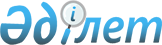 Қазақстан Республикасының денсаулық сақтау саласын дамытудың 2020 – 2025 жылдарға арналған мемлекеттік бағдарламасын бекіту туралыҚазақстан Республикасы Үкіметінің 2019 жылғы 26 желтоқсандағы № 982 қаулысы.      Қазақстан Республикасының Үкіметі ҚАУЛЫ ЕТЕДІ:       1. Қоса беріліп отырған Қазақстан Республикасының денсаулық сақтау саласын дамытудың 2020 – 2025 жылдарға арналған мемлекеттік бағдарламасы (бұдан әрі – Бағдарлама) бекітілсін.      2. Бағдарламаның іске асырылуына жауапты орталық және жергілікті атқарушы органдар, өзге де ұйымдар (келісім бойынша):      1) Бағдарламаны іске асыру бойынша шаралар қабылдасын;       2) "Қазақстан Республикасындағы мемлекеттік жоспарлау жүйесін бекіту туралы" Қазақстан Республикасы Үкіметінің 2017 жылғы 29 қарашадағы № 790 қаулысында белгіленген тәртіппен және мерзімде Қазақстан Республикасының Үкіметіне Бағдарламаның орындалу барысы туралы ақпарат берсін.      3. Осы қаулының орындалуын бақылау Қазақстан Республикасының Денсаулық сақтау министрлiгiне жүктелсiн.      4. Осы қаулы қол қойылған күнінен бастап қолданысқа енгізіледі және ресми жариялануға тиіс. Қазақстан Республикасының денсаулық сақтау саласын дамытудың  2020 – 2025 жылдарға арналған  мемлекеттік бағдарламасы Мазмұны       1. Бағдарламаның паспорты       2. Бағдарламаның паспорты       3. Ағымдағы жағдайды талдау       4. Бағдарламаның мақсаты, міндеттері, нысаналы индикаторлары және іске асыру нәтижелерінің көрсеткіштері         5. Бағдарламаның негізгі бағыттары, қойылған мақсаттарға қол жеткізу жолдары және тиісті шаралар       6. Қажетті ресурстар      1. Бағдарламаның паспорты      Қазақстан Республикасының Денсаулық сақтау саласын дамытудың 2020 – 2025 жылдарға арналған мемлекеттік бағдарламасын (бұдан әрі – Бағдарлама) қаржыландыру көлемі Қазақстан Республикасының заңнамасына сәйкес тиісті қаржы жылдарына арналған республикалық және жергілікті бюджеттерді бекіту кезінде және республикалық және жергілікті бюджеттердің кіріс бөлігінің, ӘлМСҚ активтерінің мүмкіндіктеріне байланысты, сондай-ақ заңнамада тыйым салынбаған қаржыландырудың балама көздерін тарта отырып нақтыланатын болады.      2. Кіріспе      "Қазақстан-2050" ұзақ мерзімді стратегиясында әлемнің ең дамыған 30 елінің қатарына кіру стратегиялық мақсаты айқындалған болатын, бұл қазақстандықтардың күтілетін өмір сүру ұзақтығын (бұдан әрі – КӨҰ) дамыған мемлекеттердің орташа деңгейіне дейін жеткізуді де көздейді. Әлеуметтік саясаттың жаңа қағидаттарын – азаматтардың әлеуметтік кепілдіктері мен жеке жауапкершілігін іске асыруды қамтамасыз ету ұзақ мерзімді жеті басымдықтың бірі ретінде айқындалған.      Қазақстан Біріккен Ұлттар Ұйымының (бұдан әрі – БҰҰ) орнықты дамудың түйінді элементі – бұл саламатты өмір салтын қамтамасыз ету және кез келген жастағы барлық адамдар үшін қолайлы жағдай жасау деген анықтамасын қолдайды. Қазақстан Республикасының 2025 жылға дейінгі орта мерзімді стратегиялық даму жоспарында Қазақстан Республикасының Үкіметі БҰҰ-ның Тұрақты даму мақсаттарын (бұдан әрі – ТДМ) маңызды бағдар етіп айқындаған, онда үшінші мақсаты болып халықтың жақсы денсаулығы мен әл-ауқаты көрсетілген.       Блумберг халықаралық агенттігінің рейтингтік бағалауына сәйкес денсаулық сақтауға жұмсалатын шығыстардың тиімділік көрсеткіші бойынша Қазақстан 2012 жылы рейтингке қатысушы елдер арасында 111-позицияға ие болды, 2018 жылы 44-позицияға дейін көтерілді. Бұл көрсетілген кезеңде Қазақстанның денсаулық сақтау жүйесінің тиімділігі жоғарылағанын айғақтайды.       Денсаулық сақтау жүйесін жақсарту үшін Қазақстан Үкіметінің бастамасы бойынша Экономикалық ынтымақтастық және даму ұйымы (бұдан әрі – ЭЫДҰ) бірқатар ұсыныстар бере отырып, Қазақстан Республикасының денсаулық сақтау жүйесіне шолу жүргізді, олар осы Бағдарламаны әзірлеу кезінде ескерілген.      Бұған қоса, бағалау негізінде Дүниежүзілік денсаулық сақтау ұйымы (бұдан әрі – ДДҰ) Қазақстан үшін қоғамдық денсаулық саласында, инфекциялық емес аурулармен күрес бойынша, медициналық-санитариялық алғашқы көмек және басқа да бағыттар бойынша ұсынымдар берген.      Осы Бағдарлама Қазақстан Республикасының денсаулық сақтау саласын дамытудың 2016 – 2019 жылдарға арналған алдыңғы бағдарламасының негізгі бағыттары мен түйінді жобаларының сабақтастығын қамтамасыз етеді.       ЮНИСЕФ-тің 2016 – 2030 жылдарға арналған Денсаулық стратегиясының тәсілдеріне сәйкес бағдарламаның басты басымдықтарының бірі үздік халықаралық практиканы ескере отырып, аурулардың алдын алу, уақтылы көмек көрсету және толыққанды оңалту жолымен балалардың, жасөспірімдер мен жастардың денсаулығын нығайту болуы тиіс.       Қазақстан Республикасының ұзақ мерзімді және орта мерзімді стратегиялық құжаттарын, БҰҰ ТДМ және халықаралық ұйымдардың ұсынымдарын іске асыру үшін осы Бағдарламада денсаулық сақтау жүйесін дамытудың 2026 жылға дейінгі бағыты айқындалған.      3. Ағымдағы жағдайды талдау       2019 жылы ДДҰ бүкіл әлемнің денсаулық сақтау жүйелерінің алдында тұрған негізгі он сын-қатерді белгіледі. Инфекциялардың тез таралу қаупі (тұмау пандемиясы, Эбола эпидемиясы, адамның иммун тапшылығы вирусы – АИТВ) сақталады, ал Қазақстан Республикасы экономикасының сауда-туристік қатынастарға интеграциясы инфекциялардың әкеліну және таралу қаупін арттырады. Вакцинациядан бас тарту антибиотиктерді тиімсіз пайдаланудың салдары ретінде бактерияға қарсы резистенттілік инфекциялық аурулардан болатын өлімнің көбеюіне әкеп соғады. Қанайналым жүйесінің аурулары, ісіктер, қант диабеті аурулары және тыныс алу ағзаларының аурулары сияқты инфекциялық емес аурулардың ауыртпалығы өсуде. Халықтың денсаулығына сыртқы қауіп-қатердің ішінде ауаның техногендік ластануы және климаттың өзгеруі аса өзекті мәселе.       Инфекциялық емес аурулардың қауіп факторлары      Қазақстанда инфекциялық емес аурулардың негізгі ауыртпалығы басты 7 қауіп факторына келеді: жоғары қан қысымы, темекі, алкоголь, қанда холестериннің көп болуы, артық салмақ, жемістер мен көкөністерді аз тұтыну, қозғалыссыз өмір салты. Айталық, қазақстандық жасөспірімдер арасында (10-19 жас аралығындағы балалар) 5 %-ы семіздікке шалдыққан және балалардың 20 %-ында артық салмақ бар. Қазақстанда тұзды тұтыну ДДҰ ұсынатын көрсеткіштен, кейбір деректер бойынша, төрт есе артық. Қазақстандықтардың жемістер мен көкөністерді күнделікті тұтынуы орташа еуропалық көрсеткішке қарағанда төмен.      Бағалау нәтижесі бойынша 2015 жылы 18 жастан асқан ерлердің  28 %-ында және әйелдердің 25 %-ында артериялық қан қысымы жоғары болған. Холестерин деңгейін бағалаудың соңғы деректері 25 жастағы және одан үлкен азаматтардың 46 %-ында жалпы холестериннің деңгейі жоғары екенін көрсетеді.       Қазақстанда темекі шегудің таралуы ерлер арасында 42,4 %-ды және әйелдер арасында 4,5 %-ды құрайды.       Алкоголь тұтыну Қазақстандағы аурулардың жалпы ауыртпалығындағы негізгі қауіп факторларының бірі болып қалады. 2016 жылы ерлер өлімінің бауыр циррозынан болған 74 %-ға жуығы және жарақаттанудан болған 34%-ы ішімдік ішумен байланысты болды, әйелдер үшін бұл көрсеткіштер тиісінше 45 %-ды және 31 %-ды құрады.      Тұтастай алғанда, Қазақстан экономикасына инфекциялық емес аурулардан келтірілетін ағымдағы залал жылына 2,3 трлн. теңгені құрайды, мұның өзі елдің 2017 жылғы жалпы ішкі өнімінің 4,5 %-ына балама. Инфекциялық емес негізгі аурулардан (бұдан әрі – ИЕА) болатын өлімді төмендетудегі прогреске ЭЫДҰ елдерінде ДДҰ ұсынымдары және тамақ өнімдерінің құрамын жақсарту есебінен тұзды тұтынуды қысқарту; бұқаралық ақпарат құралдарындағы ақпараттық науқандар және қаптамаларға ескертулер енгізу; тамақ өнеркәсібінде транс-майларды пайдалануға тыйым салу, темекі бұйымдары мен алкогольге салынатын акциздерді ұлғайту, темекі бұйымдарын шығарып қоюға тыйым салу туралы заңдарды қабылдау және іске асыру, қоғамдық орындарда темекі шегуге тыйым салу, құрамында қант бар сусындарға салық салуды енгізу сияқты жекелеген жобалардың арқасында қол жеткізілді.      Денсаулықтың медициналық-демографиялық көрсеткіштері      Он жылдық кезең ішінде елде КӨҰ шамамен 5 жылға өсті (2010 жылы 68,41 жастан бастап 2018 жылы 73,15 жасқа дейін), алайда ЖІӨ деңгейі Қазақстан Республикасындағыдай ЭЫДҰ-ның бірқатар елдерінде (Чили, Түркия және басқалары) КӨҰ шамамен 80 жасты құрайды. 2018 жылы 0-35 жас аралығындағы әрбір үшінші өлім сәби жастағы балаларда болған. 5 жыл ішінде 28 %-ға төмендеу үрдісімен 0-18 жас аралығында бір жасқа толмаған балалардың өлімі бірінші орында, екінші орында – 25 %-ға төмендеумен жасөспірімдер өлімі (15-19 жас), үшінші орында – 24 %-ға төмендеумен 5 жасқа дейінгі балалардың өлімі болған. Ересектер арасында ерлер өлімі басым. Ерлер мен әйелдер арасындағы өлімнің ең көп айырмасы 25-29 жас аралығында, 2,8-ге 1 арақатынасында, бұл жарақаттардың, жол-көлік оқиғаларының және суицидтердің жоғары деңгейіне байланысты.      Аурулар құрылымында өлім себептерінің арасында қан айналымы жүйесінің аурулары (бұдан әрі – ҚЖА) бірінші орында. 2018 жылы 100 мың адамға шаққанда ҚЖА-дан 167,38 қайтыс болды, бұл 2015 жылмен салыстырғанда 13 %-ға төмен. Стационарларда ҚЖА-дан қайтыс болғандардың арасында 40,4 %-ы еңбекке жарамды жастағы адамдар (15 – 64 жас аралығында) болған. ҚЖА арасында жүректің ишемиялық ауруы (бұдан әрі – ЖИА) көш бастап келеді, одан Қазақстанда жылына 11,3 мың адам қайтыс болады (100 мың адамға шаққанда 71,7); сондай-ақ ми қан айналымының жіті бұзылулары (бұдан әрі – МҚЖБ), жылына 11,1 мың пациент қайтыс болады (100 мың адамға шаққанда 71,8). Жіті миокард инфарктін (бұдан әрі – ЖМИ) өткерген адамдардың ішінен 69 %-ы диспансерлік есепке алынады, МҚЖБ-дан емделіп шыққан пациенттердің ішінен 24 %-ы диспансерлік есепке алынады, бұл жерде мақсат инсульт алған барлық адамдарды бақылау болып табылады.      ҚЖА-дан кейін 2018 жылы нерв жүйесінің аурулары өлім бойынша екінші орында (15,7 %) болды (егде адамдардың көпшілігінің қайтыс болу себебі ретінде аурудың осы санаты көрсетіледі). Үшінші орында – тыныс алу ағзаларының аурулары (11,6 %). Өлім себептерінің төртінші орнында – ісіктер (8,8 %). Онкологиялық ауруларға қарсы күрес жөніндегі 2018 – 2022 жылдарға арналған кешенді жоспар іске асырылуда, астанада Ұлттық онкология орталығын салу басталды. I-II сатыда обырды ерте анықтау 60,5 %-ды құрайды.      Жарақаттанудан, жазатайым оқиғалардан және уланудан болатын өлімнің төмендеу үрдісі бар: 100 мың адамға шаққанда 2015 жылы 82,5 мың адамнан бастап 2018 жылы 66,59-ға дейін. Жол-көлік оқиғаларынан қайтыс болғандардың саны жоғары күйінде қалуда (2015 жылы – 2439 адам, 2018 жылы – 2413 адам) – ДДҰ Еуропалық өңіріндегі ең жоғары көрсеткіштердің бірі.      Балалар денсаулығы       ДДҰ деректері бойынша баланы күтіп-бағудың жеткіліксіздігі және ата-аналардың балалардағы қауіпті белгілер мен факторларды білмеуі Қазақстандағы 5 жасқа дейінгі балалардың денсаулығы үшін негізгі қауіп болып табылады. Жарақаттар, суға бату және кездейсоқ тұншығу 5 жасқа толмаған балалар өліміндегі ең елеулі сыртқы себептер болып табылады.       2018 жылы денсаулық жағдайына (туа біткен ауытқулар, жарақаттар және басқа аурулар) байланысты ерекше білім алу қажеттілігі бар 6 жасқа толмаған балалар саны 46 мың адамнан асты. 2015 жылдан бері осы санаттағы балалардың жыл сайынғы өсімі 6 мың баланы құрады. Балалар мүгедектігінің өсу үрдісі бар, мүгедектіктің негізгі себептері: туа біткен ауытқулар (32,5 %), нерв жүйесінің аурулары (22,9 %), психикалық бұзылулар (12,5 %).      Аз қозғалатын өмір салты мен теңгерімсіз тамақтанудың салдарынан болатын артық дене салмағынан зардап шегетін 6-9 жас аралығындағы балалардың саны өсуде. Мектеп жасындағы балалар арасында асқазан-ішек жолдарының аурулары басым (24 %).      14 жасқа толмаған мектеп жасындағы балаларды профилактикалық қарап-тексеру нәтижелері бойынша көптеген балалар көру қабілетінің бұзылуынан зардап шегеді, бұл балалардың гаджеттерді бақылаусыз пайдалануына байланысты.      2017 жылы жастардың прогрессивтілігі индексі бойынша Қазақстан 102 елдің арасында 63-орынды иеленді. "Тамақтану және базалық медициналық қызмет көрсету" көрсеткіші бойынша баға 100-ден 96 балға дейін берілді. "Қазақстан жастары – 2018" ұлттық баяндамасының мәліметтері бойынша жыл сайын жастар көбінесе жазатайым оқиғалардан, уланудан және жарақаттанудан қайтыс болады (62,3 %).      2015 – 2017 жылдары барлық жас топтары бойынша жастардың өлім деңгейі төмендеді. Ерлер арасында өлім қауіпті мінез-құлық (өзін-өзі өлтіру, жол-көлік оқиғалары, кісі өлтіру, есірткі заттарын қабылдау) есебінен жоғары.      Суицидтің таралуы Қазақстан жастарының арасындағы анағұрлым маңызды әлеуметтік проблема болып табылады. ДДҰ мәліметтері бойынша тұрғындарының арасында өзіне-өзі қол жұмсау деңгейі бойынша Қазақстан алдыңғы он елдің қатарына кіреді. 2018 жылы тіркелген суицидтер саны 3471 оқиғаны құрады. 15-17 жас аралығындағы жасөспірімдер тобында болған суицид саны 5 жылда 50,9 %-ға және суицидке әрекеттену саны 49,3 %-ға төмендеді.      2018 жылы Қазақстанда 15-18 жас шамасындағы қыздарда 3,4 мың жүктілік жағдайы және 1237 аборт тіркелген. Еліміздің барлық өңірлерінен 15-19 жас аралығындағы 4,3 мың жасөспірім қатысқан қоғамдық пікірді зерттеу орталығының әлеуметтік сауалнамасының деректері бойынша жастардың үштен бірі сексуалдық тұрғыдан белсенді. Қалалық жасөспірімдер арасында қауіпті мінез-құлық факторлары (жыныстық серіктестердің орташа саны – 4) байқалады. Сауалнамаға қатысқандардың тек 10 %-ы ғана АИТВ-ға қарап-тексерілген. Сауалнама жүргізілгендердің 73,5 %-ы АИТВ-ға жасырын түрде қай жерде қарап-тексерілуге болатынын білмейді және 15 – 24 жас аралығындағы жастардың көпшілігі (91 %) АИТВ-ның негізгі берілу жолдары туралы тиісті дәрежеде хабардар емес.      Инфекциялық аурулар       2018 жылы Қазақстан Республикасында инфекциялық аурулар бойынша эпидемиологиялық жағдай орнықты болды. 34 инфекциялық және паразиттік аурулар бойынша сырқатқа шалдығуың төмендеуіне қол жеткізілді. Қызылша, көкжөтел, менингококк инфекциясымен науқастанудың өскені байқалады.       Қазақстанда АИТВ инфекциясының таралуы шоғырланған сатыда тұр. ДЭФ ЖБИ рейтингінде Қазақстан соңғы үш жыл бойы АИТВ таралуы төмен елдердің тобына кірді. 15-49 жас аралығындағы топта АИТВ инфекциясымен өмір сүретін адамдар саны 22,7 мыңды құрады, 2018 жылдың қорытындысы бойынша АИТВ инфекциясының таралуы – 0,23 %. Елімізде АИТВ-ға қарсы күрес жөніндегі халықаралық ұсынымдарды, оның ішінде ЮНЭЙДС 90-90-90: ЖҚТБ эпедемиясын жеңуге жақындататын амбициялық мақсаттар" стратегиясын тиімді іске асыру үшін жағдайлар жасалған.      Қазақстанда туберкулезбен күрес жөніндегі қызметті, оның ішінде шетелдіктер мен азаматтығы жоқ адамдардың туберкулезін анықтау және емдеу үшін қаржыландырудың 95 %-ы мемлекет есебінен қамтамасыз етіледі. Жыл сайын 12 мыңға жуық жаңа жағдай мен рецидивтер анықталады. Жаңа жағдайлар мен рецидивтер арасында емдеудің табыстылық көрсеткіші 88 %-ды құрайды.      Медициналық-санитариялық алғашқы көмек       Қазақстан ДДҰ-ға қатысушы ел болып табылады, 1978 жылы МСАК бойынша ДДҰ-ның Алматы декларациясы қабылданғаннан кейін әлемде медициналық-санитариялық алғашқы көмектің дамуы соның атына байланыстырылды. 2018 жылы Астанада ДДҰ мен ЮНИСЕФ мерейтойлық конференциясы өткізіліп, МСАК жөніндегі Астана декларациясы қабылданды.       Тәуелсіздік жылдары МСАК елдің денсаулық сақтау саласын дамытудың басым бағыты болды. Қазақстан Республикасы Премьер-Министрінің 2019 жылғы 10 маусымдағы №103-р өкімімен бекітілген Қазақстан Республикасында медициналық-санитариялық алғашқы көмекті дамыту жөніндегі 2019 – 2020 жылдарға арналған іс-шаралар жоспары іске асырылуда.      МСАК деңгейінде инфекциялық емес негізгі аурулардың скринингтік бағдарламасы сәтті енгізілді. Жалпы практика дәрігерлерін ынталандыру және бекітілген халықтың санын бір дәрігерге шаққанда 1 700 адамға дейін төмендету бойынша шаралар қабылдануда. МСАК қызметтерін көрсетуге бизнестің қызығушылығы өсіп келеді. 2019 жылы МСАК қызметтерінің жеке жеткізушілерінің үлесі барлық жеткізушілердің 36,2 %-ын құрайды.      Үш ауру: артериялық гипертензия, жүрек функциясының созылмалы жеткіліксіздігі, қант диабеті бойынша ауруларды басқару бағдарламалары (бұдан әрі – АББ) енгізілуде. АББ адамдардың өз денсаулығына деген ортақ жауапкершілігін қалыптастыруға және асқынулар мен негізсіз емдеуге жатқызудың алдын алу мақсатында ауруды басқаруға мүмкіндік береді. Динамикалық байқаумен бір жарым миллионнан астам адам қамтылды, оның ішінде АББ-ға 462,5 мың адам тартылды (28,4 %).      МСАК-тың қолжетімділігін арттыру үшін саладағы жалпы практика дәрігерлерінің санын ұлғайтудан басқа, денсаулық сақтау субъектілерін ірілендіру жүргізілуде. Қалаларда МСАК шағын практикаларының қадамдық қолжетімділігін қамтамасыз ету үшін жеке инвесторлар тартылады. Ауылдық жерлерде МСАК қызметтері аудандық ауруханалармен біріктірілген, олардың штатында медициналық пункттерде, фельдшерлік-акушерлік пункттерде және дәрігерлік амбулаторияларда жұмыс істейтін жалпы практика дәрігерлері, фельдшерлер мен мейіргерлер бар.      Бастапқы буын дәрігерлерін даярлау сапасын жақсарту үшін 2019 жылдан бастап "отбасылық медицина" мамандығы бойынша резидентура енгізілді.      Денсаулық сақтаудағы кадрлық ресурстар      Қазақстанда 248 мыңнан астам медицина қызметкері, оның ішінде 72 877 – дәрігер, 175 705 – орта медицина қызметкері жұмыс істейді. Қазақстанда дәрігерлермен қамтамасыз ету 10 мың адамға шаққанда 39,6, ЭЫДҰ–да – 33, Қазақстандағы орта медицина қызметкерлерімен қамтамасыз ету – 95,5, ЭЫДҰ-да 91 құрайды.      Қалалық және ауылдық денсаулық сақтау салаларының арасында кадрлармен қамтамасыз етуде теңгерімсіздік бар. Қалада 10 мың тұрғынға шаққанда 56,8 дәрігер, ауылдық жерлерде 10 мың тұрғынға шаққанда 16,1 дәрігер жұмыс істейді. Барлық дәрігерлердің 83 %-ы қалалық жерде, 17 %-ы ауылдық жерлерде жұмыс істейді.      2018 жылы бос штат бірліктері бойынша дәрігерлер тапшылығы 2482 болды. Үлкен тапшылық анестезиология-реаниматология, психиатрия, жалпы дәрігерлік практика, акушерия және гинекология, педиатрия мамандықтары бойынша байқалады. Дәрігер кадрларға қажеттілікті қамтамасыз ету мақсатында мемлекеттік денсаулық сақтау ұйымдарында үш жылдық міндетті жұмыспен өтеу енгізілді; республикалық және жергілікті бюджеттер қаражаты есебінен мемлекеттік білім беру тапсырыстары бөлінеді.      Дәрігердің орташа жалақысының экономикадағы орташа жалақыға арақатынасы 2018 жылы Қазақстанда 0,93:1 болды, ал ЭЫДҰ елдерінде бұл арақатынас – 2,6:1. ҚР дәрігері мен ЭЫДҰ дәрігері жалақыларының құндылығындағы айырма 6,9 есені құрады; 2017 жылы қазақстандық дәрігер өзінің айлық жалақысына 2,4 тұтыну себетін сатып алатын болса, ал ЭЫДҰ елдерінде дәрігер 16,4 тұтыну себетін сатып ала алады. Медицина қызметкерлерінің жалақысын ұлғайту үшін Елбасының "Әлеуметтік қамқорлық" жаңа әлеуметтік шараларын іске асыру шеңберінде 2019 жылғы 1 маусымнан бастап денсаулық сақтау қызметкерлерінің жалақысы 30 %-ға ұлғайды. 2019 жылы мемлекеттік медициналық ұйымдардың 100 %-ы шаруашылық жүргізу құқығындағы кәсіпорын нысанына ауыстырылды, бұл мемлекеттік қызметшілердің жалақысын реттейтін Үкіметтің 2015 жылғы 31 желтоқсандағы № 1193 қаулысындағы жалақы мөлшерлемелерін қолданбай, ұйымның еңбекақы төлеу туралы ережесінің негізінде жалақыны ұйымның мүмкіндіктері шеңберінде қосымша арттыруға мүмкіндік береді.      Денсаулық сақтау жүйесі үшін кадрлар даярлау 13 ЖОО-да және 83 медициналық колледжде жүргізіледі. ЖОО-ларды жыл сайын 3 мыңнан астам маман бітіріп шығады. Жоғары оқу орындарында шетелдік ірі медициналық университеттерден оқытушылар мен менеджерлерді тарту практикасы енгізілді, олармен бірлесіп стратегиялық әріптестік пен академиялық ұтқырлық іске асырылуда.      Медициналық ЖОО-лардың білім беру бағдарламаларын Еуропалық жоғары білім сапасының кепілдігі жөніндегі қауымдастықтың (ESG ENQA) мүшесі болып табылатын тәуелсіз аккредиттеу агенттіктері аккредиттейді. Қазақстан Жоғары білім берудің еуропалық кеңістігінің (EHEA) мүшесі болып табылады, бұл Қазақстан Республикасындағы жоғары білім берудің сапасын жақсартуға ықпал етеді.      Міндетті әлеуметтік медициналық сақтандыруды енгізу      2017 жылдан бері МӘМС-ға қаражат жинақталуда, 2018 жылдан бастап Әлеуметтік медициналық сақтандыру қоры тегін медициналық көмектің кепілдік берілген көлемі (бұдан әрі – ТМККК) шеңберінде медициналық көмекті стратегиялық сатып алушы рөлін атқаруда. 2020 жылғы 1 қаңтардан бастап МӘМС реформасын ұлттық деңгейде іске асыру мақсатында облыстардың бірінде МӘМС енгізу пилоты жүргізілуде.       Денсаулық сақтау желісінің инфрақұрылымы өзгерді. Денсаулық сақтау ұйымдары желісінің мемлекеттік нормативін іске асыру шеңберінде өңірлердің 2025 жылға дейінгі кезеңге арналған перспективалы жоспарлары бекітілді. Республика бойынша орта есеппен медициналық объектілердің жартысынан астамы (59,7%) тозған.       Мемлекеттік медициналық ұйымдарды басқарудың дербестігін арттыру тетіктері іске асырылды. Мемлекеттік медициналық ұйымдарда корпоративтік басқару элементтері енгізілді: тәуелсіз директорлар қатысатын Байқау кеңестері құрылды, медицина қызметкерлері жалақысының деңгейін дербес айқындау және штат кестесін дербес айқындау практикасы енгізілді. Мемлекеттік медициналық ұйымдардың менеджмент, клиникалық және ғылыми қызмет көрсеткіштері бойынша рейтингі, сондай-ақ корпоративтік басқару деңгейінің рейтингі жүргізілуде.      МӘМС енгізілген соң медициналық қауымдастықтың медициналық көмек сапасын қамтамасыз етудегі рөлі артады. Консультациялық-кеңесші орган – Көрсетілетін медициналық қызметтердің сапасы жөніндегі біріккен комиссия құру жолымен медициналық қызметтің сапасын арттырудың институционалдық тетігі іске асырылды. Медициналық көмекті ұйымдастырудың 30-дан астам стандарты енгізілді, дәлелді медицинаға негізделген 1300-ден астам клиникалық хаттама бекітілді. Денсаулық сақтау технологияларын бағалау жүргізілуде.       Сапа менеджментінің үздіксіз жүйесі мақсатында медициналық ұйымдарды аккредиттеудің халықаралық стандарттарға (денсаулық сақтаудағы сапа жөніндегі халықаралық қоғам, ISQua) сәйкес келетін ұлттық жүйесі енгізілді. Бүгінгі күні медициналық ұйымдардың – ӘлМСҚ қызмет берушілерінің 30 %-ында ұлттық аккредитация бар. Елдің жеті озық медициналық ұйымдарының JCI халықаралық аккредитациясы бар.       Дәрілік заттар бағасын мемлекеттік реттеу заңнамалық деңгейде бекітілген, референттік баға белгілеуге көшу жүзеге асырылды. Дәрілік заттардың қолжетілімдігі мен сапасын арттыру жөніндегі стратегиялық мақсатқа қол жеткізу үшін ТМККК шеңберінде дәрілік заттарды сатып алу рәсімі бірқатар ұйымдастырушылық өзгерістерге ұшырады: сатып алу бүкіл халық үшін ашық қолжетімділікте онлайн-трансляция режимінде жүргізіледі. 30 отандық өндірушімен 1500-ден астам дәрілік заттар мен медициналық бұйымдарға 49 ұзақ мерзімді шарт жасалды, бұл қымбат тұратын логистикаға жұмсалатын қаражатты үнемдеуге және сатып алу көлемін кеңейтуге мүмкіндік берді. Дәрілік заттарды ұтымды пайдалану мақсатында қазақстандық және халықаралық сарапшылардың қатысуымен әзірленген әрі клиникалық тиімділігі дәлелденген дәрілік заттарды қамтитын Қазақстандық ұлттық формулярға қолдау көрсетіледі.      МӘМС-ке дайындық барысында медициналық ақпараттық жүйелер енгізілді, медициналық құжаттаманы қағазсыз жүргізу енгізілуде. Ел халқы үшін электрондық денсаулық паспорттары қалыптастырылды. Көрсетілген медициналық көмек туралы дерек алмасу үшін қажетті орталықтандырылған тіркелімдер қалыптастырылды. Цифрлық денсаулық сақтаудың АТ-архитектурасын қалыптастырудың бірыңғай әдістерін қамтамасыз ету үшін стандарттар бекітілді. Денсаулық сақтаудың интеграцияланған платформасын әзірлеу аяқталды. Ақпараттық жүйелерді дамыту автоматтандырылған мемлекеттік көрсетілетін қызметтердің спектрін кеңейтті, медициналық ұйымдардағы қағаз құжат айналымын төмендетті, медициналық және фармацевтикалық көрсетілетін қызметтер туралы ақпараттың сапасын арттырды.       2018 жылы жеке шығыстар 679,5 млрд. теңгені немесе ЖІӨ-нің 1,2 %-ын немесе денсаулық сақтауға арналған ағымдағы шығыстардың 38,5 %-ын құрады. ЭЫДҰ елдерімен салыстырғанда денсаулық сақтауға арналған ағымдағы шығыстардан жеке шығыстардың үлесі 26,8%-ды құрайды, бұл жоғары көрсеткіш болып табылады. 2017 жылмен салыстырғанда 2018 жылы жеке шығыстар 8,4 % өсті. Халықтың денсаулық сақтау қызметтері үшін тікелей төлемдері ағымдағы шығыстардың 33 %-ын құрайды (жеке шығыстар құрамында 86 %). Халықтың денсаулық сақтау қызметтері үшін төлемдерінің ауқымды үлесін (60,7 %) дәрі-дәрмекпен қамтамасыз ету шығыстары құрайды – 353 млрд. теңге.       Денсаулық сақтау саласының инфрақұрылымы      2018 жылдың қорытындысы бойынша мемлекеттік денсаулық сақтау ұйымдарының медициналық техникамен жабдықталуы 72,5 % құрады. 272 денсаулық сақтау ұйымы күрделі жөндеуді қажет етеді. Медициналық техниканың тозуы 37 %-ды құрады, бүкіл медициналық техниканың 55 %-ы ғана 100 % пайдаланылады.      Денсаулық сақтауды цифрландыру      2019 жылдың басында денсаулық сақтау ұйымдарының компьютерлермен жабдықталуы 96,8 %-ды құрайды. Қалалар мен аудан орталықтары деңгейінде денсаулық сақтау ұйымдарының 65,8 %-ы интернет желісіне қолжетімділікпен қамтамасыз етілген.       Республиканың денсаулық сақтау ұйымдарында медициналық ақпараттық жүйелерді (бұдан әрі – МАЖ) енгізу 65,1 %-ды құрады.       МАЖ-да өңірлік деңгейде 16,3 млн. электрондық денсаулық паспорты жасалып, толтырылды, бұл халықтың жалпы санының 89 %-ын құрайды.      Денсаулық сақтау жүйесін SWOT-талдау      4. Бағдарламаның мақсаты, міндеттері, нысаналы индикаторлары мен іске асыру нәтижелерінің көрсеткіштері      Мақсаты: Сапалы және қолжетімді денсаулық сақтауды қамтамасыз ету.      Бұл мақсатқа қол жеткізу мынадай нысаналы индикаторлармен өлшенетін болады:      *құпия аудит деректері бойынша      Алға қойылған мақсатты шешу үшін мына міндеттерді шешу көзделеді:      1-міндет. Халықтың саламатты өмір салтын ұстануын қалыптастыру және қоғамдық денсаулық қызметін дамыту      Бұл міндетке қол жеткізу мынадай тікелей нәтижелердің көрсеткіштерімен өлшенетін болады:      2-міндет. Медициналық көмектің сапасын арттыру      Бұл міндетке қол жеткізу мынадай тікелей нәтижелердің көрсеткіштерімен өлшенетін болады:      3-міндет. Денсаулық сақтау жүйесін орнықты дамыту.       Бұл міндетке қол жеткізу мынадай тікелей нәтижелердің көрсеткіштерімен өлшенетін болады:       Мақсаттарға, міндеттерге, индикаторларға және нәтижелер көрсеткіштеріне Бағдарламаға қосымшаға сәйкес іс-шаралар жоспарын іске асыру жолымен қол жеткізілетін болады.      5. Негізгі бағыттар, мақсаттарға қол жеткізу жолдары және шаралар      Осы бағдарламаның негізгі бағыттары:      1) адамдардың денсаулықты таңдауы;      2) қазіргі заманғы қоғамдық денсаулық сақтау қызметі;      3) МСАК деңгейінде денсаулықты жан-жақты қолдау;       4) адами капиталды дамыту;       5) медициналық көмек көрсетуді жетілдіру;      6) денсаулық сақтаудың бірыңғай цифрлық кеңістігін құру;      7) денсаулық сақтау қызметтерімен жаппай қамтуға қол жеткізу үшін МӘМС-ті іске асыру және ерікті медициналық сақтандыруды қолдау;      8) медицина саласындағы инвестициялық ахуалды жақсарту;      9) денсаулық сақтаудағы тиімді басқару.      5.1. Адамдардың денсаулықты таңдауы      Денсаулықты сақтау мен нығайту адамның өзінің тәни және психикалық саулығы үшін белсенді қамқорлығы мен жауапкершілігін болжайды. Адамдардың денсаулықты таңдап, өз мінез-құлқын өзгертуі үшін халықтың денсаулық мәселелері бойынша сауаттылығын арттыру шаралары қабылданатын болады. Әрбір нысаналы аудитория үшін неғұрлым сұранысқа ие ақпарат алмасу арналары арқылы саламатты өмір мәдениеті қалыптастырылатын болады. Мысалы, бұқаралық ақпарат құралдарында саламатты өмір салтын насихаттау жөніндегі жобалар іске асырылатын болады. Азаматтардың денсаулығын сақтауға және саламатты өмір салтын қалыптастыруға әрі қауіпті жүріс-тұрыс пен зиянды әдеттерден бас тартуға арналған бұқаралық іс-шаралар жоспарланып отыр. Қоғамдық денсаулық мәселелеріне үкіметтік емес ұйымдарды тарту тәжірибесі жалғасатын болады.      Сектораралық өзара іс-қимыл шеңберінде ДДҰ-ның "Денсаулық барлық саясатта" ұсынымы негізінде ел өңірлерінде "Салауатты қалалар, өңірлер"; "Денсаулықты нығайтуға ықпал ететін мектептер"; "Салауатты университеттер" жобалары іске асырылатын болады.       "Салауатты қалалар, өңірлер" жобасын енгізу жасыл аймақтар мен белсенді саламатты демалыс орындарының қолжетімділігін жақсартады; қалалар мен жолдар инфрақұрылымының қауіпсіздігін арттырады. Жоба қаланың немесе өңірдің инфрақұрылымы арқылы денсаулықты қолдауға қалалар мен облыстар әкімдерінің саяси ұстанымдарын бекітуге мүмкіндік береді.        "Салауатты университеттерді" ілгерілету шеңберінде жоғары білім беру, сондай-ақ техникалық және кәсіптік орта білімнен кейінгі білім беру ұйымдарының студенттері үшін саламатты өмір салтын ұстануды қалыптастыру үшін жағдайлар жасалатын болады. Мысалы, дұрыс тамақтануға қол жеткізу, дене шынықтыру сабақтарына жағдай жасау арқылы. Жобаға қатысатын оқу орындары студенттердің ғана емес, оқытушылар құрамының да денсаулығын дамытатын болады.        ДДҰ-ның "Денсаулықты нығайтуға ықпал ететін мектептер" жобасы шеңберінде оқушылар ерте жастан бастап дұрыс әдеттерді қалыптастыра бастайды. Мектеп басшыларына жоба бойынша ДДҰ ұсынымдары оқытылады.        Жасөспірімдер мен жастарға басым дәрежеде ықпал ету үшін темекі шегудің таралуын, оның ішінде никотинді, вейпингті жеткізудің электрондық жүйелерін шектеуге және төмендетуге; алкогольді, психикаға белсенді әсер ететін заттарды тұтынудан болатын өлім мен мүгедектіктің профилактикасына және оны төмендетуге бағытталған ДДҰ ұсынатын шаралар қабылданатын болады.        Жыл сайын халықтың арасында дұрыс тамақтануды дәріптеу бойынша шаралар қабылданатын болады. Құнарлы тамақтануды насихаттау; дұрыс тамақ өнімдерінің қолжетімділігін арттыру, білім беру ұйымдарында тамақ өнімдерін бақылау көзделген.       ДДҰ әдіснамасы бойынша прогресті және ағымдағы жағдайды бағалау үшін 2021 және 2025 жылдары инфекциялық емес аурулардың қауіп факторларын бағалау бойынша, темекіні тұтыну, алкогольді тұтыну бойынша эпидемиологиялық зерттеулер жүргізілетін болады.      Балалар арасында ДДҰ бастамасы бойынша балалар семіздігін және қауіп факторларын зерттеу негізінде семіздікпен сырқаттану мониторингі жүргізілетін болады.      Осылайша, қоғамдық денсаулық саласында жүргізіліп жатқан шаралардың тиімділігі зерттеулер арқылы бағаланатын болады, олар адам денсаулығының объективті жай-күйін бағалауға және әлемдік деректер базасында Қазақстан туралы уақтылы статистикалық деректерге ие болуға мүмкіндік береді.      5.2. Қазіргі заманғы қоғамдық денсаулық қызметі       Мемлекет тауарлар мен көрсетілетін қызметтердің сапасын, қауіпсіздігін бақылау және қамтамасыз ету жөніндегі уәкілетті орган тұлғасында дәрілік заттарды, тамақ қоспаларын, генетикалық түрлендірілген организмдер мен жаңа тамақ өнімдерін тексеру және тіркеу кезінде басты рөл атқаратын болады. Жалған және генетикалық түрлендірілген өнімдерді қоса алғанда, тамақ өнімдерінің сапасы мен қауіпсіздігіне мониторинг және бақылау жүргізу қамтамасыз етілетін болады.       Халықаралық медициналық-санитариялық қағидаларды (бұдан әрі – ХМСҚ) және 2019 – 2023 жылдарға арналған Жаһандық бағдарламаны іске асыру жөніндегі жол картасының іске асырылу мониторингі жалғастырылады.      ХМСҚ іске асыру жөніндегі жол картасының шеңберінде ДСҰ-ның, халықаралық ұйымдардың (Алиментариус Кодексі, ХЭБ және т.б.) талаптарын ескере отырып, тамақ өнімдерінің қауіпсіздігін қамтамасыз ету жөніндегі іс-шаралар кешені, халықаралық талаптарға сәйкес ұлттық заңнаманы үйлестіру, тамақ өнімдерінің қадағалануын қамтамасыз ету, микробқа қарсы резистенттілік бойынша іс-шаралар, тамақ өнімдерінде ветеринариялық препараттардың, пестицидтердің және басқа да заттардың қалдық мөлшерінің болуын бақылау жөнінде шаралар қабылдау, тез және жедел хабарлау, тамақ өнімдерінің сәйкессіздігін анықтау бойынша мәліметтер алмасу мәселелерін қоса алғанда, тамақ өнімдерінің қауіпсіздігін қамтамасыз ету мәселелері бойынша мүдделі мемлекеттік органдардың, салалық одақтардың (қауымдастықтардың) және кәсіпорындардың өзара іс-қимылын күшейту шаралары, оның ішінде ақпараттық жүйелерді пайдалану арқылы ұйымдастырылатын болады.      Қоғамдық денсаулық саласындағы төтенше жағдайларға ден қоюға әзірлікті арттыру үшін алғашқы толық қарап-тексеретін көлік хабтарының қызметкерлерін оқыту жүргізілетін болады.      Тамақ өнімдерін өндірушілер үшін ХАССП (ағылшынша НАССР – Hazard Analysis and Critical Control Points – қауіпті факторларды талдау және бақылаудың сыни нүктелері) қағидаттары негізінде тамақ өнімдерінің қауіпсіздігі менеджменті жүйесін енгізу бойынша оқыту жүргізілетін болады. Осы қағидаттарды оқыту және енгізу тамақ өнімдерін жасау тізбегіне қатысатын ұйымдар үшін Кеден одағының "Тамақ өнімдерінің қауіпсіздігі туралы" техникалық регламенті шеңберінде көзделген.      Су ресурстарының экологиясы мәселелерінде халықаралық тәжірибе ескеріле отырып, 1 және 2-санаттағы су қоймаларының санитариялық-эпидемиологиялық мониторингі жалғасатын болады.      БҰҰ-ның Климаттың өзгеруі туралы негіздемелік конвенциясын (Париж келісімі, 2015) орындау мақсатында тұрғын үй-жайлардағы ауаның сапасы бойынша ДДҰ нұсқаулығы енгізілетін болады. Атмосфераға шығарындыларды төмендету бойынша жағдайлар жасалады, экологиялық таза отынға және энергия үнемдеу технологияларына жаппай қол жеткізу арттырылады. Қоршаған ортаға зиянды заттар шығарындыларының отандық стандарттарын халықаралық стандарттармен үйлестіру жүргізілетін болады. Ауаның ластану деңгейі туралы (ауа сапасының индексі, air quality index, AQI бойынша) халықты хабардар ету мүмкіндігі бар қалаларда өлшеу, ауа сапасын бақылау, бөлшектерді тұтып қалу жүйелерін енгізу бойынша шаралар қабылдау жоспарлануда. Сонымен қатар балаларға арналған қоғамдық ғимараттар үй-жайларының ішінде қоршаған ортаның жай-күйін мониторингтеу жүйесі әзірленетін және енгізілетін болады.      Инвесторларды тарта отырып, өнеркәсіптік және қатты тұрмыстық қалдықтарды кәдеге жарату және қайта өңдеу бойынша қазіргі заманғы технологиялар енгізілетін болады. Денсаулық сақтау саласындағы уәкілетті орган қауіпсіздік стандарттарын сақтау және қоршаған ортаны сақтау мақсатында қалдықтардың мемлекеттік кадастрында медициналық қалдықтар бойынша есептілік мониторингін жүргізетін болады.       Инфекциялық ауруларды басқару, олардың профилактикасы, диагностикалау және емдеу тиімділігін арттыру бойынша шаралар қабылданатын болады.       Қазақстанның халықаралық міндеттемелеріне сәйкес микробқа қарсы препараттарға төзімділікті тежеу жөніндегі ведомствоаралық бағдарлама (жол картасы) іске асырылатын болады. ДДҰ-мен және басқа да халықаралық ұйымдармен микробқа қарсы төзімділік проблемалары бойынша өзара іс-қимыл жалғасады.      Халықты иммундық профилактикамен қамту жұмысы, оның ішінде халықтың профилактикалық егуден бас тартуын азайту үшін ақпараттық-түсіндіру жұмыстары арқылы жалғасады. Профилактикалық егу жүргізілетін инфекциялық аурулар тізбесіне адамның папиллома вирусына (бұдан әрі – АПВ) қарсы вакцинацияны енгізу қарастырылады.      Халықаралық міндеттемелер шеңберінде АИТВ инфекциясымен өмір сүретін адамдарды ретровирусқа қарсы терапиямен қамту арттырылып, ТМККК шеңберінде оларға қажетті медициналық көмек көрсетілетін болады. АИТВ инфекциясын шоғырланған сатыда ұстау бойынша профилактикалық іс-шаралар жалғасады.       ДДҰ-ның және ғылыми негізделген басқа да көздердің ұсынымдарына сәйкес қауіп топтарының арасында В және С вирусты гепатиттерін анықтауға скрининг жүргізілетін болады және дәрілік терапиямен қамту артады.       Сондай-ақ, туберкулезбен және өкпенің басқа да ауруларымен күресті дамыту мәселесі қаралатын болады.      Медициналық көмек көрсетуге байланысты инфекцияларға қатысты шаралардың тиімділігін арттыру қамтамасыз етіледі. ДДҰ-ның жетекші қағидаттары ұлттық деңгейде де, сондай-ақ медициналық ұйымдарда да инфекциялардың профилактикасы және инфекциялық бақылау бағдарламасында іске асырылатын болады. Сонымен қатар қан орталықтары беретін жаңа мұздатылған плазманы вирустық инактивациялау және карантиндеу технологиясын енгізу жалғасады.       Халықтың өмір сүру ұзақтығын арттыру үшін ЭЫДҰ мен ДДҰ ұсынымдары бойынша жарақаттану мен жазатайым оқиғалардың профилактикасы және оларды төмендету бойынша шаралар қабылданатын болады. Қазақстанда 14-30 жас аралығындағы балалар мен жастар көбінесе жарақаттану мен жазатайым оқиғалар салдарынан қайтыс болады. Сондықтан, шаралар жол-көлік оқиғалары (бұдан әрі – ЖКО) себебінен болатын өлім деңгейін төмендетуді көздейді.       Жолдардың авариялық-қауіпті учаскелеріндегі трассалық медициналық-құтқару пункттерінің қызметін одан әрі жетілдіру үшін бұл қызмет денсаулық сақтау жүйесінің қарамағына берілетін болады.      ЖКО кезінде мерт болуды азайту үшін жергілікті жерлерде алғашқы медициналық көмек көрсетудің тиімділігі маңызды фактор болып табылады. Сыртқы қан кетуді уақтылы тоқтату, қолда бар құралдармен уақтылы иммобилизациялау және келген жол полициясының жұмыскерлері мен басқа адамдар көрсеткен алғашқы медициналық көмектің басқа шаралары зардап шеккендердің аман қалу мүмкіндігін айтарлықтай арттыруы мүмкін.      5.3. МСАК деңгейінде денсаулықты жан-жақты қолдау       МСАК деңгейінде денсаулықты жан-жақты қолдау халықты тарта отырып, медициналық ұйым деңгейінде, өңірлер, ел деңгейінде және халықаралық деңгейде жүргізілетін болады.       МСАК жөніндегі Астана декларациясын халықаралық деңгейде дәріптеу ДДҰ мен басқа да халықаралық ұйымдар тарапынан Қазақстанды техникалық қолдауды күшейтуге және елге инвестициялар тартуға мүмкіндік береді. Атап айтқанда, ДДҰ Еуропалық өңірінің МСАК жөніндегі географиялық жағынан қашық орналасқан офисін МСАК жөніндегі жаһандық офиске айналдыру жоспарланып отыр. Бұл Қазақстанда орналасқан офис арқылы бүкіл әлемде МСАК жөніндегі Астана декларациясының енгізілуіне мониторинг жүргізуге мүмкіндік береді. МСАК жөніндегі жаһандық офиске дамыған елдердің инвестицияларын және халықаралық донорларды тарту оқыту және дамыту арқылы Қазақстандағы кадрлық әлеуетті күшейтеді, сондай-ақ біздің елде үздік тәжірибені кедергісіз және уақтылы енгізуге мүмкіндік ашады.      Ел деңгейінде Қазақстан Республикасында МСАК дамыту жөніндегі 2019 – 2020 жылдарға арналған іс-шаралар жоспары іске асырылады. МСАК-тың географиялық жағынан қолжетімді желісі инфрақұрылымды және мемлекеттік-жекешелік әріптестікті дамыту шеңберінде қамтамасыз етілетін болады. МСАК-ты жаңғырту негізінде денсаулық сақтау қызметтерін біріктіру жалғасады. Отбасылық дәрігерлерді резидентурада даярлау және учаскелік дәрігерлерді кезең-кезеңмен даярлау негізінде оларға арнайы мамандардың кейбір функцияларын беру есебінен МСАК-тың кадрлық әлеуеті жақсарады.      МСАК дамытудың негізгі бағыттары 2022 жылға дейін іске асырылып, кейіннен МСАК-ты қолдау басым қаржыландыру арқылы жүргізіледі. Медициналық-санитариялық алғашқы көмекке және қоғамдық денсаулық сақтау қызметіне жұмсалатын шығыстар денсаулық сақтауды қаржыландырудың жалпы көлемінің 60 %-ына дейін ұлғайтылатын болады. ТМККК және МӘМС шеңберінде амбулаториялық-емханалық көмекке (бұдан әрі – АЕК) және қоғамдық денсаулыққа арналған шығыстардың үлесі индикатор болмақ.      Ауруларды ерте анықтау және бүкіл өмір бойы адамдардың тұрмыс сапасын сақтау үшін ынталандырылатын МСАК ұйымдарын қаржыландыруды жетілдіру жалғасады. Жылына бір тұрғынға шаққанда МСАК ұйымдарына бару саны аурулардың профилактикасына және оларды ерте анықтауға бағытталған қызметтерді халықтың пайдалану индикаторы ретінде қадағаланатын болады.      Ауруларды басқару бағдарламасын (бұдан әрі – АББ) енгізу халықты қамтуды және АББ-дағы аурулар тізбесін кеңейтумен жалғасатын болады. АББ өз ауруы және денсаулықты сақтау тәсілдері туралы білімін арттыру, пациенттің дәрігердің ұсыныстарын уақтылы орындауы, соның ішінде дәрілік препараттарды уақтылы қабылдауы, диетаны бақылауы және пациенттің басқа да әрекеттері арқылы ауруларды басқаруға пациенттердің қатысуына мүмкіндік береді. АББ іске асыру инфекциялық емес аурулары бар адамдардың тұрмыс сапасын арттырады әрі шығыны көп шұғыл және стационарлық медициналық көмек көрсетуді бақылауға мүмкіндік береді.      Сондай-ақ БҰҰ Балалар Қоры (ЮНИСЕФ) ұсынған патронаждың әмбебап прогрессивті моделін іске асыру жалғасады. Патронаж әлсіз жағдайдағы баланың өміріне, денсаулығына, дамуына қауіп төндіретін медициналық немесе әлеуметтік сипаттағы қауіпті уақтылы анықтауға және азайтуға көмектеседі.      Елдің әр өңірінде медициналық ұйымдарды үйлестіру және әдіснамалық сүйемелдеу үшін МСАК-тың үздік практикаларының өңірлік орталықтары (бұдан әрі – ҮПО) дамитын болады. ҮПО МСАК қызметтерін көрсетуде жаңа технологияларды әзірлеп, енгізетін болады. Халықаралық тәжірибе негізінде халықты денсаулық мәселелеріне, оның ішінде үкіметтік емес ұйымдардың қолдауымен тарту үшін "Қоғамдастық деңгейінде денсаулық сақтау" бағдарламасы әзірленеді және енгізіледі. Аталған бағдарлама санитариялық-профилактикалық жұмыстарды тиімді ұйымдастыруға мүмкіндік береді. Санитариялық ағарту жұмыскерлерін тарту және оқыту жөніндегі мәселе пысықталатын болады. Мысалы, МСАК ұйымдарына ақы төленетін жұмысқа санитариялық ағарту жұмыскерлері ретінде орта білімі бар халықтың өкілдері тартылуы мүмкін. Бұл үшін экономикасы және әлеуметтік-демографиялық бейнесі ұқсас елдердің санитариялық ағарту жұмыскерлерін тартудағы тәжірибесі зерделенетін болады. Мұндай жұмыскерлер әлемнің бірқатар елдерінде денсаулық мәселелері бойынша халықтың сауаттылығын арттыруға белсенді қатысады және адамдардың медициналық қызметтерді уақтылы алуына қатысады.       Мектеп жасындағы балалардың денсаулығын сақтау МСАК желісінде жұмыс істейтін мектептердегі медицина жұмыскерлері есебінен жақсартылатын болады.       Жасөспірімдердің арасындағы суицид профилактикасы бойынша шараларды іске асыру жалғасады. Атап айтқанда, жасөспірімдердің арасында суицид қаупін ерте анықтау үшін мектеп психологтары, МСАК медицина жұмыскерлері оқытылады; сондай-ақ ата-аналар хабардар етіледі. Ата-аналар, оның ішінде ата-аналар комитеттері мен мессендждердегі чаттар арқылы, күйзеліс кезінде балаларға қолдау көрсету, қауіпсіз орта және зорлық-зомбылықты болдырмау, психологиялық көмекке жүгінудің көрсеткіштері мен суицидке бейім ой белгілері бойынша оқытылады.      Жасөспірімдер мен жастардың денсаулығын сақтау және жақсарту үшін МСАК желісінде жастар денсаулық орталықтарының қызметі жетілдірілетін болады. Жастар денсаулық орталықтары ТМККК және МӘМС шеңберінде, оның ішінде репродуктивті және ментальды денсаулықты сақтау бойынша көрсетілетін қызметтердің тізбесі мен қолжетімділігін кеңейтеді. Психикалық денсаулықты сақтау және қалпына келтіру үшін жасөспірімдер мен жастарға депрессия кезінде, суицид туралы ой келген кезде, сондай-ақ зорлық-зомбылықтан, мазақтаудан (буллингтен) жәбір көріп жүрген адамдарға консультациялар беріледі. Қажет болған жағдайда бейінді мамандар мен басқа да қызметтер тартылатын болады.      Халыққа қызмет көрсетудің отбасылық қағидаты шеңберінде отбасылық дәрігерлер мен жалпы практика дәрігерлері барлық жастағы пациенттерге қызмет көрсететін болады. Учаскелік медицина жұмыскерлерінің жұмысын амбулаториялық-емханалық деңгейде қолдау үшін белсенді ұзақ өмір сүру мектептері дамитын болады.      Ауруларды ерте диагностикалау үшін мамандандырылған қызметтерді МСАК-пен біріктіру жалғасады. Амбулаториялық-емханалық көмек көрсету деңгейінде ментальдық денсаулық орталықтарын құру және оның жұмыс істеуі жалғасады. Өзіне-өзі қол жұмсаудың жоғары қаупі анықталған адамдарды динамикалық байқау және олармен консультациялар жүргізіледі; қажет болған жағдайда осал топтағы пациенттер мамандандырылған көмекке жіберілетін болады.      МСАК деңгейінде психоәлеуметтік бейімдеу және оңалту үшін мультидисциплинарлық командалар құрамына психологтар мен әлеуметтік жұмыскерлер енгізіледі. Бұл жұмыскерлер МСАК жағдайында қажетті дағдыларға кезең-кезеңімен оқытылады.      Халықтың репродуктивтік денсаулық туралы ақпаратқа және МСАК-те отбасын жоспарлау қызметтеріне қол жеткізуі кеңейтілетін болады. Әйелдерді қазіргі заманғы контрацепция құралдарымен қамту жақсарады. Стационарлар базасында қауіп факторлары жоғары жүкті әйелдер үшін қызмет көрсететін консультативтік кабинеттер құрылатын болады. МӘМС шеңберінде қосалқы репродуктивтік технологиялардың қолжетімділігі мен тиімділігін арттыру жөніндегі іс-шаралар жалғасады.      5.4. Адами капиталды дамыту, білімді, ғылымды жаңғырту       Халықаралық ұйымдар ұсынымдарының негізінде медициналық персоналды жоспарлау және болжау үшін денсаулық сақтаудың кадрлық ресурстарын есепке алудың ұлттық жүйесі (бұдан әрі – КРЕАҰЖ) құрылады. Бұл жүйе өңірлер, ұйымдар мен мамандықтар бөлінісінде кадрлар дербес есепке алынатын, медицина жұмыскерлерінің тіркеліміне негізделетін болады. Институционалдық әлеуетті нығайту үшін денсаулық сақтаудың кадрлық ресурстары ұлттық обсерваториясының қызметі жетілдіріледі. Денсаулық сақтаудың еңбек ресурстары бойынша ұлттық шоттар енгізілетін болады.       Медициналық ұйымдар мен медициналық білім беру ұйымдары жұмыскерлерінің мәртебесін арттыруға – жалақыны арттыру, әлеуметтік қолдау шараларын күшейту, кәсіби жауапкершілікті қорғау және басқа да шаралар арқылы қол жеткізілетін болады.       МӘМС енгізу шеңберінде жыл сайын дәрігерлер мен орта медицина жұмыскерлерінің жалақысы артады. Дәрігердің орташа жалақысының экономикадағы орташа жалақыға арақатынасы 2023 жылы 1,8:1 деңгейге дейін жеткізіледі, ал 2025 жылы ҚР-да дәрігердің бір ставкадағы орташа жалақысы кемінде 550 000 теңге болады. Орта медицина жұмыскерлері үшін бұл арақатынас 2025 жылы 0,8:1-ге дейін ұлғаяды. Денсаулық сақтау саласындағы уәкілетті орган мен үкіметтік емес сектор (медициналық қауымдастықтар, кәсіптік одақтар) тарапынан мемлекеттік медициналық ұйымдардағы медицина қызметкерлері еңбекақысының нақты деңгейіне мониторинг жүргізілетін болады. Еңбекақы төлеу деңгейі және штат кестесі медициналық ұйым деңгейінде реттелетін болады. Еңбекақы төлеу жүйесінде ашықтықты арттыру үшін медициналық ұйымдар корпоративтік басқару мен қазіргі заманғы менеджмент қағидаттарын енгізуді жалғастырады.        Денсаулық сақтау жүйесінің жұмыскерлері үшін, әсіресе жас мамандарға, оның ішінде ауылдық жерлерде, шағын қалаларда, өңірлерде әлеуметтік қолдау шараларын күшейту жалғасады.       Медицина жұмыскерлері мен денсаулық сақтау субъектілерінің кәсіптік жауапкершілігін ауыстырмалы сақтандыруды кезең-кезеңмен енгізу жоспарлануда. Медициналық құқық мәселелеріне академиялық ортаны (университеттерді), сақтандыру бизнесін және үкіметтік емес секторды белсенді тарту күтілуде. Бұл шаралар оның кәсіби қызметіне қатысты сот талқылауы жағдайында, оның ішінде жазатайым инцидент кезінде дәрігердің жеке шығындарының жоғары болу тәуекелін төмендетуге мүмкіндік береді.       Халықаралық тәжірибе негізінде дәрігерлер мен орта медицина жұмыскерлерін лицензиялауға кезең-кезеңмен көшу мүмкіндігі қаралатын болады.       Осы мемлекеттік бағдарлама шеңберінде денсаулық сақтау жүйесінде жаңа жұмыс орындары құрылады.      Медицина кадрларын даярлау сапасын арттыру үшін денсаулық сақтау саласындағы кәсіптік стандарттарды әзірлеу және қайта қарау жолымен салалық біліктілік жүйесі жетілдірілетін болады.      Сондай-ақ, ұлттық денсаулық сақтау қажеттілігіне бейімделген денсаулық сақтау жұмыскерлерін даярлаудың халықаралық стандарттары енгізіледі. Медициналық білім берудің барлық деңгейлерінде халықаралық стандарттарды енгізу және жетекші шетелдік университеттермен бірлескен білім беру бағдарламалары бәсекеге қабілетті медицина кадрларын даярлауға мүмкіндік береді. Мысалы, интеграцияланған медициналық білім беру бағдарламаларын енгізу; аккредиттелген университеттік клиникалар мен клиникалық базалар базасында іске асырылатын резидентура бағдарламалары шеңберінде дәрігерлерді даярлау жалғасады. Бұл жұмыс медициналық ЖОО-лардың дербестігін кеңейту жағдайында стратегиялық әріптестік шеңберінде жүргізілетін болады.      Сондай-ақ, медицина жұмыскерлерінің, оның ішінде медициналық және мейіргерлік білім беру ұйымдары түлектерінің білімі мен дағдыларын тәуелсіз бағалау жүйесі жетілдіріледі.      Сертификатты немесе лицензияны растау жүйесімен үйлестірілген денсаулық сақтау жұмыскерлерінің үздіксіз кәсіби дамуының жаңа моделі енгізілетін болады. Қосымша медициналық білім беру бағдарламалары қажетті құзыреттерді алу үшін кәсіптік стандарттарға сәйкес жетілдіріледі.      Орта медицина персоналын және денсаулық сақтаудағы қосалқы қызметтер жұмыскерлерінің кадрлық әлеуеті белсенді дамытылады. Медицина жұмыскерлерінің мәртебесін көтеру жөніндегі іс-шаралар мейіргерлердің мәртебесі мен рөлін күшейтуді де қамтиды. Орта медицина персоналына бірқатар функцияларды одан әрі беру және мейіргер ісі мамандарының рөлі мен міндеттерін кеңейту жоспарлануда. Мысалы, клиникалық мейіргерлік нұсқаулықтар мен стандартты операциялық рәсімдер енгізілетін болады, бұл медициналық көрсетілетін қызметтердің сапасын арттырады. Бұл үшін орта медицина жұмыскерлерін басқару және дамыту жөніндегі шаралар кешені қабылданатын болады.       Ғылымды, биомедициналық зерттеулер нарығын дамытуды, оның ішінде Қазақстан аумағында халықаралық және көп орталықты зерттеулер жүргізуді мемлекеттік қолдау және оларға жеке инвестицияларды тарту шаралары қабылданады. Клиникалық зерттеулер нарығын дамыту үшін фармацевтикалық компанияларды фармацевтикалық өнімді сатудан түскен пайданың 10 %-ға дейінгі бөлігін Қазақстан аумағындағы клиникалық зерттеулерге инвестициялауға міндеттейтін тетіктерді, сондай-ақ инвесторлар мен ғалымдар үшін ынталандыру тетіктерін енгізу; озық терапиядағы дәрілік заттарды қолданудың құқықтық шеңберін құру; клиникалық зерттеулер тіркелімін құру мәселелері пысықталады. Биомедицина ғылымын дамыту үшін зерттеушілердің әлеуеті артады. Медицина жұмыскерлерінің ғылыми, білім беру және клиникалық қызметті үйлестіруі көтермеленетін болады. Биомедициналық зерттеулердің тақырыптары мен мазмұны, оның ішінде магистратура, PhD докторантура және пост-докторантура бағдарламаларын орындау шеңберінде денсаулық сақтау саласындағы уәкілетті орган айқындайтын басымдықтарға негізделеді.       Цифрлық медицина мен жасанды интеллекті жаппай енгізу Қазақстанда дербестендірілген медицинаны іске асыру үшін жағдай жасайды (4П-медицина). Дербестендірілген медицина клиникаға дейінгі кезеңде аурудың барысын анықтауға және болжауға, алдын алу іс-шараларын орындауға, сол арқылы алдын алуға болатын ауруларды емдеу мен оңалтуға жұмсалатын шығындарды азайтуға мүмкіндік береді. Магистратура, докторантура және постдокторантура шеңберінде дербестендірілген медицина (биоинформатика, медициналық генетика, фармакогенетика және т.б.) бойынша білікті ғылыми және медициналық кадрлар даярланатын болады.      4П-медицинаны іске асыруда генетикалық зертханалар мен биобанктер, медициналық ақпараттық жүйелер мен жасанды интеллект басты рөл атқарады. Қомақты деректер базасы бар дербестендірілген медицина саласында клиникалық зерттеулер жүргізу үшін биобанк құрылатын болады.      5.5. Медициналық көмек көрсетуді жетілдіру       Денсаулық сақтау қызметтерімен жаппай қамту шеңберінде медициналық көрсетілетін қызметтердің сапасын және пациенттің қауіпсіздігін арттырудың халықаралық танымал құралдарын енгізу жұмысы жалғасады. Елде медициналық көмектің сапасын басқару моделі жетілдірілетін болады. Сапаны басқаруды іске асыруға Денсаулық сақтау саласындағы уәкілетті орган, медициналық көрсетілетін қызметтер үшін ақы төлеушілер (МӘСҚ және жеке сақтандыру компаниялары), медициналық ұйымдар үшін денсаулық сақтау саласындағы аккредиттеуші орган, медициналық көрсетілетін қызметтерді жеткізушілер, медициналық қоғамдастық, пациенттер және қызметі сапа мен пациенттің қауіпсіздігін арттыру жағына қарай жетілдірілетін басқа да мүдделі тараптар қатысады. Түпкілікті нәтиже – пациенттің медициналық көмектің сапасына қанағаттануы үкіметтік емес ұйымдарды тарта отырып, танылған әдіснама негізінде бәсекелес ортада бағаланатын болады.        Медициналық көрсетілетін қызметтердің сапасын мемлекеттік бақылау медициналық көрсетілетін көмекті ұйымдастыру стандарттарының сақталуын бағалай отырып, тәуекелге бағдарланған профилактикалық бақылау негізінде жүргізілетін болады. Барлық деңгейлерде (медициналық ұйым, ӘлМСҚ) цифрландыру негізінде медициналық көмек сапасының мониторингі автоматтандырылады, бұл клиникалық нұсқаулық мен хаттамаларды сақталуды жақсартады.        Медициналық көрсетілетін қызметтердің сапасын арттыру үшін медициналық көрсетілетін қызметтерді жеткізушілерді ұлттық аккредиттеу біртіндеп медициналық ұйымдардың басым бөлігіне қолданылатын болады. Медициналық ұйымдарды аккредиттеу Денсаулық сақтаудағы сапа жөніндегі халықаралық қоғамның (бұдан әрі – ISQua) стандарттарына сәйкес тәуелсіз ортада жүргізіледі. Медициналық ұйымдардың танылған халықаралық аккредиттеу жүйесін өтуі де ынталандырылатын болады. Медициналық ұйымдарда сервис элементтерін (госпитальдық сервис) және ресурс үнемдеуші технологияларды енгізу жалғасады.       Медициналық көмекті сыртқы және ішкі клиникалық алқалы бағалауды жүргізуді қоса алғанда, сапа менеджменті жүйесі жақсартылады. Клиникалық практикада медициналық инциденттер мен жағымсыз оқиғаларды талдау үшін тәуелсіз сараптама саласындағы қызметке рұқсат беру рәсімі негізінде сертификатталатын және ұлттық тізілімге кіретін тәуелсіз сарапшылар тартылатын болады. Осылайша, тәуелсіз сарапшылар институты жетілдіріледі, бұл жүргізілетін тәуелсіз сараптаманың сапасын арттыруға мүмкіндік береді. Пациенттердің қауіпсіздігін арттыру үшін инциденттерді есепке алу және оларды жазаламайтын ортада әділ талдау жүйесі де енгізіліп, түзету шаралары қабылданады.       Өлімге әкеп созатын негізгі аурулармен – қан айналымы жүйесінің аурулары (инсульттер, инфаркттер және басқалары), тыныс алу органдарының аурулары, онкологиялық аурулар, жарақаттар, балалар мен аналардың денсаулығын қорғау, неврологиялық аурулар және басқа да клиникалық қызметтерде күрес жөніндегі шараларға:       үйлестіру кеңестерінің жұмысына жобалық басқаруды енгізу;       клиникалық хаттамалар мен нұсқаулықтарды үнемі қайта қарап тұру немесе әзірлеу;        диагностиканың, емдеудің жаңа әдістерін ТМККК және МӘМС шеңберінде көрсетілетін қызметтер пакеттеріне қосу туралы шешім қабылдау үшін медициналық технологияларды бағалау;       мемлекеттік және жеке бастамалар шеңберінде ауруларды диагностикалау мен емдеудің жаңа әрі инновациялық технологияларын трансферттеу және енгізу;      кадрлар даярлау сапасын жақсарту (оның ішінде үздіксіз кәсіптік дамыту);      кадрлар теңгерімсіздігін төмендету, кадрларды ынталандыру және дамыту;      медициналық көрсетілетін қызметтерді қаржыландыруды жетілдіру;      тиімді үкіметтік емес және пациенттік ұйымдармен жұмыс істеу үшін мемлекеттік әлеуметтік тапсырысты бөлу арқылы медициналық көмектің үйлестірілуін, қолжетімділігін және сапасын жақсарту.      Бейінді клиникалық қызметтердің үйлестіру кеңестерінің жұмысы қазіргі заманғы медицинаның дәлелдемелеріне және медициналық көмек сапасының нақты қызметке тән объективті индикаторларына негізделген болады.       Инфрақұрылымды дамытудың өңірлік перспективалы жоспарлары негізінде медициналық ұйымдарды қайта ұйымдастыру және жаңаларын құру медициналық-санитариалық алғашқы қызметті және жалпы амбулаториялық сатыда көрсетілетін қызметтерді басымдықпен дамыта отырып, пациенттердің интеграцияланған, пациентке бағдарланған және сапалы медициналық көмек алу мүдделеріне сай болуға тиіс.        Бұдан басқа, жекелеген клиникалық қызметтердің даму бағытын нақтылау үшін басым клиникалық бағыттар бойынша жекелеген бағдарламалық құжаттар – кешенді жоспарлар, жол карталары, іс-шаралар жоспарлары, даму тұжырымдамалары әзірленеді және жаңартылады.       Мысалы, отбасылық медицина, ана мен бала денсаулығы (акушерлік-гинекологиялық, педиатриялық қызметтер), оңалту және паллиативтік көмек, репродуктивтік денсаулық, кардиология және кардиохирургия, неврология және нейрохирургия, психикалық (ментальдық) денсаулық, онкология, фтизиопульмонология, шұғыл медицина саласында және басқа да бағыттарда қызметтің дамуын айқындайтын жүйелі тақырыптық құжаттар арқылы жергілікті, өңірлік және ұлттық деңгейлерде медициналық көмектің сапасы мен қолжетімділігін жақсарту жөніндегі жұмыс жалғасады.      МӘМС шеңберінде оңалту көмегін көрсету ынталандырылады және оның қолжетімділігі артады. Қазіргі заманғы дәлелді практика негізінде амбулаториялық деңгейге баса назар аудара отырып, оңалтудың жаңа моделі енгізілетін болады. Мысалы, физикалық медицина мен оңалтудың қазіргі заманғы талаптарын ескере отырып, кадрлардың құзыреттерін кеңейту көзделген; мультидисциплинарлық команданың толыққанды оңалту диагнозын қоюы үшін жұмыс істеудің халықаралық жіктемесі енгізілетін болады.      Паллиативтік көмек пен мейіргер күтімін дамытуға ерекше көңіл бөлінеді. Атап айтқанда, мұндай көмекке мұқтаж адамдар оны көрсетілетін қызметтердің географиялық және қаржылық қолжетімділігін арттыру арқылы алатын болады.      Нәрестелер өлімі мен мүгедектігін одан әрі төмендету мақсатында жүктіліктің ең бастапқы кезеңінде де, неоналдық кезеңде де генетикалық патологияларды анықтау бойынша диагностикалық рәсімдер кешені кеңейтіледі (айғақтар бойынша неонаталдық диагностикалық скрининг панелі кеңейтін болады). Туа біткен ауытқулары және ауыр патологиясы бар, оның ішінде есту жолының атрезиясы, микротиясы, көмей стенозы, Spina bifida, жүректің және тірек-қимыл аппаратының кемістігі, қан аурулары және т.б. бар балаларға көрсетілетін жоғары технологиялы медициналық қызметтердің тізбесі ұлғаяды. Үздік әлемдік практиканы ескере отырып, неонатология, ортопедия, балалар неврологиясы және психиатрия мен трансплантология қызметтерін дамыту жөніндегі іс-шаралар кешені қабылданатын болады.      Нәрестелер мен аналар өлімінің көрсеткіштері Қазақстан Республикасында 2014 жылдан бастап енгізілген ДДҰ әдіснамасы бойынша нәресте және ана өлімінің құпия аудиті негізінде анықталатын түбірлік себептерге бағытталған кешенді шаралар негізінде төмендетілетін болады. Осы Бағдарламаның нысаналы көрсеткіштерін мониторингтеу үшін құпия аудит деректері пайдаланылатын болады.      Аутизмге, церебралды сал ауруына, Даун синдромына, нерв бұлшықет патологиясына, эпилепсияға және т.б. шалдыққан балаларды ерте диагностикалау және психоәлеуметтік бейімдеу хаттамасы енгізіледі және қаржыландырумен қамтамасыз етіледі.      Сондай-ақ, туған кезде жағдайы қиын болған балаларды катамнестикалық бақылау (катамнез кабинеттері немесе бөлімшелері), жаппай енгізілетін болады. Мұндай көрсетілетін қызметтер ерте араласу және оңалту арқылы дене салмағы өте төмен және төмен, перинаталдық ауыр патологиямен, туа біткен даму кемістігімен туған, оперативтік ем қабылдаған балалардың өмір сүру сапасын сақтауға көмектеседі. Егде жастағы халыққа гериатриялық көмек көрсету жақсарады.      18 жасқа дейінгі барлық балалар МӘМС шеңберінде тегін дәрі-дәрмекпен, оның ішінде амбулаториялық деңгейде дәрілік заттардың қолжетімділігін арттыру есебінен қамтамасыз етіледі.      Дәрілік заттарды (бұдан әрі – ДЗ) және медициналық бұйымдарды (бұдан әрі – МБ) қолдану саласында шаралар кешені қабылданады. ДЗ-ға қойылатын техникалық талаптарды үйлестіру жөніндегі халықаралық кеңеске (бұдан әрі – ICH) мүше елдер осыған ұқсас бағалаудан өткен ДЗ мен МБ үшін өнімнің қауіпсіздігі мен сапасын бағалау жүйесі жеңілдетіледі. Қазақстанның ICH-ке және Медициналық бұйымдарды реттегіштердің халықаралық форумына (IMDRF) кіруі бойынша шаралар қабылданатын болады. Яғни, ДДҰ-ның қайта біліктілік беру бағдарламасына қатысатын дәрілік заттарды тіркеу жетілдіріледі және озық терапия препараттарын тіркеу жөніндегі шаралар кешені әзірленеді.      ДЗ бағасын мемлекеттік реттеу жөніндегі жұмыс жалғасатын болады, сондай-ақ реактивтердің, реагенттердің және медициналық бұйымдардың шекті бағаларын реттеу енгізіледі. Осылайша, баға белгілеу, бағаны реттеу және дәрілік заттар мен медициналық бұйымдарды сатып алу жүйесі жетілдірілетін болады.       Дәрілік қауіпсіздікті қамтамасыз ету үшін әлеуметтік маңызы бар аурулардың терапиясында ДДҰ өмірлік маңыздылар ретінде айқындаған дәрілік заттарды оқшауландыруға өздерінің инвестициялық бағдарламаларын бағыттайтын отандық өндірушілерді қолдаудың тиімді шараларын пайдалану қажет. Дәрі-дәрмекпен қамтамасыз ету саласында импорт алмастыруды жандандыру ұлттық дәрілік қауіпсіздікті қамтамасыз ету үшін түйінді міндетке айналады. Отандық ДЗ ЕАЭО елдерінің нарығына шығару шарттарының бірі өндіріс шарттарының тиісті өндірістік практика – GMP талаптарына сәйкестігі болып табылады. GM, GMP және ISO 13485 сертификаты бар отандық өндірістің ДЗ мен МБ санын ұлғайтуға, оның ішінде ТМККК және МӘМС шеңберінде оларды басымдықпен сатып алу жолымен қол жеткізілетін болады.        Дәріхана ұйымдарының Good Pharmacy Practice (GPP) халықаралық стандарттарына көшуі халықты сапалы әрі қауіпсіз ДЗ-мен және МБ-мен қамтамасыз ету үшін қажетті шарт болып табылады. Нәтижесінде дәріхана ұйымдарында ДЗ сақтау жағдайларының сапасы артады.        ДЗ сапасы мен қауіпсіздігін арттырумен қатар, ДЗ фармакологиялық қадағалау және ұтымды пайдалану бойынша жұмыстар жалғасады. Дәлелді медицинаны одан әрі, оның ішінде формулярлық жүйені жетілдіру жолымен дамыту ДЗ ұтымды қолдану үшін негіз болып табылады. Қазақстандық ұлттық дәрілік формулярды жетілдіру, медициналық ұйымдарда формулярлық комиссиялардың сапалы жұмыс істеуі және ақпараттық-түсіндіру жұмысы арқылы медициналық көрсетілетін қызметтерді жеткізушілері мен пациенттер тарапынан ДЗ ұтымды қолдану жөніндегі шаралар жалғасатын болады.       Тиімділігінің дәлелденуіне байланысты клиникалық практикада қолдануға ұсынылатын ДЗ-ны ұтымды пайдалану мақсатында ТМККК және МӘМС шеңберінде өтелетін ДЗ тізбелерін үнемі жаңарту мен жетілдіру жөніндегі жұмыс жалғасады. Әлемдік практикаға сәйкес белгілі бір ДЗ ақысын бірлесіп төлеуді енгізу мәселесі қаралатын болады. ТМККК және МӘМС шеңберінде тиімді әрі қауіпсіз ДЗ сатып алу бюджет қаражатын ұтымды пайдалануға және халықаралық клиникалық нұсқаулықтарды сақтауға бағытталмақ.      Қатысушы барлық тараптардың жауапкершілігін арттыру және ДЗ ұтымды пайдалану үшін шынайылық мен адалдық қағидаттарына негізделген ДЗ этикалық ілгерілету іске асырылатын болады. ДЗ мен МБ-ны нарыққа ілгерілету этикалық нормаларды сақтай отырып, объективті болуы және заңнама талаптарына сәйкес жүзеге асырылуы тиіс.      5.6. Денсаулық сақтаудың бірыңғай цифрлық кеңістігін құру      Жаңа Бағдарлама үшін цифрлық деректерді жинау үшін құрылған инфрақұрылымды кеңейту және оның негізінде денсаулық сақтау жүйесінің барлық деңгейлері үшін сапалы ақпаратты қалыптастыру мен ұсынуды білдіретін деректер алмасу және деректерді дұрыс пайдалану үшін инфрақұрылым құру қажет. Мұндай инфрақұрылым клиникалық, басқарушылық және саяси шешімдер қабылдауды қолдауды, денсаулық сақтаудың клиникалық және әкімшілік процестерін цифрландыруды қамтамасыз етеді. Осы мақсатта медициналық деректер мен денсаулық сақтау процестерін цифрлық форматқа ауыстыруды қамтамасыз ететін ақпараттық жүйелер мен қосымшаларды енгізу жұмыстары жалғасады, бұл формат медициналық көмек көрсету жүйесінің икемділігін, тиімділігі мен ашықтығын қамтамасыз етеді. Бағдарлама шеңберінде есептік медициналық құжаттама нысандарын қағаз түрінде жүргізуден толық бас тарту қамтамасыз етілетін болады. Барлық медициналық суреттерді цифрлық форматқа көшіру жұмыстары басталады.      Сондай-ақ, деректерге қол жеткізу, сақтау, құпиялылықты қорғау, қолданылатын технологиялар мен бағдарламалық өнімдердің сапасын қамтамасыз ету мәселелерін қоса алғанда, денсаулық сақтауды цифрландыруды нормативтік реттеу жөніндегі жұмыс жалғасады. Стандарттау жөніндегі жұмыс жіктеудің SNOMED-CT, АХЖ-11 сияқты халықаралық стандарттарына негізделген денсаулық және денсаулық сақтау туралы егжей-тегжейлі деректерді жинау мен алмасу құралдарын енгізуге мүмкіндік береді. Ақпараттық жүйелер мен денсаулық сақтау қосымшаларының сапасын және цифрландыру стандарттарына сәйкестігін бағалау құралдары іске асырылатын болады.       Денсаулық сақтау ресурстарын: дәрілік заттарды, медициналық бұйымдарды пайдалануды тауарлар мен көрсетілетін қызметтерді сатып алу рәсімдерін ұйымдастыруды, денсаулық сақтаудың кадрлық ресурстарын басқаруды, ұйымдар желісін және т.б. жоспарлауды, басқару мен мониторингтеуді қоса алғанда, әкімшілік процестерді цифрландыру бойынша жұмыс жүргізіледі. Сонымен қатар, пациенттерді бейінді мамандардың қабылдауына жіберуді, пациенттерді белсенді, оның ішінде дәрігердің қабылдауы жоспарланғаны туралы ескерте отырып МСАК деңгейінде АББ бойынша қадағалап қарау мен мониторинг жүргізуді қоса алғанда, цифрландыру клиникалық процестерді автоматтандыруға мүмкіндік береді.       Аурулардың профилактикасы және саламатты өмір салтын қолдау үшін алып жүрілетін құрылғыларды белсенді қолдануды қоса алғанда, мобильді денсаулық сақтауды дамыту жалғасады. Қашықтан көрсетілетін медициналық қызметтер денсаулық сақтау жүйесінің қолжетімділігі мен тиімділігін арттыруды қамтамасыз ете отырып, медициналық көмек көрсетудің әдеттегі процестерін біріктірілетін болады.      Бірыңғай дистрибьютор мен денсаулық сақтау субъектілерінің ДЗ және МБ электрондық сатып алуға өтуі ДЗ мен МБ сатып алу процесінің ашықтығын арттырады, мемлекеттік ақпараттық жүйелермен интеграцияға, әкімшілік кедергілер мен сыбайлас жемқорлық тәуекелдерін төмендетуге және қағаз құжат айналымын қысқартуға әкеледі. Бұл ретте, тегін медициналық көмектің кепілдік берілген көлемі шеңберінде және міндетті әлеуметтік медициналық сақтандыру жүйесінде дәрілік заттар мен медициналық бұйымдарды сатып алудың электрондық көрсетілетін қызметтеріне қол жеткізудің бірыңғай нүктесін ұсынатын мемлекеттік сатып алу саласындағы мемлекеттік органның ақпараттық жүйесі пайдаланылуы тиіс.       Алға қойылған міндеттерді іске асыру үшін денсаулық сақтау жүйесінің бірыңғай интеграцияланған цифрлық ақпараттық кеңістігін құруды көздейтін нысаналы АТ-архитектурасына көшу жөніндегі жұмысты жалғастыру қажет. Бұл модель "қағазсыз медициналық ұйымнан" интеграцияланған медициналық көмек көрсетуді қолдау, пациенттің денсаулық сақтау жүйесіндегі маршрутын қадағалау және басқару мүмкіндігімен цифрлық деректер негізінде толассыз цифрлық процестері бар "қағазсыз денсаулық сақтау саласына" көшуді қамтамасыз етеді.       Барынша сенімді және верификацияланатын ұлттық ДЭБ деректері статистика, талдау, қаржыландыру, стандарттар мен құқықтық актілерді әзірлеу, медициналық көмектің сапасын, тиімділігі мен қолжетімділігін бақылау үшін ақпараттың басым көзіне айналады. Дербестендірілген деректер өңдеуден өтеді және кейіннен талдау мен зерттеулер жүргізу үшін дербестендірілген деректер қоймасына көшіріледі.      Денсаулық сақтаудың бірыңғай ақпараттық кеңістігі МӘМС енгізу шеңберінде қаржыландыру мен көмек көрсетудің сапасы мен толықтығына мониторинг жүргізудің күрделі әдістерін енгізу үшін қажетті деректер жиынтығын қамтамасыз етуі тиіс.      Медициналық деректер мен бизнес-процестерді цифрландыру денсаулық сақтау жүйесінің және халық денсаулығының жай-күйі туралы цифрлық деректердің прогрессивті жинақталуына алып келеді. Мемлекеттік бағдарламаны іске асыру шеңберінде ДДҰ, ЭЫДҰ ұсынымдары негізінде деректерді верификациялау тетігін енгізе отырып, денсаулық сақтаудың әкімшілік деректерін жинау әдіснамасының тәсілдері тиісті түрде қайта қаралатын болады. Осылайша, денсаулық сақтау статистикасының әдіснамасы жетілдірілетін болады. Сапалы, сенімді, толық және уақтылы цифрлық деректер денсаулық сақтау жүйесінің маңызды ресурстарының біріне айналады. Бұл жағдайда деректерге қолжетімділік беру және қомақты деректер, жасанды интеллект, Business Intelligence, бизнес-интеллект, машиналық оқыту және т.б. сияқты деректерді өңдеу құралдарын пайдалануды қамтамасыз ету арқылы зерттеу желілері мен ақпараттық порталдарды дамыту үшін инклюзивтік орта құру маңызды болады. Бұл шаралар ғалымдар мен мамандарға денсаулық сақтау саласындағы саясатты әзірлеуге бағытталған бірлескен ұсыныстар әзірлеуге және зерттеулер жүргізуге ықпал ететін зерттеулер идеяларымен және нәтижелерімен алмасуға мүмкіндік береді.      Жеке адамның, адамдар тобының, тұтастай ел халқының денсаулығына қатысты шешімдер қабылдауға ықпал ететін технологиялар енгізілетін болады. Деректер көлемін өңдеудің инновациялық технологиялары қоғамдық денсаулыққа, дербестендірілген медицинаға, денсаулық сақтау жүйесінің тиімділігіне қатысты заңдылықтарды, корреляцияларды және себеп-салдарлық байланыстарды іздеу үшін қолданылатын болады. Аурулар ауыртпалығының, аурулардың таралуының және қауіп факторларының көрсеткіштерін қалыптастыру мен бағалауды қамтамасыз ететін құралдар енгізілетін болады.      5.7. Денсаулық сақтаудың көрсетілетін қызметтерімен жаппай қамтуға қол жеткізу үшін МӘМС-ті іске асыру және ерікті медициналық сақтандыруды қолдау      2020 жылдан бастап міндетті әлеуметтік медициналық сақтандыру жүйесіне толық көшу жоспарланған, ол ел азаматтарына медициналық көмектің және дәрі-дәрмекпен қамтамасыз етудің тізбесі мен көлемін кеңейтуді қамтамасыз етеді, азаматтардың анағұрлым осал санаттарына (балалар, егде адамдар және азаматтардың басқа да жеңілдікті санаттары) медициналық көмектің қолжетімділігін арттырады, сондай-ақ халықты қымбат тұратын медициналық көмекті ұсынуға байланысты күтпеген жоғары шығыстардан қорғаудың қаржылық тетіктерін жасайды, медициналық ұйымдарды жаңғырту үшін жағдай жасайды.      МӘМС-ты ескере отырып, денсаулық сақтау саласын қаржыландырудың жаңа моделі 2024 жылға қарай ЖІӨ-нің 5 %-ына дейін жеткізілетін болады. Бұл ретте мемлекеттік бюджетке қатысты денсаулық сақтауға жұмсалатын мемлекеттік шығыстардың көлемі 2019 жылғы 9,3 %-дан 2024 жылға қарай 13,1 %-ға дейін көтеріледі. Керісінше, денсаулық сақтауға жұмсалатын жалпы шығыстардан денсаулық сақтауға жұмсалатын жеке шығыстардың үлесі 2018 жылғы 36,2 %-дан 2025 жылға қарай 26,9 %-ға дейін қысқарады.      Денсаулық сақтауға жұмсалатын қосымша шығыстар профилактикалық іс-шараларды кеңейтуге (2024 жылға қарай 4 %-дан 10 %-ға дейін) және амбулаториялық-емханалық көмек пен қоғамдық денсаулық сақтауды дамытуға (жалпы шығыстардың 60 %-ына дейін өсу) бағытталатын болады.      Бұдан басқа, дәрігерлердің мәртебесі артады, олардың жалақысының арақатынасы экономикадағы орташа жалақыдан 2023 жылы 1,8:1-ге дейін жеткізілетін болады және дәрігердің орташа жалақысының деңгейі 2025 жылы 550 000 теңге деңгейіне дейін жеткізілетін болады.       Сондай-ақ, денсаулық сақтауды қаржыландырудың басым бағыттарының қатарына педиатриялық көмекті нығайту, ғылым мен медициналық білімді дамыту, инновациялық технологияларды енгізу және медициналық ұйымдарды салуға, оның ішінде МЖӘ тетіктері бойынша инвестициялық шығындарды өтеу кіреді.       МӘМС жүйесі азаматтардың әлеуметтік қорғалу қағидаттарын сақтауды, халықтың денсаулығын сақтау үшін ортақ жауапкершілікті қамтамасыз етуді және әлеуметтік тәуекелдерді барынша азайтуды ескере отырып, МӘМС жүйесінде азаматтардың жеңілдікті санаттарын өзектілендіру жолымен іске асырылатын болады. ТМККК жаңа моделімен қатар, шеңберінде медициналық көмектің қолжетімділігі мен сапасын қамтамасыз ету үшін жағдайлар қалыптастырылған міндетті әлеуметтік медициналық сақтандыру жүйесін енгізу халықты денсаулыққа байланысты күтпеген шығыстардан қаржылай қорғауды қамтамасыз етуге мүмкіндік береді. Бұған жұмыскерлер мен жұмыс берушілердің жарналары мен аударымдарының мөлшерлемелерін кезең-кезеңмен ұлғайту жолымен әрі МӘМС жүйесіндегі медициналық көмек көлемін кеңейтуді және жұмыскерлер мен жұмыс берушілердің саламатты өмір салтын ұстану үшін ортақ жауапкершілігін күшейтуді ескере отырып қол жеткізіледі.      Осы міндеттерге қол жеткізу жеткілікті қаржыландыру көздерін құру, денсаулық үшін ортақ жауапкершілік жағдайында тәуекелдерді әділ және тиімді біріктіру, медициналық көрсетілетін қызметтерді стратегиялық сатып алуды жүзеге асыру және денсаулық сақтау қызметтерін көрсетудің сапасы мен нәтижелерінің мониторингін қамтамасыз ету жолымен қамтамасыз етілетін болады.      Міндетті әлеуметтік медициналық сақтандыру жүйесінің жұмыс істеу тиімділігі, оның ішінде халықты МӘМС жүйесіне, әсіресе өзін-өзі жұмыспен қамтыған азаматтар санатын тарту жөніндегі жұмысты кеңейту есебінен қамтамасыз етіледі.       Медициналық көмекті қаржыландыру тетіктерін жетілдіру жөніндегі шаралар кешені халықтың қажеттілігі мен халықаралық тәжірибені ескере отырып, медициналық көмектің көлемін есептеу және болжау процестерінің тиімділігін үнемі арттыруды қамтитын болады.       ТМККК және МӘМС жүйесі шеңберінде бюджетті жоспарлауды жетілдіру мен автоматтандыру, сондай-ақ медициналық-санитариялық алғашқы көмекті басым дамытуды ескере отырып, қызметтер пакеттерін одан әрі нақтылау денсаулық сақтау жүйесінің шектеулі ресурстарын пайдалану тиімділігін арттыруға мүмкіндік береді. Амбулаториялық деңгейде дәрілік заттардың қолжетімділігін арттыруға созылмалы аурулар тізбесін ұлғайту және МӘМС жүйесінде халықтың амбулаториялық дәрі-дәрмекпен тегін қамтамасыз етуді алуға құқығы бар санаттарын кеңейту есебінен қол жеткізілетін болады.      Аурулардың профилактикасын және инфекциялық емес созылмалы ауруларды басқарудың тиімділігін күшейту мақсатында процестер мен түпкілікті нәтижелер индикаторларының МСАК деңгейіндегі ынталандырушы құрамдас бөлігі кеңейтілетін болады. Денсаулық сақтау саласындағы медициналық және басқарушылық технологиялардың серпінді дамуы жеткізушілердің басқарушылық есебінің ақпараты негізінде тарифтерді үнемі қайта қарап тұруды талап етеді. Бұл үшін тариф шеңберінде жеткізушілерге арналған ӘлМСҚ-қа деректерді уақтылы беру үшін басқарушылық есепке алу жүйесін енгізуді және автоматтандыруды ынталандыру көзделетін болады. Медициналық ұйымдарды жеткілікті қаржыландыруды қамтамасыз ету үшін тарифтік саясат емделіп шыққан жағдайдың өзіндік құнына әсер ететін клиникалық күрделілік, медициналық көмек көрсету деңгейі немесе жоғары оқу орнының клиникалық базасының мәртебесі сияқты қосымша өлшемшарттар ескеріліп қалыптастырылады. Негізгі құралдарды жаңартуды қаржыландыру тетіктері пысықталатын болады. Медициналық көмектің сапасын арттыруды ынталандыруды қамтитын клиникалық-шығынды топтар стационарлық көмекті сатып алудың басым тетігіне айналады. Нәтижеге бағдарланған ақы төлеу тәсілдерін енгізу ақпараттық жүйелерге клиникалық деректерді жинау тетіктерін жетілдірумен қатар іске асырылатын болады. Негізгі құралдарды жаңартуға арналған шығыстарды тарифке қосу денсаулық сақтау секторына инвестициялар тарту, жеке жеткізушілерді және дәрігерлік практикаларды дамыту үшін стимул болады.      Бұдан басқа, медициналық көрсетілетін қызметтерді берушілерден жыл сайын МӘМС шығындарының 1 %-ына дейінгі бөлігін инвестициялау ескеріле отырып, МӘМС шеңберіндегі осындай технологиялардың енгізілуін қамтамасыз ету талап етіледі.      ТМККК және МӘМС жүйесі шеңберінде денсаулық сақтау жүйесі кепілдіктерінің нақты шекаралары ТМККК пакетінен және МӘМС жүйесінен тыс жайлылықтың жоғары деңгейі жағдайында медициналық көмек алу, қымбат тұратын бірегей дәрілік заттар мен медициналық бұйымдарды қолдану сияқты денсаулық сақтау қызметтеріне қол жеткізуді қамтамасыз ететін ерікті медициналық сақтандыруды (бұдан әрі – ЕМС) дамытуды ынталандыратын болады.      Медициналық көмекті қаржыландырудың үш деңгейлі құрылымын енгізуді ескере отырып, ЕМС, оның ішінде еңбекші мигранттар мен ҚР-да оқитын шетелдік студенттерді ЕМС қамту тетіктері пысықталады. Осыған байланысты ерікті медициналық сақтандыру нарығында бәсекелестік ұлғаяды, бұл медициналық көрсетілетін қызметтер спектрін кеңейтуге және медициналық ұйымдарда госпитальдық сервисті енгізуге әкеледі. Бұл ретте, медициналық көрсетілетін қызметтердің қолжетімділігі мен сапасы қағидаттары медициналық көрсетілетін қызметтерге ақы төлеу түріне қарамастан сақталатын болады.      5.8. Медицина саласындағы инвестициялық ахуалды жақсарту       Медицина саласындағы инвестициялық ахуалды жақсартудың басты мақсаты халық үшін, оның ішінде шалғай жерлерде орналасқан елді мекендердің тұрғындары үшін медициналық ұйымдардың аумақтық қолжетімділігін қамтамасыз ету болады.       Ауылдық жерлердегі және шалғайдағы елді мекендердегі тұрғындар үшін медициналық көрсетілетін қызметтердің қолжетімділігі қашық медицина және көліктік медицина ресурстарын (медициналық пойыздар, жылжымалы медициналық кешендер, санитариялық авиация) пайдалануды ескере отырып қамтамасыз етіледі. Науқастарға және зардап шеккендерге дәрігерге дейінгі медициналық көмекті уақтылы көрсету, сондай-ақ мамандандырылған медициналық көмек көрсету үшін пациенттерді аса қысқа мерзімде медициналық ұйымдарға жеткізу үшін жедел медициналық көмектің аудандық кіші станцияларының желісі кеңейтілетін болады.      Бұған қоса, азаматтардың тұратын жеріне жақын орналасқан жеке және топтық отбасылық дәрігерлік практикаларды (отбасылық дәрігерлік амбулаториялар) ашу үшін жағдай жасалады. Жергілікті атқарушы органдардың қаражаты және жеке инвестицияларды тарту есебінен денсаулық сақтауда медициналық-санитариялық алғашқы көмек көрсетудің кемінде 500 объектісін ашу жоспарлануда.      Өңірлік жоспарлардың негізінде қалыптастырылған денсаулық сақтау инфрақұрылымын дамытудың бірыңғай перспективалы жоспарын ескере отырып, монобейінді медициналық мекемелерді көп бейінді ауруханалардың құрамына біріктіру жолымен тәулік бойғы стационарлар желісін ұтымды ету бойынша жұмыс жалғасады.      Бірқатар ескірген ұсақ және тар бейінді аурухана объектілерінің орнына көп бейінді ірі медицина орталықтары салынатын болады, оларды құру инвестициялық шығындарды өтей отырып, әлеуетті жекеше әріптестерді тарту есебінен, оның ішінде МЖӘ, концессия шеңберінде жүзеге асырылатын болады.      Алдағы алты жылдың ішінде ауруханалық МЖӘ бағдарламасы шеңберінде Ақтөбе, Көкшетау, Өскемен, Атырау, Тараз, Қарағанды, Қостанай, Қызылорда, Ақтау, Павлодар, Петропавл, Алматы, Түркістан, Нұр-Сұлтан қалаларында шеңберінде кемінде 14 МЖӘ концессия ірі жобасын, оның ішінде еліміздің жетекші медицина университеттерінің жанынан төрт университеттік клиниканы іске асыру бойынша шаралар қабылдау жоспарланып отыр. Бұл ғылымның, білімнің және клиникалық қызметтің үш тұғырлығының перспективалы моделін құруға, клиникалық зерттеулердің тиімділігін арттыруға мүмкіндік береді.       Денсаулық сақтаудағы МЖӘ-ні, концессияны дамытудың ірі инвестициялық жобаларын тиімді іске асыру үшін денсаулық сақтау инфрақұрылымын дамыту операторы тұлғасында жұмыс органы құрылады. Мұндай жобаларды жоспарлау және іске асыру ашық халықаралық конкурстық рәсімдердің негізінде таңдалған халықаралық қаржыландырушы ұйымдармен және жеке әріптестермен әріптестік арқылы іске асырылатын болады.       Бұл республика өңірлеріндегі денсаулық сақтау инфрақұрылымын жаңартуға, пациенттерді емдеуде сапалы және мультидисциплинарлық тәсілді қамтамасыз етуге, пациенттердің шетелге кетуін азайтуға және көшпелі медициналық туризмді қамтамасыз етуге, медициналық жоғары оқу орындары үшін клиникалық база құруға, ғылымның, білім берудің және клиникалық қызметтің үш тұғырлылығын құруға мүмкіндік береді.       Уәкілетті орган өңірлерде кемінде 23 объектіні пайдалануға беру жөнінде, оның ішінде денсаулық сақтау саласындағы уәкілетті органның республикалық ведомстволық бағынысты ұйымдарының инфрақұрылымын одан әрі дамыту жөнінде шаралар қабылдайтын болады.       Мемлекеттік денсаулық сақтау субъектілерін жаңғырту медициналық ұйымдарды ең төмен техникалық және күрделі жарақтандыру стандарттарының талап етілетін деңгейіне дейін жеткізу қажеттілігі ескеріле отырып жүзеге асырылатын болады. Бұл ретте денсаулық сақтау саласындағы уәкілетті орган медициналық ұйымдардың жарақтандырылуының ең төмен стандарттарға сәйкестігін қатаң мониторингтеуді жүзеге асырады. Медициналық бұйымдардың тиімді пайдаланылуын бақылау және денсаулық сақтау ұйымдарын медициналық бұйымдармен (медициналық техникамен) жарақтандыруды үздіксіз мониторингтеу бойынша шаралар қабылданатын болады; тіркелген медициналық бұйымдардың дерекқоры құрылады.      5.9. Мемлекеттік медицина ұйымдарын тиімді басқару      Денсаулық сақтау саласындағы жобаларды тиімді, уақтылы және сапалы іске асыру мақсатында корпоративтік басқарудың ең үздік әлемдік практикасын ескере отырып, денсаулық сақтау субъектілерін басқару жүйесін жетілдіру жөніндегі шаралар кешені іске асырылатын болады.      Бағдарлама шеңберінде корпоративтік басқару жүйесін, оның мониторингтеу құралдарын (рейтингтік бағалау) және денсаулық сақтау саласындағы өзгерістерді басқаруды толыққанды енгізу жоспарланған. Корпоративтік басқаруды енгізудің тиімділігі мемлекеттік денсаулық сақтау субъектілерінде корпоративтік басқару деңгейіне рейтингтік бағалау жүргізу жолымен бағаланатын болады.       Денсаулық сақтау субъектілерін басқарудың сапасы мен тиімділігін арттыру жөніндегі шаралар кешені нәтижелерге қол жеткізуге бағытталған жобалық менеджментті, тәуекел-менеджментті, менеджментті, қаржылық менеджментті, көшбасшылық дағдыларды және т. б. қоса алғанда, ұйымдарды басқарудың қазіргі заманғы тетіктерін енгізуді қамтиды.       Жобалық менеджмент құралдары Бағдарламаны іске асырудың барлық деңгейлерінде, оның ішінде Бағдарламаның барлық бағыттары бойынша жобалық офистерді ашу жолымен енгізілетін болады, бұл іске асырылатын жобалардың нәтижелілігін, уақтылылығы мен сапасын арттыруға мүмкіндік береді.       Бағдарламаны іске асырудың жобалық тәсілі республикалық деңгейдегі Бағдарламаның басқарушы кеңесінен, Бағдарламаның сараптамалық кеңесінен, Бағдарламаны басқару кеңсесінен және ахуалдық орталықтан тұратын жобалық инфрақұрылымды қалыптастыруды көздейді. Жобаларды тиімді іске асыру үшін жарғы мен бағдарламаларды басқару жоспары әзірленетін болады.       Денсаулық сақтау саласында қабылданған міндеттемелерді ескере отырып, нормативтік құқықтық базаны үйлестіру, Қазақстанның негізгі бастамаларын шетелде ілгерілету (Астана декларациясын ілгерілету), сондай-ақ денсаулық сақтау саласына білім мен жаңа технологиялар трансфертін қамтамасыз ету үшін халықаралық ұйымдармен өзара іс-қимыл жалғасады.       Атап айтқанда, ЭЫДҰ-мен денсаулық сақтаудың ұлттық шоттарын дамыту, статистикалық деректерді жинау және талдау жүйесін жетілдіру, пациенттің қауіпсіздігі мен медициналық көрсетілетін қызметтердің сапасын арттыру және тұтастай алғанда, денсаулық сақтау жүйесін дамыту мәселелері бойынша ынтымақтастық жалғасады.        БҰҰ ТДМ алға қойған міндеттерін іске асыру, патронаждық медицина жүйесін енгізу, жасөспірімдер қызметі мен мектеп медицинасын дамыту мәселелері бойынша БҰҰ ұйымдарымен (ЮНФПА, ЮНИСЕФ, БҰҰДБ) ынтымақтастық жалғасады.       Халықтың денсаулығын сақтауға және нығайтуға бағытталған бағдарламалар бойынша, антибиотикке резистенттілік бағдарламаларын енгізу мәселелері бойынша, денсаулық сақтаудың көрсететін қызметтерімен жаппай қамтуды қамтамасыз ету бойынша ДДҰ-мен ынтымақтастық күшейтіледі.      АҚШ Азық-түлік өнімдері мен дәрі-дәрмектердің сапасын санитариялық қадағалау басқармасымен (Food Drug Administration USA) тауарлар мен көрсетілетін қызметтердің сапасын бақылау саласында халықаралық практикаларды енгізу бөлігінде ынтымақтастық перспективалы болады.      Денсаулық сақтауды тиімді басқару, сондай-ақ азаматтардың мемлекет кепілдік берген құқықтары мен міндеттерін іске асыруын қамтамасыз ету үшін денсаулық сақтау саласындағы құқық нормаларын бірыңғай түсіну, оның ішінде құқық қолдану практикасында түсіну қажет.      Осы мақсаттар үшін әрбір норманы толық түсіндіре отырып, "Халық денсаулығы және денсаулық сақтау жүйесі туралы" Қазақстан Республикасының Кодексіне бірыңғай түсініктемелер әзірленіп, енгізілетін болады.      6. Қажетті ресурстар      2020 – 2025 жылдары Бағдарламаны іске асыруға мемлекеттік бюджет қаражаты, Әлеуметтік медициналық сақтандыру қорының қаражаты, сондай-ақ Қазақстан Республикасының заңнамасында тыйым салынбаған басқа да қаражат жұмсалатын болады.      Бағдарламаны іске асыруға арналған жалпы шығындар 3,2 трлн. теңгені құрайды. Бағдарламаны қаржыландыру көлемі тиісті қаржы жылдарына арналған республикалық және жергілікті бюджеттерді бекіту кезінде Қазақстан Республикасының заңнамасына сәйкес және республикалық және жергілікті бюджеттердің, әлеуметтік медициналық сақтандыру қорының кіріс бөлігінің мүмкіндігін негізге алып отырып, сондай-ақ басқа да баламалы көздерді тарта отырып нақтыланатын болады. Қазақстан Республикасының денсаулық сақтау саласын дамытудың 2020 – 2025 жылдарға арналған мемлекеттік бағдарламасын іске асыру жөніндегі іс-шаралар жоспары      Аббревиатуралардың толық жазылуы:© 2012. Қазақстан Республикасы Әділет министрлігінің «Қазақстан Республикасының Заңнама және құқықтық ақпарат институты» ШЖҚ РМК      Қазақстан Республикасының   Премьер-Министрi       Қазақстан Республикасының   Премьер-Министрi А. МаминҚазақстан Республикасы
Үкіметінің 
2019 жылғы 26 желтоқсандағы
№ 982 қаулысымен
 бекітілгенҚазақстан Республикасы
Үкіметінің 
2019 жылғы 26 желтоқсандағы
№ 982 қаулысымен
 бекітілгенҚазақстан Республикасы
Үкіметінің 
2019 жылғы 26 желтоқсандағы
№ 982 қаулысымен
 бекітілгенБағдарламаның атауы Қазақстан Республикасының денсаулық сақтау саласын дамытудың 2020 – 2025 жылдарға арналған мемлекеттік бағдарламасы  Қазақстан Республикасының денсаулық сақтау саласын дамытудың 2020 – 2025 жылдарға арналған мемлекеттік бағдарламасы  Қазақстан Республикасының денсаулық сақтау саласын дамытудың 2020 – 2025 жылдарға арналған мемлекеттік бағдарламасы  Қазақстан Республикасының денсаулық сақтау саласын дамытудың 2020 – 2025 жылдарға арналған мемлекеттік бағдарламасы  Қазақстан Республикасының денсаулық сақтау саласын дамытудың 2020 – 2025 жылдарға арналған мемлекеттік бағдарламасы  Қазақстан Республикасының денсаулық сақтау саласын дамытудың 2020 – 2025 жылдарға арналған мемлекеттік бағдарламасы Әзірлеу үшін  негізҚазақстан Республикасының Тұңғыш Президенті – Елбасы Н.Ә. Назарбаевтың 2012 жылғы 14 желтоқсандағы "Қазақстан-2050" стратегиясы: қалыптасқан мемлекеттің жаңа саяси бағыты" атты Қазақстан халқына Жолдауы;
 Қазақстан Республикасы Президентінің 2018 жылғы 15 ақпандағы № 636 Жарлығымен бекітілген Қазақстан Республикасының 2025 жылға дейінгі стратегиялық даму жоспары;
Қазақстан Республикасы Президентінің "Бес институционалдық реформаны іске асыру бойынша 100 нақты қадам" атты ұлт жоспары;
Қазақстан Республикасының Президенті Н.Ә. Назарбаевтың 2018 жылғы 10 қаңтардағы "Төртінші өнеркәсіптік революция жағдайындағы дамудың жаңа мүмкіндіктері" және 2018 жылғы 5 қазандағы "Қазақстандықтардың әл-ауқатын арттыру: табыстар мен өмір сүру сапасын арттыру" атты Қазақстан халқына Жолдауы;
Қазақстан Республикасының Президенті Қ.К. Тоқаевтың 2019 жылғы 2 қыркүйектегі "Сындарлы қоғамдық диалог – Қазақстанның тұрақтылығы мен өркендеуінің негізі" атты Қазақстан халқына Жолдауы.Қазақстан Республикасының Тұңғыш Президенті – Елбасы Н.Ә. Назарбаевтың 2012 жылғы 14 желтоқсандағы "Қазақстан-2050" стратегиясы: қалыптасқан мемлекеттің жаңа саяси бағыты" атты Қазақстан халқына Жолдауы;
 Қазақстан Республикасы Президентінің 2018 жылғы 15 ақпандағы № 636 Жарлығымен бекітілген Қазақстан Республикасының 2025 жылға дейінгі стратегиялық даму жоспары;
Қазақстан Республикасы Президентінің "Бес институционалдық реформаны іске асыру бойынша 100 нақты қадам" атты ұлт жоспары;
Қазақстан Республикасының Президенті Н.Ә. Назарбаевтың 2018 жылғы 10 қаңтардағы "Төртінші өнеркәсіптік революция жағдайындағы дамудың жаңа мүмкіндіктері" және 2018 жылғы 5 қазандағы "Қазақстандықтардың әл-ауқатын арттыру: табыстар мен өмір сүру сапасын арттыру" атты Қазақстан халқына Жолдауы;
Қазақстан Республикасының Президенті Қ.К. Тоқаевтың 2019 жылғы 2 қыркүйектегі "Сындарлы қоғамдық диалог – Қазақстанның тұрақтылығы мен өркендеуінің негізі" атты Қазақстан халқына Жолдауы.Қазақстан Республикасының Тұңғыш Президенті – Елбасы Н.Ә. Назарбаевтың 2012 жылғы 14 желтоқсандағы "Қазақстан-2050" стратегиясы: қалыптасқан мемлекеттің жаңа саяси бағыты" атты Қазақстан халқына Жолдауы;
 Қазақстан Республикасы Президентінің 2018 жылғы 15 ақпандағы № 636 Жарлығымен бекітілген Қазақстан Республикасының 2025 жылға дейінгі стратегиялық даму жоспары;
Қазақстан Республикасы Президентінің "Бес институционалдық реформаны іске асыру бойынша 100 нақты қадам" атты ұлт жоспары;
Қазақстан Республикасының Президенті Н.Ә. Назарбаевтың 2018 жылғы 10 қаңтардағы "Төртінші өнеркәсіптік революция жағдайындағы дамудың жаңа мүмкіндіктері" және 2018 жылғы 5 қазандағы "Қазақстандықтардың әл-ауқатын арттыру: табыстар мен өмір сүру сапасын арттыру" атты Қазақстан халқына Жолдауы;
Қазақстан Республикасының Президенті Қ.К. Тоқаевтың 2019 жылғы 2 қыркүйектегі "Сындарлы қоғамдық диалог – Қазақстанның тұрақтылығы мен өркендеуінің негізі" атты Қазақстан халқына Жолдауы.Қазақстан Республикасының Тұңғыш Президенті – Елбасы Н.Ә. Назарбаевтың 2012 жылғы 14 желтоқсандағы "Қазақстан-2050" стратегиясы: қалыптасқан мемлекеттің жаңа саяси бағыты" атты Қазақстан халқына Жолдауы;
 Қазақстан Республикасы Президентінің 2018 жылғы 15 ақпандағы № 636 Жарлығымен бекітілген Қазақстан Республикасының 2025 жылға дейінгі стратегиялық даму жоспары;
Қазақстан Республикасы Президентінің "Бес институционалдық реформаны іске асыру бойынша 100 нақты қадам" атты ұлт жоспары;
Қазақстан Республикасының Президенті Н.Ә. Назарбаевтың 2018 жылғы 10 қаңтардағы "Төртінші өнеркәсіптік революция жағдайындағы дамудың жаңа мүмкіндіктері" және 2018 жылғы 5 қазандағы "Қазақстандықтардың әл-ауқатын арттыру: табыстар мен өмір сүру сапасын арттыру" атты Қазақстан халқына Жолдауы;
Қазақстан Республикасының Президенті Қ.К. Тоқаевтың 2019 жылғы 2 қыркүйектегі "Сындарлы қоғамдық диалог – Қазақстанның тұрақтылығы мен өркендеуінің негізі" атты Қазақстан халқына Жолдауы.Қазақстан Республикасының Тұңғыш Президенті – Елбасы Н.Ә. Назарбаевтың 2012 жылғы 14 желтоқсандағы "Қазақстан-2050" стратегиясы: қалыптасқан мемлекеттің жаңа саяси бағыты" атты Қазақстан халқына Жолдауы;
 Қазақстан Республикасы Президентінің 2018 жылғы 15 ақпандағы № 636 Жарлығымен бекітілген Қазақстан Республикасының 2025 жылға дейінгі стратегиялық даму жоспары;
Қазақстан Республикасы Президентінің "Бес институционалдық реформаны іске асыру бойынша 100 нақты қадам" атты ұлт жоспары;
Қазақстан Республикасының Президенті Н.Ә. Назарбаевтың 2018 жылғы 10 қаңтардағы "Төртінші өнеркәсіптік революция жағдайындағы дамудың жаңа мүмкіндіктері" және 2018 жылғы 5 қазандағы "Қазақстандықтардың әл-ауқатын арттыру: табыстар мен өмір сүру сапасын арттыру" атты Қазақстан халқына Жолдауы;
Қазақстан Республикасының Президенті Қ.К. Тоқаевтың 2019 жылғы 2 қыркүйектегі "Сындарлы қоғамдық диалог – Қазақстанның тұрақтылығы мен өркендеуінің негізі" атты Қазақстан халқына Жолдауы.Қазақстан Республикасының Тұңғыш Президенті – Елбасы Н.Ә. Назарбаевтың 2012 жылғы 14 желтоқсандағы "Қазақстан-2050" стратегиясы: қалыптасқан мемлекеттің жаңа саяси бағыты" атты Қазақстан халқына Жолдауы;
 Қазақстан Республикасы Президентінің 2018 жылғы 15 ақпандағы № 636 Жарлығымен бекітілген Қазақстан Республикасының 2025 жылға дейінгі стратегиялық даму жоспары;
Қазақстан Республикасы Президентінің "Бес институционалдық реформаны іске асыру бойынша 100 нақты қадам" атты ұлт жоспары;
Қазақстан Республикасының Президенті Н.Ә. Назарбаевтың 2018 жылғы 10 қаңтардағы "Төртінші өнеркәсіптік революция жағдайындағы дамудың жаңа мүмкіндіктері" және 2018 жылғы 5 қазандағы "Қазақстандықтардың әл-ауқатын арттыру: табыстар мен өмір сүру сапасын арттыру" атты Қазақстан халқына Жолдауы;
Қазақстан Республикасының Президенті Қ.К. Тоқаевтың 2019 жылғы 2 қыркүйектегі "Сындарлы қоғамдық диалог – Қазақстанның тұрақтылығы мен өркендеуінің негізі" атты Қазақстан халқына Жолдауы.Бағдарламаны әзірлеуге жауапты мемлекеттік органҚазақстан Республикасының Денсаулық сақтау министрлігіҚазақстан Республикасының Денсаулық сақтау министрлігіҚазақстан Республикасының Денсаулық сақтау министрлігіҚазақстан Республикасының Денсаулық сақтау министрлігіҚазақстан Республикасының Денсаулық сақтау министрлігіҚазақстан Республикасының Денсаулық сақтау министрлігіБағдарламаны іске асыруға жауапты мемлекеттік органдар Қазақстан Республикасының Денсаулық сақтау министрлігі, 
 Қазақстан Республикасының Ішкі істер министрлігі, 
 Қазақстан Республикасының Мәдениет және спорт министрлігі, 
Қазақстан Республикасының Ұлттық экономика министрлігі,
Қазақстан Республикасының Білім және ғылым министрлігі,
 Қазақстан Республикасының Индустрия және инфрақұрылымдық даму министрлігі, 
Қазақстан Республикасының Ауыл шаруашылығы министрлігі,
 Қазақстан Республикасының Қаржы министрлігі, 
Қазақстан Республикасының Ақпарат және қоғамдық даму министрлігі,
Қазақстан Республикасының Еңбек және халықты әлеуметтік қорғау министрлігі,
Қазақстан Республикасының Экология, геология және табиғи ресурстар министрлігі,
Қазақстан Республикасының Сауда және интеграция министрлігі,
Қазақстан Республикасының Цифрлық даму, инновациялар және аэроғарыш өнеркәсібі министрлігі,
Қазақстан Республикасының Қорғаныс министрлігі,
облыстардың, Нұр-Сұлтан, Алматы және Шымкент қалаларының әкімдіктері Қазақстан Республикасының Денсаулық сақтау министрлігі, 
 Қазақстан Республикасының Ішкі істер министрлігі, 
 Қазақстан Республикасының Мәдениет және спорт министрлігі, 
Қазақстан Республикасының Ұлттық экономика министрлігі,
Қазақстан Республикасының Білім және ғылым министрлігі,
 Қазақстан Республикасының Индустрия және инфрақұрылымдық даму министрлігі, 
Қазақстан Республикасының Ауыл шаруашылығы министрлігі,
 Қазақстан Республикасының Қаржы министрлігі, 
Қазақстан Республикасының Ақпарат және қоғамдық даму министрлігі,
Қазақстан Республикасының Еңбек және халықты әлеуметтік қорғау министрлігі,
Қазақстан Республикасының Экология, геология және табиғи ресурстар министрлігі,
Қазақстан Республикасының Сауда және интеграция министрлігі,
Қазақстан Республикасының Цифрлық даму, инновациялар және аэроғарыш өнеркәсібі министрлігі,
Қазақстан Республикасының Қорғаныс министрлігі,
облыстардың, Нұр-Сұлтан, Алматы және Шымкент қалаларының әкімдіктері Қазақстан Республикасының Денсаулық сақтау министрлігі, 
 Қазақстан Республикасының Ішкі істер министрлігі, 
 Қазақстан Республикасының Мәдениет және спорт министрлігі, 
Қазақстан Республикасының Ұлттық экономика министрлігі,
Қазақстан Республикасының Білім және ғылым министрлігі,
 Қазақстан Республикасының Индустрия және инфрақұрылымдық даму министрлігі, 
Қазақстан Республикасының Ауыл шаруашылығы министрлігі,
 Қазақстан Республикасының Қаржы министрлігі, 
Қазақстан Республикасының Ақпарат және қоғамдық даму министрлігі,
Қазақстан Республикасының Еңбек және халықты әлеуметтік қорғау министрлігі,
Қазақстан Республикасының Экология, геология және табиғи ресурстар министрлігі,
Қазақстан Республикасының Сауда және интеграция министрлігі,
Қазақстан Республикасының Цифрлық даму, инновациялар және аэроғарыш өнеркәсібі министрлігі,
Қазақстан Республикасының Қорғаныс министрлігі,
облыстардың, Нұр-Сұлтан, Алматы және Шымкент қалаларының әкімдіктері Қазақстан Республикасының Денсаулық сақтау министрлігі, 
 Қазақстан Республикасының Ішкі істер министрлігі, 
 Қазақстан Республикасының Мәдениет және спорт министрлігі, 
Қазақстан Республикасының Ұлттық экономика министрлігі,
Қазақстан Республикасының Білім және ғылым министрлігі,
 Қазақстан Республикасының Индустрия және инфрақұрылымдық даму министрлігі, 
Қазақстан Республикасының Ауыл шаруашылығы министрлігі,
 Қазақстан Республикасының Қаржы министрлігі, 
Қазақстан Республикасының Ақпарат және қоғамдық даму министрлігі,
Қазақстан Республикасының Еңбек және халықты әлеуметтік қорғау министрлігі,
Қазақстан Республикасының Экология, геология және табиғи ресурстар министрлігі,
Қазақстан Республикасының Сауда және интеграция министрлігі,
Қазақстан Республикасының Цифрлық даму, инновациялар және аэроғарыш өнеркәсібі министрлігі,
Қазақстан Республикасының Қорғаныс министрлігі,
облыстардың, Нұр-Сұлтан, Алматы және Шымкент қалаларының әкімдіктері Қазақстан Республикасының Денсаулық сақтау министрлігі, 
 Қазақстан Республикасының Ішкі істер министрлігі, 
 Қазақстан Республикасының Мәдениет және спорт министрлігі, 
Қазақстан Республикасының Ұлттық экономика министрлігі,
Қазақстан Республикасының Білім және ғылым министрлігі,
 Қазақстан Республикасының Индустрия және инфрақұрылымдық даму министрлігі, 
Қазақстан Республикасының Ауыл шаруашылығы министрлігі,
 Қазақстан Республикасының Қаржы министрлігі, 
Қазақстан Республикасының Ақпарат және қоғамдық даму министрлігі,
Қазақстан Республикасының Еңбек және халықты әлеуметтік қорғау министрлігі,
Қазақстан Республикасының Экология, геология және табиғи ресурстар министрлігі,
Қазақстан Республикасының Сауда және интеграция министрлігі,
Қазақстан Республикасының Цифрлық даму, инновациялар және аэроғарыш өнеркәсібі министрлігі,
Қазақстан Республикасының Қорғаныс министрлігі,
облыстардың, Нұр-Сұлтан, Алматы және Шымкент қалаларының әкімдіктері Қазақстан Республикасының Денсаулық сақтау министрлігі, 
 Қазақстан Республикасының Ішкі істер министрлігі, 
 Қазақстан Республикасының Мәдениет және спорт министрлігі, 
Қазақстан Республикасының Ұлттық экономика министрлігі,
Қазақстан Республикасының Білім және ғылым министрлігі,
 Қазақстан Республикасының Индустрия және инфрақұрылымдық даму министрлігі, 
Қазақстан Республикасының Ауыл шаруашылығы министрлігі,
 Қазақстан Республикасының Қаржы министрлігі, 
Қазақстан Республикасының Ақпарат және қоғамдық даму министрлігі,
Қазақстан Республикасының Еңбек және халықты әлеуметтік қорғау министрлігі,
Қазақстан Республикасының Экология, геология және табиғи ресурстар министрлігі,
Қазақстан Республикасының Сауда және интеграция министрлігі,
Қазақстан Республикасының Цифрлық даму, инновациялар және аэроғарыш өнеркәсібі министрлігі,
Қазақстан Республикасының Қорғаныс министрлігі,
облыстардың, Нұр-Сұлтан, Алматы және Шымкент қалаларының әкімдіктеріБағдарламаның мақсаты Сапалы және қолжетімді денсаулық сақтауды қамтамасыз ету  Сапалы және қолжетімді денсаулық сақтауды қамтамасыз ету  Сапалы және қолжетімді денсаулық сақтауды қамтамасыз ету  Сапалы және қолжетімді денсаулық сақтауды қамтамасыз ету  Сапалы және қолжетімді денсаулық сақтауды қамтамасыз ету  Сапалы және қолжетімді денсаулық сақтауды қамтамасыз ету МіндеттерХалықтың саламатты өмір салтын ұстануын қалыптастыру және қоғамдық денсаулық қызметін дамыту; медициналық көмектің сапасын арттыру; денсаулық сақтау жүйесін орнықты дамытуХалықтың саламатты өмір салтын ұстануын қалыптастыру және қоғамдық денсаулық қызметін дамыту; медициналық көмектің сапасын арттыру; денсаулық сақтау жүйесін орнықты дамытуХалықтың саламатты өмір салтын ұстануын қалыптастыру және қоғамдық денсаулық қызметін дамыту; медициналық көмектің сапасын арттыру; денсаулық сақтау жүйесін орнықты дамытуХалықтың саламатты өмір салтын ұстануын қалыптастыру және қоғамдық денсаулық қызметін дамыту; медициналық көмектің сапасын арттыру; денсаулық сақтау жүйесін орнықты дамытуХалықтың саламатты өмір салтын ұстануын қалыптастыру және қоғамдық денсаулық қызметін дамыту; медициналық көмектің сапасын арттыру; денсаулық сақтау жүйесін орнықты дамытуХалықтың саламатты өмір салтын ұстануын қалыптастыру және қоғамдық денсаулық қызметін дамыту; медициналық көмектің сапасын арттыру; денсаулық сақтау жүйесін орнықты дамытуІске асыру мерзімі2020 – 2025 жылдар2020 – 2025 жылдар2020 – 2025 жылдар2020 – 2025 жылдар2020 – 2025 жылдар2020 – 2025 жылдарНысаналы индикаторлар2025 жылы:
- азаматтардың күтілетін өмір сүру ұзақтығының 75 жасқа дейін өсуі;
- жүрек-тамыр, онкологиялық, созылмалы респираторлық аурулар мен диабеттен 30-70 жас аралығында мезгілсіз қаза болу қаупінің деңгейін 15,43 %-ға дейін төмендету;
- аналар өлімін 100 мың тірі туғанға шаққанда 14,5-ке дейін төмендету (құпия аудит деректері бойынша);
- нәрестелер өлімін 1000 тірі туғандарға шаққанда 8,3-ке дейін төмендету (құпия аудит деректері бойынша).2025 жылы:
- азаматтардың күтілетін өмір сүру ұзақтығының 75 жасқа дейін өсуі;
- жүрек-тамыр, онкологиялық, созылмалы респираторлық аурулар мен диабеттен 30-70 жас аралығында мезгілсіз қаза болу қаупінің деңгейін 15,43 %-ға дейін төмендету;
- аналар өлімін 100 мың тірі туғанға шаққанда 14,5-ке дейін төмендету (құпия аудит деректері бойынша);
- нәрестелер өлімін 1000 тірі туғандарға шаққанда 8,3-ке дейін төмендету (құпия аудит деректері бойынша).2025 жылы:
- азаматтардың күтілетін өмір сүру ұзақтығының 75 жасқа дейін өсуі;
- жүрек-тамыр, онкологиялық, созылмалы респираторлық аурулар мен диабеттен 30-70 жас аралығында мезгілсіз қаза болу қаупінің деңгейін 15,43 %-ға дейін төмендету;
- аналар өлімін 100 мың тірі туғанға шаққанда 14,5-ке дейін төмендету (құпия аудит деректері бойынша);
- нәрестелер өлімін 1000 тірі туғандарға шаққанда 8,3-ке дейін төмендету (құпия аудит деректері бойынша).2025 жылы:
- азаматтардың күтілетін өмір сүру ұзақтығының 75 жасқа дейін өсуі;
- жүрек-тамыр, онкологиялық, созылмалы респираторлық аурулар мен диабеттен 30-70 жас аралығында мезгілсіз қаза болу қаупінің деңгейін 15,43 %-ға дейін төмендету;
- аналар өлімін 100 мың тірі туғанға шаққанда 14,5-ке дейін төмендету (құпия аудит деректері бойынша);
- нәрестелер өлімін 1000 тірі туғандарға шаққанда 8,3-ке дейін төмендету (құпия аудит деректері бойынша).2025 жылы:
- азаматтардың күтілетін өмір сүру ұзақтығының 75 жасқа дейін өсуі;
- жүрек-тамыр, онкологиялық, созылмалы респираторлық аурулар мен диабеттен 30-70 жас аралығында мезгілсіз қаза болу қаупінің деңгейін 15,43 %-ға дейін төмендету;
- аналар өлімін 100 мың тірі туғанға шаққанда 14,5-ке дейін төмендету (құпия аудит деректері бойынша);
- нәрестелер өлімін 1000 тірі туғандарға шаққанда 8,3-ке дейін төмендету (құпия аудит деректері бойынша).2025 жылы:
- азаматтардың күтілетін өмір сүру ұзақтығының 75 жасқа дейін өсуі;
- жүрек-тамыр, онкологиялық, созылмалы респираторлық аурулар мен диабеттен 30-70 жас аралығында мезгілсіз қаза болу қаупінің деңгейін 15,43 %-ға дейін төмендету;
- аналар өлімін 100 мың тірі туғанға шаққанда 14,5-ке дейін төмендету (құпия аудит деректері бойынша);
- нәрестелер өлімін 1000 тірі туғандарға шаққанда 8,3-ке дейін төмендету (құпия аудит деректері бойынша).Қаржыландыру көздері мен көлемдері2020 – 2025 жылдары Бағдарламаны іске асыруға республикалық және жергілікті бюджеттердің қаражаты, әлеуметтік медициналық сақтандыру қорының (бұдан әрі – ӘлМСҚ) активтері, сондай-ақ Қазақстан Республикасының заңнамасымен тыйым салынбаған басқа да қаражат жұмсалатын болады. Бағдарламаны іске асыруға арналған жалпы шығын 3,2 трлн. теңгені құрайды.2020 – 2025 жылдары Бағдарламаны іске асыруға республикалық және жергілікті бюджеттердің қаражаты, әлеуметтік медициналық сақтандыру қорының (бұдан әрі – ӘлМСҚ) активтері, сондай-ақ Қазақстан Республикасының заңнамасымен тыйым салынбаған басқа да қаражат жұмсалатын болады. Бағдарламаны іске асыруға арналған жалпы шығын 3,2 трлн. теңгені құрайды.2020 – 2025 жылдары Бағдарламаны іске асыруға республикалық және жергілікті бюджеттердің қаражаты, әлеуметтік медициналық сақтандыру қорының (бұдан әрі – ӘлМСҚ) активтері, сондай-ақ Қазақстан Республикасының заңнамасымен тыйым салынбаған басқа да қаражат жұмсалатын болады. Бағдарламаны іске асыруға арналған жалпы шығын 3,2 трлн. теңгені құрайды.2020 – 2025 жылдары Бағдарламаны іске асыруға республикалық және жергілікті бюджеттердің қаражаты, әлеуметтік медициналық сақтандыру қорының (бұдан әрі – ӘлМСҚ) активтері, сондай-ақ Қазақстан Республикасының заңнамасымен тыйым салынбаған басқа да қаражат жұмсалатын болады. Бағдарламаны іске асыруға арналған жалпы шығын 3,2 трлн. теңгені құрайды.2020 – 2025 жылдары Бағдарламаны іске асыруға республикалық және жергілікті бюджеттердің қаражаты, әлеуметтік медициналық сақтандыру қорының (бұдан әрі – ӘлМСҚ) активтері, сондай-ақ Қазақстан Республикасының заңнамасымен тыйым салынбаған басқа да қаражат жұмсалатын болады. Бағдарламаны іске асыруға арналған жалпы шығын 3,2 трлн. теңгені құрайды.2020 – 2025 жылдары Бағдарламаны іске асыруға республикалық және жергілікті бюджеттердің қаражаты, әлеуметтік медициналық сақтандыру қорының (бұдан әрі – ӘлМСҚ) активтері, сондай-ақ Қазақстан Республикасының заңнамасымен тыйым салынбаған басқа да қаражат жұмсалатын болады. Бағдарламаны іске асыруға арналған жалпы шығын 3,2 трлн. теңгені құрайды.мың теңгемың теңге Жылдар бойынша Жылдар бойынша Барлығы РБ РБ Басқа қаржыландыру көздері Басқа қаржыландыру көздері2020 ж.2020 ж.101 479 65979 758 90279 758 90221 720 75721 720 7572021 ж.2021 ж.190 302 331112 473 864112 473 86477 828 46777 828 4672022 ж.2022 ж.283 529 037171 364 273171 364 273112 164 764112 164 7642023 ж.2023 ж.712 064 057483 520 916483 520 916228 543 141228 543 1412024 ж.2024 ж.892 247 182580 797 471580 797 471311 449 711311 449 7112025 ж.2025 ж.1 000 696 116616 975 228616 975 228383 720 888383 720 888 Барлығы: Барлығы: 3 180 318 382 2 044 890 654 2 044 890 654 1 135 427 728 1 135 427 728Күшті жақтарыӘлсіз жақтары1) халықты денсаулық сақтау қызметтерімен кеңінен қамту;
2) денсаулық сақтау саласындағы шығыстарды тиімді бақылау;
3) клиникалық қызметті стандарттау;
4) дәрілік заттар мен медициналық бұйымдарды бірыңғай сатып алу (ТМККК шеңберінде дәрілік заттар мен медициналық бұйымдардың сатып алу құнын төмендету);
5) денсаулық сақтауды цифрландыру;
6) медициналық ЖОО-лардың озық шетелдік университеттермен стратегиялық әріптестігі.1) халықтың денсаулық сақтау мәселелері бойынша сауаттылығының жеткіліксіз деңгейі (мінез-құлықтық қауіп факторларының денсаулыққа әсер ету дәрежесі);
2) мемлекеттік денсаулық сақтау секторындағы медицина қызметкерлерінің бәсекеге қабілетсіз жалақысы;
3) медициналық ұйымдардың ескірген инфрақұрылымы және медициналық техникамен жеткіліксіз жарықтандырылуы;
4) денсаулық сақтау жүйесіндегі кадрлардың теңгерімсіздігі;
5) сервистің және медициналық көмек сапасының біркелкі емес деңгейі;
6) ақпараттық технологиялардың жетілдірілмеуі.МүмкіндіктерҚауіптер1) жасанды интеллектті енгізу және толық цифрландыру;
2) халықты хабардар ету және өз денсаулығын сақтауға тарту үшін мобильді және веб-қосымшалар;
3) "Саламатты қалалар" ДДҰ бастамасы;
4) денсаулық сақтау мәселелері бойынша халықтың сауаттылық деңгейін арттыру және мінез-құлықтық қауіп факторларын төмендету;
5) дербестендірілген медицинаны дамыту;
6) емдеудің инновациялық әдістерін және технологияларын, оның ішінде биофармацевтика саласында енгізу;
7) денсаулық сақтаудағы мемлекеттік-жекешелік әріптестік;
8) денсаулық сақтауды қаржыландыруды ұлғайту.1) елден жоғары білікті кадрлардың кетуі;
2) ауаның, топырақтың және судың ластануы;
3) инфекциялардың пандемиясы және олардың тез таралуы;
4) инфекциялық емес аурулар ауыртпалығының өсуі;
5) дәрілік заттардың тиімсіз пайдаланылуы, микробқа қарсы резистенттілік;
6) халықтың күмәнді дереккөздер арқылы теріс ақпарат алуы, халықтың вакцинациялаудан бас тартуы;
7) пациенттердің комплаенттілігінің төмендеуі (медицина қызметкерлерінің ұсынымдарын сақтамауы). Р/с№ Нысаналы индикаторӨлшем бірлігіАқпарат көздеріОрындау үшін жауаптылар2018
факт2019 баға202020212022202320242025123456789101112131Туған кезден бастап өмір сүрудің күтілетін ұзақтығыжас саныҰЭМ Статистика комитетінің ресми статистикалық ақпаратыДСМ, ІІМ, БҒМ, ҰЭМ, АШМ, МСМ, ЖАО73,1573,1373,2173,373,7374,1574,5875230 жас пен 70 жас аралығындағы жүрек қан тамырлары, онкологиялық, созылмалы респираторлық аурулар мен диабеттен мезгілсіз болатын өлімнің қауіп деңгейі%ҰЭМ Статистика комитетінің статистикалық ақпаратыДСМ, ІІМ, БҒМ, ҰЭМ, АШМ, МСМ, ЖАО19,2819,6718,8618,117,416,7316,0615,433Ана өлімінің деңгейі*1000 тірі туғанға шаққандаДСМ әкімшілік деректеріДСМ,
ЖАО17,5*17,4*17,116,816,315,615,014,54Нәрестелер өлімінің деңгейі*1000 тірі туғанға шаққандаҰЭМ Статистика комитетінің ресми статистикалық ақпаратыДСМ,
 ЖАО 10,3*10,3*10,19,99,69,38,88,3Р/с №Нәтижелер көрсеткіштеріӨлшем бірлігіАқпарат көздеріОрындау үшін жауаптылар2018 факт2019 болжам20202021202220232024202512345678910111213Адамдардың денсаулықты таңдауыАдамдардың денсаулықты таңдауыАдамдардың денсаулықты таңдауыАдамдардың денсаулықты таңдауыАдамдардың денсаулықты таңдауыАдамдардың денсаулықты таңдауыАдамдардың денсаулықты таңдауыАдамдардың денсаулықты таңдауыАдамдардың денсаулықты таңдауыАдамдардың денсаулықты таңдауыАдамдардың денсаулықты таңдауыАдамдардың денсаулықты таңдауыАдамдардың денсаулықты таңдауы1.Халықтың арасында тұзды тұтыну деңгейіграмм/
күнҰлттық зерттеу нәтижелері (STEPS)ДСМ, БҒМ, ЖАО16----- 11 2.Қазақстан халқының арасында 15 жастан бастап темекі шегудің таралуы % Ұлттық зерттеу нәтижелері (GATS)ДСМ, Қаржымині, ҰЭМ, ЖАО22,2------19,03.18 жастан асқан адамдардың таза спирт литрімен тіркелген алкогольді тұтынуылитр/
жылҰлттық зерттеу нәтижелері (STEPS)ДСМ, Қаржымині, ҰЭМ, ЖАО7,7------6,54.Дене шынықтырумен және спортпен айналысатын азаматтардың қамтылуы%МСМ әкімшілік деректеріМСМ, ЖАО29303132333435365.Балалар арасында семіздікке шалдығу (0-14 жас)100 мың адамға шаққандаДСМ әкімшілік деректеріДСМ, БҒМ, МСМ, ЖАО97,4596,595,794,393,292,591,390,0Қазіргі заманғы қоғамдық денсаулық сақтау қызметіҚазіргі заманғы қоғамдық денсаулық сақтау қызметіҚазіргі заманғы қоғамдық денсаулық сақтау қызметіҚазіргі заманғы қоғамдық денсаулық сақтау қызметіҚазіргі заманғы қоғамдық денсаулық сақтау қызметіҚазіргі заманғы қоғамдық денсаулық сақтау қызметіҚазіргі заманғы қоғамдық денсаулық сақтау қызметіҚазіргі заманғы қоғамдық денсаулық сақтау қызметіҚазіргі заманғы қоғамдық денсаулық сақтау қызметіҚазіргі заманғы қоғамдық денсаулық сақтау қызметіҚазіргі заманғы қоғамдық денсаулық сақтау қызметіҚазіргі заманғы қоғамдық денсаулық сақтау қызметіҚазіргі заманғы қоғамдық денсаулық сақтау қызметі6.АИТВ-ға шалдыққан адамдарды ретровирусқа қарсы терапиямен (РВҚ) қамту%ДСМ әкімшілік деректеріДСМ, ЖАО66697172747680857.Жол-көлік оқиғалары нәтижесіндегі өлім100 мың адамға шаққандаҰЭМ Статистика комитетінің ресми статистикалықақпаратыІІМ, ДСМ, ЖАО13,2512,4112,0111,6111,2210,8510,5010,158.Туберкулезбен сырқаттану100 мың адамға шаққандаДСМ әкімшілік деректеріДСМ, ЖАО48,248,047,246,545,644,744,243,89.Абайсызда уланудан болатын өлім100 мың адамға шаққандаҰЭМ Статистика комитетінің статистикалық ақпаратыЖАО,
ДСМ2,772,732,692,652,612,572,532,49МСАК деңгейінде денсаулықты жан-жақты қолдауМСАК деңгейінде денсаулықты жан-жақты қолдауМСАК деңгейінде денсаулықты жан-жақты қолдауМСАК деңгейінде денсаулықты жан-жақты қолдауМСАК деңгейінде денсаулықты жан-жақты қолдауМСАК деңгейінде денсаулықты жан-жақты қолдауМСАК деңгейінде денсаулықты жан-жақты қолдауМСАК деңгейінде денсаулықты жан-жақты қолдауМСАК деңгейінде денсаулықты жан-жақты қолдауМСАК деңгейінде денсаулықты жан-жақты қолдауМСАК деңгейінде денсаулықты жан-жақты қолдауМСАК деңгейінде денсаулықты жан-жақты қолдауМСАК деңгейінде денсаулықты жан-жақты қолдау10.Жылына бір тұрғынға шаққанда МСАК көрсететін денсаулық сақтау ұйымдарына бару саныжылына бір тұрғынға шаққандаДСМ әкімшілік деректеріДСМ, ЖАО4,234,234,334,454,574,684,794,911.Жасөспірімдердің өзіне-өзі қол жұмсауынан болатын өлім (15-17 жас)100 000 адамға шаққандаҚР БП Құқықтық статистика және арнайы есепке алу жөніндегі комитетінің ресми деректеріБҒМ,
АҚДМ, ІІМ, ДСМ, ЖАО15,415,415,315,215,115,014,914,812.10-14 жас аралығындағы жасөспірімдер арасында бала туу100 000 адамға шаққандаҰЭМ Статистика комитетінің статистикалық ақпаратыДСМ, ЖАО0,0280,0270,0260,0250,0240,0230,0220,02113.15-19 жас аралығындағы жасөспірімдер арасында бала туу100 000 адамға шаққандаҰЭМ Статистика комитетінің статистикалық ақпаратыДСМ, ЖАО23,9023,523,022,822,521,721,320,6Р/с
 № Нәтижелер көрсеткіштеріӨлшем бірлігіАқпарат көздеріОрындау үшін жауаптылар2018 факт2019 болжам20202021202220232024202512345678910111213Адами капиталды дамытуАдами капиталды дамытуАдами капиталды дамытуАдами капиталды дамытуАдами капиталды дамытуАдами капиталды дамытуАдами капиталды дамытуАдами капиталды дамытуАдами капиталды дамытуАдами капиталды дамытуАдами капиталды дамытуАдами капиталды дамытуАдами капиталды дамыту1.Дәрігердің орташа жалақысының экономикадағы орташа жалақыға арақатынасыарақатынасДСМ әкімшілік деректеріДСМ,
ЖАО0,931,11,31,41,51,81,71,62.Қазақстан Республикасының денсаулық сақтау жүйесіндегі мейіргер кадрларының жалпы санындағы МСАК-тың кеңейтілген практикасы мейіргерлерінің (қолданбалы және академиялық бакалавриат бағдарламалары бойынша даярланған) үлесі%ДСМ әкімшілік деректеріДСМ,
ЖАО1,51,72345673.Өңірлердің медицина қызметкерлерімен қамтамасыз етілуінің ең төмен нормативтеріне сәйкес ауыл халқының медицина қызметкерлерімен қамтамасыз етілу деңгейі10 000 ауыл тұрғынына шаққандаДСМ әкімшілік деректеріДСМ,
ЖАО82,182,584,285,987,590,091,5 92,9 4.ҚР-да жүргізілетін клиникалық зерттеулер саны, миллион тұрғынға шаққандағы есеппен1 млн. тұрғынға шаққандаДСМ әкімшілік деректеріДСМ1,81,81,92,02,32,73,03,5Медициналық көмек көрсетуді жетілдіруМедициналық көмек көрсетуді жетілдіруМедициналық көмек көрсетуді жетілдіруМедициналық көмек көрсетуді жетілдіруМедициналық көмек көрсетуді жетілдіруМедициналық көмек көрсетуді жетілдіруМедициналық көмек көрсетуді жетілдіруМедициналық көмек көрсетуді жетілдіруМедициналық көмек көрсетуді жетілдіруМедициналық көмек көрсетуді жетілдіруМедициналық көмек көрсетуді жетілдіруМедициналық көмек көрсетуді жетілдіруМедициналық көмек көрсетуді жетілдіру5.Пациенттердің медициналық көмектің сапасына қанағаттануы%ДСМ әкімшілік деректеріДСМ47,8448,05154576063656.Неонаталдық өлім коэффициенті1000 тірі туғанға шаққандаҰЭМ Статистика комитетінің ресми статистикалық ақпаратыДСМ, ЖАО4,584,584,454,374,374,264,204,1675 жасқа дейінгі балалар өлімінің коэффициенті1000 тірі туғанға шаққандаҰЭМ Статистика комитетінің ресми статистикалық ақпаратыДСМ, ЖАО10,1110,710,610,510,410,310,1108.Мүгедектікке алғашқы шығу деңгейі10 мың тұрғынға шыққандаЕңбекминінің әкімшілік деректеріДСМ, Еңбекмині,  ЖАО29,229,129,028,928,828,728,628,5Денсаулық сақтаудың бірыңғай цифрлық кеңістігін құруДенсаулық сақтаудың бірыңғай цифрлық кеңістігін құруДенсаулық сақтаудың бірыңғай цифрлық кеңістігін құруДенсаулық сақтаудың бірыңғай цифрлық кеңістігін құруДенсаулық сақтаудың бірыңғай цифрлық кеңістігін құруДенсаулық сақтаудың бірыңғай цифрлық кеңістігін құруДенсаулық сақтаудың бірыңғай цифрлық кеңістігін құруДенсаулық сақтаудың бірыңғай цифрлық кеңістігін құруДенсаулық сақтаудың бірыңғай цифрлық кеңістігін құруДенсаулық сақтаудың бірыңғай цифрлық кеңістігін құруДенсаулық сақтаудың бірыңғай цифрлық кеңістігін құруДенсаулық сақтаудың бірыңғай цифрлық кеңістігін құруДенсаулық сақтаудың бірыңғай цифрлық кеңістігін құру9Интеграциялық платформасы бар электрондық медициналық құжаттармен алмасуды қамтамасыз ететін енгізілген МАЖ бар медициналық ұйымдардың үлесі%ДСМ әкімшілік деректеріДСМ, ЦДИАӨМ,  ЖАО0030,050,060,070,080,090,0 Р/с№ Нәтижелер көрсеткіштеріӨлшем бірлігіАқпарат көздеріОрындау үшін жауаптылар2018 факт2019 болжам20202021202220232024202512345678910111213Денсаулық сақтау қызметтерімен жаппай қамтуға қол жеткізу үшін МӘМС-ті іске асыру және ерікті медициналық сақтандыруды ілгерілетуДенсаулық сақтау қызметтерімен жаппай қамтуға қол жеткізу үшін МӘМС-ті іске асыру және ерікті медициналық сақтандыруды ілгерілетуДенсаулық сақтау қызметтерімен жаппай қамтуға қол жеткізу үшін МӘМС-ті іске асыру және ерікті медициналық сақтандыруды ілгерілетуДенсаулық сақтау қызметтерімен жаппай қамтуға қол жеткізу үшін МӘМС-ті іске асыру және ерікті медициналық сақтандыруды ілгерілетуДенсаулық сақтау қызметтерімен жаппай қамтуға қол жеткізу үшін МӘМС-ті іске асыру және ерікті медициналық сақтандыруды ілгерілетуДенсаулық сақтау қызметтерімен жаппай қамтуға қол жеткізу үшін МӘМС-ті іске асыру және ерікті медициналық сақтандыруды ілгерілетуДенсаулық сақтау қызметтерімен жаппай қамтуға қол жеткізу үшін МӘМС-ті іске асыру және ерікті медициналық сақтандыруды ілгерілетуДенсаулық сақтау қызметтерімен жаппай қамтуға қол жеткізу үшін МӘМС-ті іске асыру және ерікті медициналық сақтандыруды ілгерілетуДенсаулық сақтау қызметтерімен жаппай қамтуға қол жеткізу үшін МӘМС-ті іске асыру және ерікті медициналық сақтандыруды ілгерілетуДенсаулық сақтау қызметтерімен жаппай қамтуға қол жеткізу үшін МӘМС-ті іске асыру және ерікті медициналық сақтандыруды ілгерілетуДенсаулық сақтау қызметтерімен жаппай қамтуға қол жеткізу үшін МӘМС-ті іске асыру және ерікті медициналық сақтандыруды ілгерілетуДенсаулық сақтау қызметтерімен жаппай қамтуға қол жеткізу үшін МӘМС-ті іске асыру және ерікті медициналық сақтандыруды ілгерілетуДенсаулық сақтау қызметтерімен жаппай қамтуға қол жеткізу үшін МӘМС-ті іске асыру және ерікті медициналық сақтандыруды ілгерілету1.ЖІӨ-ден денсаулық сақтауға жұмсалатын жалпы шығыстардың үлесі%ҰЭМ Статистика комитетінің статистикалық ақпаратыДСМ,
ҰЭМ,
Қаржымині,
ЖАО3,23,73,94,24,44,95,05,02.МӘМС есебінен денсаулық сақтауға жұмсалатын шығыстар үлесі%ДСМ әкімшілік деректеріДСМ--6,27,59,911,112,213,63.Денсаулық сақтауға жұмсалатын жалпы шығыстардан үй қожалықтарының жеке шығыстарының үлесі%ҰЭМ Статистика комитетінің статистикалық ақпаратыДСМ, ҰЭМ, ЖАО38,536,234,032,230,727,126,926,94.ТМККК және МӘМС шеңберінде АЕК-ке және ДСҰ-ға шығыстардың үлесі%ДСМ әкімшілік деректеріДСМ-49,458,158,959,759,659,860,0Медицина саласындағы инвестициялық ахуалды жақсартуМедицина саласындағы инвестициялық ахуалды жақсартуМедицина саласындағы инвестициялық ахуалды жақсартуМедицина саласындағы инвестициялық ахуалды жақсартуМедицина саласындағы инвестициялық ахуалды жақсартуМедицина саласындағы инвестициялық ахуалды жақсартуМедицина саласындағы инвестициялық ахуалды жақсартуМедицина саласындағы инвестициялық ахуалды жақсартуМедицина саласындағы инвестициялық ахуалды жақсартуМедицина саласындағы инвестициялық ахуалды жақсартуМедицина саласындағы инвестициялық ахуалды жақсартуМедицина саласындағы инвестициялық ахуалды жақсартуМедицина саласындағы инвестициялық ахуалды жақсарту5.Медициналық ұйымдардың медициналық техникамен жарақтандырылу деңгейі%ДСМ әкімшілік деректеріДСМ, ЖАО69,573778286921001006.Медициналық ұйымдар ғимараттарының тозу деңгейі%ДСМ әкімшілік деректеріДСМ, ЖАО59,7575552474441387.Денсаулық сақтаудағы жеке инвестициялардың үлесі%ДСМ әкімшілік деректеріДСМ, ЖАО3736,238,942,844,043,543,241,3Денсаулық сақтаудағы тиімді басқаруДенсаулық сақтаудағы тиімді басқаруДенсаулық сақтаудағы тиімді басқаруДенсаулық сақтаудағы тиімді басқаруДенсаулық сақтаудағы тиімді басқаруДенсаулық сақтаудағы тиімді басқаруДенсаулық сақтаудағы тиімді басқаруДенсаулық сақтаудағы тиімді басқаруДенсаулық сақтаудағы тиімді басқаруДенсаулық сақтаудағы тиімді басқаруДенсаулық сақтаудағы тиімді басқаруДенсаулық сақтаудағы тиімді басқаруДенсаулық сақтаудағы тиімді басқару8Денсаулық сақтау саласында аккредиттелген ӘлМСҚ-ның медициналық қызметтер берушілерінің үлесі%ДСМ әкімшілік деректеріДСМ30354045505560709Менеджмент бойынша рейтингте кемінде 4 жұлдыз алған медициналық ұйымдардың үлесі%ДСМ әкімшілік деректеріДСМ3738394041424345Қазақстан Республикасының денсаулық сақтау саласын дамытудың 2020 – 2025 жылдарға арналған мемлекеттік бағдарламасына қосымшаР/с №Іс-шараның атауыӨлшем бірлігіАяқтау нысаныОрындау мерзімдеріОрындау үшін жауаптыларОның ішінде жылдар бойыншаОның ішінде жылдар бойыншаОның ішінде жылдар бойыншаОның ішінде жылдар бойыншаОның ішінде жылдар бойыншаОның ішінде жылдар бойыншаБарлығыҚаржыландыру көздеріБюджеттік бағдарламаның кодыР/с №Іс-шараның атауыӨлшем бірлігіАяқтау нысаныОрындау мерзімдеріОрындау үшін жауаптылар2020 жыл2021 жыл2022 жыл2023 жыл2024 жыл2025 жылБарлығыҚаржыландыру көздеріБюджеттік бағдарламаның коды123456789101112131415Бағдарламалық мақсат: Сапалы және қолжетімді денсаулық сақтауды қамтамасыз етуБағдарламалық мақсат: Сапалы және қолжетімді денсаулық сақтауды қамтамасыз етуБағдарламалық мақсат: Сапалы және қолжетімді денсаулық сақтауды қамтамасыз етуБағдарламалық мақсат: Сапалы және қолжетімді денсаулық сақтауды қамтамасыз етуБағдарламалық мақсат: Сапалы және қолжетімді денсаулық сақтауды қамтамасыз етуБағдарламалық мақсат: Сапалы және қолжетімді денсаулық сақтауды қамтамасыз етуБағдарламалық мақсат: Сапалы және қолжетімді денсаулық сақтауды қамтамасыз етуБағдарламалық мақсат: Сапалы және қолжетімді денсаулық сақтауды қамтамасыз етуБағдарламалық мақсат: Сапалы және қолжетімді денсаулық сақтауды қамтамасыз етуБағдарламалық мақсат: Сапалы және қолжетімді денсаулық сақтауды қамтамасыз етуБағдарламалық мақсат: Сапалы және қолжетімді денсаулық сақтауды қамтамасыз етуБағдарламалық мақсат: Сапалы және қолжетімді денсаулық сақтауды қамтамасыз етуБағдарламалық мақсат: Сапалы және қолжетімді денсаулық сақтауды қамтамасыз етуБағдарламалық мақсат: Сапалы және қолжетімді денсаулық сақтауды қамтамасыз етуНысаналы индикаторлар1.Туған кездегі өмір сүрудің күтілетін ұзақтығыжас саныҰЭМ Статистика комитетінің ресми статистикалық ақпараты ДСМ, 
ІІМ,
 БҒМ, 
 ҰЭМ, 
 АШМ, 
 МСМ, 
ЖАО73,2173,373,7374,1574,58752.Жүрек-қан тамырлары, онкологиялық, созылмалы респираторлық аурулар мен диабеттен 30-дан 70 жасқа дейінгі ерте өлім қаупінің деңгейі%ҰЭМ Статистика комитетінің ресми статистикалық ақпаратыДСМ,
  ІІМ, 
 БҒМ, 
 ҰЭМ, 
 АШМ, 
МСМ,
ЖАО18,8618,117,416,7316,0615,433.Ана өлімінің деңгейі100 мың тірі туғанғаДСМ әкімшілік деректері ДСМ, 
ЖАО17,116,816,315,615,014,54.Нәресте өлімінің деңгейі1000 тірі туғанғаҰЭМ Статистика комитетінің ресми статистикалық деректері ДСМ, 
ЖАО10,19,99,69,38,88,31-міндет. Халықтың саламатты өмір салтын ұстануын қалыптастыру және қоғамдық денсаулық қызметін дамытуНәтижелер көрсеткіштері:Халық арасында тұзды тұтыну деңгейіграмм/ күнҰлттық зерттеу нәтижелері (STEPS) ДСМ, 
 БҒМ, 
ЖАО16----1115 жастан бастап Қазақстан халқы арасында темекі шегудің таралуы%Ұлттық зерттеу нәтижелері (GATS)ДСМ, Қаржымині, ҰЭМ,
ЖАО22,4----1918 жастан асқан адамдардың таза спирт литрімен тіркелген алкоголь тұтынуылитр/
жылҰлттық зерттеу нәтижелері (STEPS)ДСМ, Қаржымині, ҰЭМ,
ЖАО7,7----6,5Дене шынықтырумен және спортпен айналысатын азаматтарды қамту%МСМ әкімшілік деректері МСМ, 
ЖАО313233343536АИТВ-ға шалдыққан адамдарды ретровирусқа қарсы терапиямен (РВҚТ) қамту%ДСМ әкімшілік деректері ДСМ, 
ЖАО717274768085Жол-көлік оқиғалары нәтижесінде болатын өлім100 мың халыққа шаққандаҰЭМ Статистика комитетінің ресми статистикалық ақпараты ІІМ, 
 ДСМ, 
ЖАО12,0111,6111,2210,8510,510,15Туберкулезбен сырқаттану100 мың халыққа шаққандаДСМ әкімшілік деректері ДСМ, 
ЖАО47,246,545,644,744,243,8Кездейсоқ уланудан болатын өлім100 мың халыққа шаққандаҰЭМ Статистика комитетінің статистикалық ақпараты ЖАО, 
ДСМ2,692,652,612,572,532,49Жылына бір тұрғынға шаққанда МСАК көрсететін денсаулық сақтау ұйымдарына бару саныжылына бір тұрғынға шаққандаДСМ әкімшілік деректері ДСМ, 
ЖАО4,334,454,574,684,794,9Балалар арасындағы семіздікке шалдығу (0-14 жас)100 мың халыққа шаққандаДСМ әкімшілік деректері ДСМ, 
 БҒМ, 
 МСМ, 
ЖАО95,794,393,292,591,390,0Жасөспірімдердің өзіне-өзі қол жұмсауынан болатын өлім (15-17 жас)100 000 адамға шаққандаҚР БП Құқықтық статистика және арнайы есепке алу жөніндегі комитетінің ресми деректеріБҒМ,
 АҚДМ, 
 ІІМ, 
 ДСМ, 
ЖАО15,315,215,11514,914,8Жасөспірімдердің арасындағы бала туу (10-14 жас)100 000 адамға шаққандаҰЭМ Статистика комитетінің статистикалық ақпаратыДСМ,  ЖАО0,
0260,
0250,
0240,
0230,
0220,
021Жасөспірімдердің арасындағы бала туу (15-19 жас)100 000 адамға шаққандаҰЭМ Статистика комитетінің ресми статистикалық ақпаратыДСМ, ЖАО23, 022, 822, 521, 721, 320, 65.1-бағыт. Адамдардың денсаулықты таңдауымың теңге51
66
3749
73
1148
66
4715
00
595Іс-шаралар:1.Халықтың денсаулық мәселелері бойынша сауаттылығын арттыру жөнінде шаралар қабылдау, оның ішінде: БАҚ-та, әлеуметтік желілерде саламатты өмір салтын насихаттау және денсаулықты сақтау жөніндегі тележобаларды іске асырумың теңгетелевизиялық жобалар2023 – 2025 жж.АҚДМ,  ДСМ,  ЖАО491
00536
78
0536
78
051
226
615 РБ 0
70-
10
42.Азаматтардың денсаулығын сақтауға және саламатты әдеттерді қалыптастыруға арналған жаппай іс-шаралар өткізуҰЭМ-ге ақпаратжыл сайынДСМ,  ЖАОбөлінген қаражат шеңберінде0
70-
10
43.Халық қажеттіліктерінің негізінде мына жобаларды іске асыру:мың теңгеҰЭМ-ге ақпаратжыл сайын ДСМ, 
 ИИДМ, 
БҒМ, Еңбекмині,
ЖАО25 63223
67823
58772
897РБ070- 104- "Саламатты қалалар, өңірлер" жобасымың теңгеҰҮК-ке ақпаратжыл сайын ЖАО, 
ДСМ12 65710 43110 18733 275РБ070-104- "Денсаулықты нығайтуға ықпал ететін мектептер" жобасымың теңгеҰҮК-ке ақпаратжыл сайын ЖАО, 
 БҒМ, 
ДСМ65
5467
0067
0019
9
54РБ070-104- "Саламатты университеттер" жобасымың теңгеҰҮК-ке ақпаратжыл сайын БҒМ, 
ДСМ6 4216 5476 70019668РБ070-1044.ДДҰ "STEPS" әдістемесі бойынша Инфекциялық емес аурулардың қауіп факторларының таралуын анықтау бойынша эпидемиологиялық зерттеулер жүргізумың теңгеҰЭМ-ге ақпарат2024 – 2025 жж. ДСМ, 
ЖАО88 16110
83098
991РБ001-1035.ДДҰ "GATS" әдістемесі бойынша темекі шегудің таралуын анықтау бойынша эпидемиологиялық зерттеулер жүргізумың теңгеҰЭМ-ге ақпарат2024 – 2025 жж. ДСМ, 
 ҰЭМ, 
ЖАО84
42584
425РБ001-1036.ДДҰ "COSI" бастамасы шеңберінде балалар семіздігін эпидемиологиялық қадағалау бойынша эпидемиологиялық зерттеулер жүргізумың теңгеҰЭМ-ге ақпарат2024 жылғы
4-тоқсанДСМ17 66717
667РБ001-1037.ДДҰ ұсынған әдістеме бойынша денсаулық мәселелері бойынша халықтың сауаттылық деңгейіне әлеуметтік зерттеу жүргізуҰЭМ-ге ақпарат2020 жылғы
4-тоқсанДСМДБ0615.2-бағыт. Қазіргі заманғы қоғамдық денсаулық қызметімың теңге4 200 4469 389 1519 700 6469 799 5259 953 96210 022 18053 065 910Іс-шаралар:8.Тамақ өнімдерінің сапасы мен қауіпсіздігін қамтамасыз ету, оның ішінде: жалған және генетикалық түрлендірілген өнімдерді қоса алғанда, тамақ өнімдерінің сапасы мен қауіпсіздігіне мониторинг және бақылау жүргізуҰЭМ-ге ақпаратжыл сайынДСМбөлінген қаражат шеңберінде001-1239.ХАССП қағидаттарының негізінде тамақ өнімдерінің қауіпсіздік менеджменті жүйесін енгізу бойынша тамақ өнімдерін өндірушілерді оқытуды жүргізуҰЭМ-ге ақпаратжыл сайын ДСМ, 
 СИМ, 
 АШМ, 
ЖАОшығындарды талап етпейді10.1 және 2-санаттағы су қоймаларына санитариялық-эпидемиологиялық мониторинг жүргізуҰЭМ-ге ақпаратжыл сайынДСМбөлінген қаражат шеңберінде070-10011.Тұрғын үй-жайлардағы ауаның сапасы және қоршаған ортаға зиянды заттардың шығарындылары жөніндегі отандық стандарттарды үйлестіруді қамтамасыз етуҰЭМ-ге ақпаратжыл сайынДСМ,
ЭГТРМ,
ЖАОбөлінген қаражат шеңберінде07012.ДДҰ-ның Тұрғын үй-жайлардағы ауаның сапасы жөніндегі нұсқаулығын енгізуді қамтамасыз ету; атмосфераға шығатын шығарындыларды азайту, экологиялық таза отынға және энергия үнемдеу технологияларына жаппай қол жеткізуге жағдай жасауҰЭМ-ге ақпаратжыл сайынДСМ, ЭГТРМ,
ЖАОбөлінген қаражат шеңберінде07013.Балаларға арналған қоғамдық ғимараттар үй-жайларының жай-күйіне мониторинг жүргізу жүйесін әзірлеуәдістемелік ұсыным2021 жыл ДСМ, 
 БҒМ, 
ИИДМшығындарды талап етпейді14.Инвесторларды тарта отырып, өнеркәсіптік және қатты тұрмыстық қалдықтарды кәдеге жарату және қайта өңдеу бойынша қазіргі заманғы технологияларды енгізуді қарастыруҰЭМ-ге ақпарат2020 жылғы
4-тоқсанДСМ, ЭГТРМ, ИИДМ,
ЖАОшығындарды талап етпейді15.Денсаулық сақтау саласындағы уәкілетті органның қалдықтардың мемлекеттік кадастрында медициналық қалдықтар бойынша есептілігінің мониторингін жүргізуҰЭМ-ге ақпаратжыл сайын ДСМ, 
ЭГТРМшығындарды талап етпейді16.Халықаралық медициналық-санитариялық қағидаларды (бұдан әрі – ХМСҚ) және 2019 – 2023 жылдарға арналған Жаһандық денсаулық бағдарламасын іске асыру жөніндегі жол картасының мониторингін қамтамасыз етуҰЭМ-ге ақпарат2020 – 2023 жж.ДСМбөлінген қаражат шеңберінде07017.Қазақстан Республикасында микробқа қарсы препараттарға төзімділікті тежеу жөніндегі 2019 – 2022 жылдарға арналған ведомствоаралық жол картасының іске асырылуына мониторингті қамтамасыз етуҰЭМ-ге ақпарат2020 – 2022 жж. ДСМ, 
 АШМ, 
ИИДМшығындарды талап етпейді18.Ұлттық екпе күнтізбесі шеңберінде профилактикалық екпе жүргізілетін инфекциялық аурулардың тізбесін кеңейту жөнінде шаралар қабылдаумың теңгеҮкімет қаулысының жобасы, ҰЭМ-ге ақпарат2021 жыл
жыл сайынДСМ5
058
5565
249
7895
318
6685
468
1055
536
32326
631
441РБ070- 101 АНТ19.Қауіп топтары арасында вирусты гепатиттерді анықтауға скрининг жүргізумың теңгеҰЭМ-ге ақпаратжыл сайын ДСМ, 
ЖАО2
14
12
142
141 2142
141
2142
141
2142
141
2142
141
21412
847
284бюджеттен тыс қаражат есебіненӘл
МСҚ20.Қан орталықтары беретін жаңа мұздатылған плазманы вирустық инактивациялау және карантиндеу технологияларын енгізумың теңгеҰЭМ-ге ақпаратжыл сайынДСМ1 194 0721 324 1631 438 4021 438 4021 438 4021 438 4028
271
843РБ0
67-
10021.2021 – 2025 жылдары туберкулезбен және өкпенің басқа да ауруларымен күресуді дамыту жөніндегі мәселені қарауҰЭМ-ге ақпарат2020 жылғы
3-тоқсанДСМшығындар талап етілмейді22.АИТВ инфекциясының таралу профилактикасы бойынша АИТВ инфекциясымен өмір сүретін адамдарды ретровирусқа қарсы терапиямен қамтуды және оларға емдеу-диагностикалық көмек көрсетуді арттыруҰЭМ-ге ақпаратжыл сайын ДСМ, 
ЖАОбөлінген қаражат шеңберінде06723.Халықтың негізгі топтарына (ЖК-ғы ШЭҚ, ІСА, ЖЖБИ, ақпараттық жүйелер), оның ішінде биологиялық мінез-құлықты зерттеулерді қоса алғанда, профилактикалық қызметтер көрсетуді қамтамасыз етуҰЭМ-ге ақпаратжыл сайын ДСМ, 
ЖАОбөлінген қаражат шеңберінде06724.Жарақаттану мен жазатайым оқиғалардың (ЖКО, суға бату, терезеден құлау, күйік, улану, зорлық-зомбылық) профилактикасы және оларды төмендету жөніндегі жол картасын әзірлеуҰЭМ-ге ақпарат2021 жылғы
3-тоқсан ДСМ, 
 ІІМ, 
ЖАОбөлінген қаражат шеңберінде07025.Республика жолдарының авариялық-қауіпті учаскелеріндегі 40 трассалық медициналық құтқару пункттерін одан әрі дамыту және олардың қызметін жетілдіруді қамтамасыз етумың теңгеҰЭМ-ге ақпаратжыл сайын ІІМ, 
ДСМ865 160865 218871 241901 241906 241906 2415 315 342РБ014 (ІІМ)26.Трассалық медициналық-құтқару пункттерін ІІМ-нің қарамағынан денсаулық сақтау жүйесіне беру мәселесін қарауҰЭМ-ге ақпарат2020 жылғы
4-тоқсан ІІМ, 
 ДСМ, 
ЖАОшығындар талап етілмейді5.3-бағыт. МСАК деңгейінде денсаулықты жан-жақты қолдаумың теңге1 438
85520 412 62162 455 681117 511 008130 241 291332 059 456Іс-шаралар:27.МСАК жөніндегі Астана декларациясын халықаралық деңгейде ілгерілету жөніндегі іс-шараларды іске асыруҰЭМ-ге ақпаратжыл сайынДСМшығындар талап етілмейді28.Халықтың нысаналы топтарын профилактикалық медициналық қарап-тексеруді (скринингтерді) қоса алғанда, МСАК-ты дамытудың негізгі бағыттары бойынша шараларды іске асыруҰЭМ-ге ақпаратжыл сайынДСМбөлінген қаражат шеңберінде067-100, ӘлМСҚ29.Халықаралық тәжірибені негізге ала отырып, "Денсаулық сақтау жүйесі қоғамдық деңгейде" бағдарламасын әзірлеу және іске асырумың теңгеҰЭМ-ге ақпарат2022 жылы әзірлеу, 2023 – 2025 жж.
енгізуДСМ,  ҮЕҰ  (келісу бойынша)2 162 55220 544 20819 692 79242 399 552РБ067-10030.Аурулар тізбесін кеңейте отырып, халықты ауруды басқару бағдарламаларымен (АББ) қамтуды кеңейтуҰЭМ-ге ақпаратжыл сайынДСМ,  ЖАОбөлінген қаражат шеңберінде067- 10031.МСАК-тың үздік практикаларының өңірлік орталықтарын дамытуҰЭМ-ге ақпарат2020 – 2021 жж.ДСМДБ06132.Балалардың денсаулығын сақтау жөніндегі шаралар кешенін іске асырумың теңгеҰЭМ-ге ақпаратжыл сайынДСМ,  БҒМ,  ЖАО27 56918 999 38456 233 70192 907 372106 489 071274 657 097РБ, бюджеттен тыс қаражат есебінен053-116, 070-102, ӘлМСҚ,33.Мектеп психологтарын, МСАК мектеп медицина қызметкерлерін жасөспірімдер арасында суицид қаупін ерте анықтауға үйретусертификаттаржыл сайынБҒМ,  ЖАО,  ДСМбөлінген қаражат шеңберінде22234.ҚР-ның 17 өңірінде жасөспірімдер арасында суицидтің алдын алу бойынша ЮНИСЕФ-пен бірлесіп әзірленген жобаны енгізуҰЭМ-ге ақпаратжыл сайынДСМ, БҒМ,  ЖАОбөлінген қаражат шеңберіндеЖБ35.Амбулаториялық-емханалық деңгейде менталдық денсаулық орталықтарын құру және оның жұмыс істеуі бойынша жұмысты жалғастыруҰЭМ-ге ақпаратжыл сайынДСМ,  ЖАОбөлінген қаражат шеңберінде067-10036.Қауіп факторлары жоғары жүкті әйелдерге арналған стационарлар базасында консультациялық кабинеттер құру және олардың қызметін қамтамасыз етуЖАО шешіміжыл сайын ЖАО, 
ДСМбөлінген қаражат шеңберінде067-10037.Көрсетілетін қызметтердің тізбесі мен қолжетімділігін кеңейте отырып, жастар денсаулық орталықтарының қызметін жетілдірумың теңгеҰЭМ-ге ақпаратжыл сайынДСМ,  ЖАО1 37 5121 378 1481 378 1481 378 1481 378 1486 889 104РБ067-10038.Халықтың репродуктивті денсаулық туралы ақпаратқа қол жеткізуін кеңейтумың теңгеҰЭМ-ге ақпаратжыл сайынДСМ,  ЖАО34 77435 08935 08935  08935 089175 130РБ070-10439.Халықтың отбасын жоспарлау қызметтеріне және контрацепцияның қазіргі заманғы құралдарына қол жеткізуін кеңейтумың теңгеҰЭМ-ге ақпаратжыл сайынДСМ,  ЖАО2 646 1912 646 1912 646 1917 938 573РБ067-1002-міндет. Медициналық көмектің сапасын арттыруНәтижелер көрсеткіштері:Дәрігердің орташа жалақысының экономикадағы орташа жалақыға арақатынасыарақатынасыДСМ әкімшілік деректеріДСМ,  ЖАО1,31,41,51,81,71,6Денсаулық сақтау жүйесіндегі мейіргер кадрларының жалпы санындағы МСАК-тың кеңейтілген практика мейіргерлерінің (қолданбалы және академиялық бакалавриат бағдарламалары бойынша даярланған) үлесі%ДСМ әкімшілік деректеріДСМ,  ЖАО234567Өңірлердің медицина қызметкерлерімен қамтамасыз етудің ең төменгі нормативтеріне сәйкес ауыл халқын медициналық қызметкерлермен қамтамасыз ету деңгейі10 000 ауыл тұрғынына шаққандаДСМ әкімшілік деректеріДСМ,  ЖАО84,285,987,59091,592,9ҚР-да миллион тұрғынға шаққанда жүргізілетін клиникалық зерттеулер саны1 млн. тұрғынға шаққандаДСМ әкімшілік деректеріДСМ1,92,02,32,73,03,5Пациенттердің медициналық көмектің сапасына қанағаттануы%халықтың әлеуметтік сауалнама деректеріДСМ515457606365Неонаталдық өлім коэффициенті1000 тірі туғанғаҰЭМ Статистика комитетінің ресми статистикалық деректеріДСМ,  ЖАО4,454,374,374,264.204,165 жасқа дейінгі балалар өлімінің коэффициенті1000 тірі туғанғаҰЭМ Статистика комитетінің ресми статистикалық деректеріДСМ,  ЖАО10,610,510,410,310,110Мүгедектікке алғашқы шығу деңгейі10 мың тұрғынғаЕңбекминінің әкімшілік деректеріДСМ, Еңбекмині,  ЖАО2928,928,828,728,628,5Интеграциялық платформасы бар электрондық медициналық құжаттармен алмасуды қамтамасыз ететін МАЖ енгізілген медициналық ұйымдардың үлесі%ДСМ әкімшілік деректеріДСМ, ЦДИАӨМ,  ЖАО3050607080905.4-бағыт. Адами капиталды дамыту5 13м9 8704 796 3271 155 0135  386 3461 779 3713 067 76521 324 692Іс-шаралар:40.Денсаулық сақтаудың кадрлық ресурстары (ДКР) бойынша
дербестендірілген есепке ала отырып, медицина қызметкерлері тіркелімінің базасында ДКР есепке алудың ұлттық жүйесін құруҰЭМ-ге ақпарат2021 жылғы
4-тоқсанДСМшығындар талап етілмейді41.Денсаулық сақтаудың еңбек ресурстары бойынша ұлттық шоттар жүргізуді қамтамасыз ету (NHWA)ҰЭМ-ге ақпарат2021 жылғы
4-тоқсанДСМшығындар талап етілмейді42.Медицина ұйымдары қызметкерлерінің жалақы мөлшерін арттыруҰЭМ-ге ақпаратжыл сайын ДСМ, 
ЖАОбөлінген қаражат шеңберінде0
67-
100,
ӘлМСҚ43.Медицина ұйымдары мен медициналық білім беру ұйымдарының қызметкерлеріне әлеуметтік қолдау шараларын көрсетуДСМ-ге ақпаратжыл сайынЖАОбөлінген қаражат шеңберіндеЖБ44.Медицина қызметкерлері мен денсаулық сақтау субъектілерінің кәсіптік жауапкершілігін міндеттелген сақтандыруды кезең-кезеңмен енгізу үшін жағдай жасауҰЭМ-ге ақпарат2021 жылғы
2-тоқсанДСМДБ06145.Дәрігерлер мен орта медицина қызметкерлерін лицензиялауға кезең-кезеңмен көшу мүмкіндігін қарауҰЭМ-ге ақпарат2022 жыл ДСМ, 
БҒМшығындар талап етілмейді46.МСАК және оңалту қызметін дамыту шеңберінде денсаулық сақтау жүйесінде жаңа жұмыс орындарын құруды қамтамасыз етуҰЭМ-ге ақпаратжыл сайын ДСМ, 
ЖАОбөлінген қаражат шеңберінде053-113, 053-114, 067-10047.Денсаулық сақтау мамандарын даярлаудың халықаралық стандарттарын енгізумың теңгеҰЭМ-ге ақпаратжыл сайынДСМ---415 8831 663 5332 911 1834 990 599РБ00648.Салалық біліктілік шеңберінде жетілдіру және денсаулық сақтау саласында кәсіптік стандарттарды әзірлеуҰЭМ-ге ақпаратжыл сайын ДСМ, 
БҒМ, Еңбекмині, ҰЭМ,
ҚаржыминіДБ06149.Денсаулық сақтау қызметкерлерінің үздіксіз кәсіптік дамуының жаңа моделін енгізуДСМ бұйрығы2021 жылғы
2-тоқсан ДСМ, 
БҒМшығындар талап етілмейді50.Қосымша медициналық білім беру, біліктілікті арттыру бағдарламаларын жетілдіруоқу бағдарламаларыжыл сайын ДСМ, 
БҒМшығындар талап етілмейді51.Орта медицина қызметкерлерін басқару және дамыту жөніндегі шаралар кешенін қабылдауҰЭМ-ге ақпаратжыл сайынДСМшығындар талап етілмейді52.Клиникалық зерттеулер нарығын дамыту үшін ынталандыру тетіктерін құру жөніндегі мәселені пысықтау (ҚР-дағы клиникалық зерттеулерге фармкомпаниялардың аударымдары, клиникалық зерттеулер тіркелімі)ҰЭМ-ге ақпарат2021 жылғы
1-тоқсан ДСМ, 
ҰЭМ, Қаржыминішығындар талап етілмейді53.Биомедициналық зерттеулер нарығын дамыту, оның ішінде халықаралық және көп орталықты зерттеулер жүргізумың теңгеҰЭМ-ге ақпаратжыл сайынДСМ5 139 8704 796 3271 155 013115 838156 58211 363 630РБ01354.Дербестендірілген медицина бойынша (биоинформатика, медициналық генетика, фармакогенетика және т. б.), магистратура, докторантура, постдокторантура бағдарламаларында білікті ғылыми және медициналық кадрларды даярлауҰЭМ-ге ақпаратжыл сайынДСМ,
БҒМбөлінген қаражат шеңберінде00655.Қомақты деректер базасы бар дербестендірілген медицина саласында клиникалық зерттеулер жүргізу үшін биобанк құрумың теңгеҰЭМ-ге ақпаратжыл сайынДСМ4 970 4634 970 463РБжаңа ББ5.5-бағыт. Медициналық көмек көрсетуді жетілдіруІс-шаралар:56.ҮЕҰ тарту арқылы пациенттің медициналық қызмет сапасына қанағаттануын бағалау бойынша әлеуметтік зерттеулер жүргізуді ұйымдастыруәлеуметтік сауалнамажыл сайынДСМбөлінген қаражат шеңберінде001-10357.Тәуелсіз сарапшыларды тарту жолымен медициналық көрсетілетін қызметтердің сапасына мемлекеттік бақылау жүргізуҰЭМ-ге ақпаратжыл сайынДСМбөлінген қаражат шеңберінде001-10058.ISQua стандарттарының негізінде медициналық ұйымдарды аккредиттеуді жүргізуді қамтамасыз етуҰЭМ-ге ақпаратжыл сайынДСМшығындарды талап етпейді59.Инциденттерді есепке алу мен талдауды қоса алғанда, медициналық ұйымдарда сапа менеджменті жүйесін жақсартуҰЭМ-ге ақпаратжыл сайынДСМшығындарды талап етпейді60.Денсаулық сақтау саласында тәуелсіз сарапшылар институтын жетілдіруҰЭМ-ге ақпаратжыл сайынДСМшығындарды талап етпейді61.Медицина қызметкерлерінің білімі мен дағдыларын тәуелсіз бағалау жүйесін жетілдіруДСМ бұйрығы2020 жылғы
3-тоқсанДСМшығындарды талап етпейді62.Басым клиникалық қызметтер бойынша үйлестіру кеңестерінің жұмысына жобалық тәсілді енгізуҰЭМ-ге ақпаратжыл сайын ДСМ, 
ЖАОбөлінген қаражат шеңберінде001-10563.Халықаралық қызмет ету сыныптамасын енгізу арқылы оңалту қызметін одан әрі жетілдіруҰЭМ-ге ақпаратжыл сайынДСМ, Еңбекмині, ЖАОМЖӘ64.2025 жылы МСАК ұйымдарының 100% мобильді бригадаларын енгізе отырып, паллиативтік және мейіргерлік көмектің қолжетімділігін арттыруҰЭМ-ге ақпаратжыл сайынЖАОбөлінген қаражат шеңберінде 067-100 65.Геронтологиялық қызметті жетілдіру жөніндегі шаралар кешенін қабылдауЖол картасы2020 жылғы
4-тоқсанДСМ,
ЖАОшығындар талап етілмейді66.Мемлекеттік және жеке бастамалар шеңберінде ауруларды диагностикалау мен емдеудің жаңа және инновациялық технологияларын енгізуҰЭМ-ге ақпаратжыл сайынДСМбөлінген қаражат шеңберінде02467.Балаларға жасалатын жоғары технологиялы медициналық көрсетілетін қызметтердің тізбесін ұлғайту жөнінде шаралар қабылдауҰЭМ-ге ақпаратжыл сайынДСМ,
ЖАОбөлінген қаражат шеңберінде 067 68.Сынақ зертханаларын ұлттық аккредиттеуді ұйымдастыру және өткізу, оның ішінде:ҰЭМ-ге ақпаратжыл сайынДСМбюджеттен тыс қаражат есебінен- ДДҰ қайта біліктілік беруі арқылы Нұр-Сұлтан, Алматы және Қарағанды қалаларының дәрілік заттарды сараптау ұлттық орталығын аккредиттеукуәлік2021 жылғы
4-тоқсанДСМбюджеттен тыс қаражат есебінен- ҚР ДСМ Ұлттық сараптау орталығын (облыстық, қалалық, аудандық зертханалар) аккредиттеукуәлікжыл сайынДСМбюджеттен тыс қаражат есебінен69.Дәрілік заттарды тіркеуге қойылатын техникалық талаптарды үйлестіру жөніндегі халықаралық кеңеске (ICH) және Медициналық бұйымдарды реттегіштердің халықаралық форумына (IMDRF) мүшелікке кіру жөнінде шаралар қабылдауҰЭМ-ге ақпарат2023 жылғы  4-тоқсанДСМбюджеттен тыс қаражат есебінен70.ДДҰ терең саралау өткізу бағдарламасына қатысатын ДЗ тіркеу рәсімін жетілдіру және озық терапия препараттарын тіркеу жөніндегі шаралар кешенін әзірлеуДСМ бұйрықтары2020 жылғы  4-тоқсанДСМшығындар талап етілмейді71.Реттеуші органның шетелдік өндірістік учаскелерді инспекциялауды енгізуін қарауҰЭМ-ге ақпарат2021 жылғы  2-тоқсан ДСМ шығындар талап етілмейді72.Функцияларды қайта қарау және процесті автоматтандыру арқылы баға белгілеу, бағаны реттеу жүйесін жетілдіруҰЭМ-ге ақпарат2021 жылғы  2-тоқсан ДСМ, 
ҰЭМшығындар талап етілмейді73.Дәрілік заттар мен медициналық бұйымдарды сатып алу жүйесін жетілдіруҰЭМ-ге ақпарат2021 жылғы  2-тоқсанДСМшығындар талап етілмейді74.ДЗ мен медициналық бұйымдарың айналысы жүйесін жетілдіру, оның ішінде:ҰЭМ-ге ақпаратжыл сайынДСМбөлінген қаражат шеңберінде001-100- медициналық бұйымдар жөніндегі инспекторат құруереже2020 жылғы  4-тоқсанДСМқаржы шығындарын талап етпейді- тіркелген медициналық бұйымдардың (медициналық техниканың) дерекқорын (анықтамалық жүйесін) құрудерекқор (енгізу актісі)2020 жылғы  4-тоқсанДСМбюджеттен тыс қаражат есебінен- фармацевтикалық инспекторлар мен медициналық бұйымдар жөніндегі инспекторларды оқытуды жүргізусертификаттаржыл сайынДСМбөлінген қаражат шеңберінде001-100- ҚР фармацевтикалық инспекторатын жетілдіру және Ұлттық фармацевтикалық инспектораттың фармацевтикалық инспекциялардың халықаралық ынтымақтастық жүйесіне (PIC/S) кіруі жөнінде шаралар қабылдауҰЭМ-ге ақпарат2025 жылғы  2-тоқсанДСМбөлінген қаражат шеңберінде001-100- ҚР нарығынан алынған ДЗ және медициналық бұйымдардың сапасына жыл сайын бақылау жүргізу арқылы қауіпке даярланған тәсіл негізінде нарықтан алу жүйесін енгізуҰЭМ-ге ақпаратжыл сайынДСМбюджеттен тыс қаражат есебінен- ақпараттық жүйе негізінде дәрілік заттарды таңбалау және қадағалау жүйесін енгізуҰЭМ-ге ақпарат2023 жылдан бастап жыл сайынДСМ,  СИМшығындар талап етілмейді75.Денсаулық сақтау технологияларын фармакологиялық-экономикалық талдау және бағалау әдістерін жетілдіру және клиникалық-экономикалық (фармакоэкономикалық) бағалау жүргізу тәсілдерін стандарттауҰЭМ-ге ақпарат2021 жылДСМбөлінген қаражат шеңберінде001-10576.Денсаулық сақтау технологияларын бағалау және фармакологиялық-экономикалық талдау негізінде амбулаториялық дәрі-дәрмекпен қамтамасыз етуге арналған дәрілік заттардың тізбесін қалыптастыру кезінде ТМККК шеңберінде және МӘМС жүйесінде ДЗ сатып алу тізбелерін айқындау кезінде денсаулық сақтау технологияларын бағалау нәтижелерін жүйелі пайдалану жөніндегі іс-шараларды іске асыруҰЭМ-ге ақпарат2024 жылғы  4-тоқсанДСМшығындар талап етілмейді5.6-бағыт. Денсаулық сақтаудың бірыңғай цифрлық кеңістігін құрумың теңге5 922 1212 278 6153 327 2833 029 8433 029 93953 43 4418 122 145Іс-шаралар:77.Денсаулық сақтауды цифрландыруды нормативтік құқықтық реттеуді қамтамасыз етуДСМ бұйрығы2020 – 2025 жылдар  4-тоқсан ДСМ шығындар талап етілмейді78.Денсаулық сақтауды цифрландырудың мақсатты АТ-сәулетін дайындау және қолдаумың теңгеҰЭМ-ге ақпаратжыл сайынДСМ55 18055 18055 18055 18055 18055 180331 080РБ001-10479.Терминологиялық релиз орталығын қолдауды қамтамасыз етумың теңгеҰЭМ-ге ақпарат2023 – 2025 жылдарДСМ--49 76951 28951 38548 617201 060РБ001-10580."Денсаулық сақтаудың ақпараттық жүйелерінің интероперабельдігін қамтамасыз ету және ақпараттандыру платформасы" АЖ-мен медициналық ақпараттық жүйелердің 100% жеткізушілерін кезең-кезеңмен интеграциялау арқылы денсаулық сақтау процестерін цифрландыруды қамтамасыз етуҰЭМ-ге ақпаратжыл сайынДСМ,  ЖАОбөлінген қаражат шеңберінде 001-104 81.Денсаулық сақтау субъектілерінен медициналық деректерді беру арқылы Қазақстан Республикасы халқының Ұлттық электрондық денсаулық паспорттарын толтыруды қамтамасыз етуқалыптастырылған ЭДПжыл сайынДСМбөлінген қаражат шеңберінде001-10582.Республикалық деңгейдегі медициналық бейнелер қоймасын құрупайдалануға беру актісі2025 жылғы 1-тоқсанДСММЖӘ83.Басқарушылық шешімдерді қабылдау үшін BI құралдарын енгізумың теңгеақпараттық шешімжыл сайынДСМ150 000150 000150 000150 000150 000150 000900 000РБ001-10484.Денсаулық сақтау саласындағы мемлекеттік көрсетілетін қызметтерді автоматтандыруды қамтамасыз етумың теңгеавтоматтандырылған мемлекеттік көрсетілетін қызметтержыл сайынДСМ24 40024 40024 40024 40024 40024 400146 400РБ001-10485."Денсаулық сақтаудың ақпараттық жүйелерінің интероперабельділігін ақпараттандыру және қамтамасыз ету платформасы" АЖ-ның жұмыс істеуін қамтамасыз етумың теңгеАЖ сүйемелдеужыл сайынДСМ200 000200 000200 000202 247202 247202 2471 206 741РБ001-10486.Министрліктің ақпараттық жүйелерінде ақпараттық қауіпсіздікті және пациенттердің дербес деректерін қорғауды қамтамасыз етумың теңгесынақтарды сәтті өткізу және АЖ өнеркәсіптік пайдалануға енгізу туралы акт2020 жылғы желтоқсанДСМ1 354 0001 354 000РБ001-10487.Республикалық деректер қоймасын АТ инфрақұрылымымен жарақтандырумың теңгеҰЭМ-ге ақпаратжыл сайынДСМ4 138 5411 795 1352 794 0342 492 8272 492 82713 713 364РБ001-10488.Халықтың санитариялық-эпидемиологиялық саламаттылығы саласындағы сынақ зертханаларында зертханалық ақпараттық жүйенің техникалық сүйемелдеу және шығыс материалдарын қамтамасыз етумың теңгеҰЭМ-ге ақпарат2021 – 2025 жж.ДСМ-53 90053 90053 90053 90053 900269 500РБ070-1003-міндет. Денсаулық сақтау жүйесін орнықты дамытуНәтижелер көрсеткіштері:ЖІӨ-ден денсаулық сақтауға жұмсалатын жалпы шығыстардың үлесі%ҰЭМ Статистика комитетінің статистикалық деректері ДСМ, 
ҰЭМ, Қаржымині, ЖАО3,94,24,44,95,05,0МӘМС есебінен денсаулық сақтауға жұмсалатын шығыстардың үлесі%ДСМ әкімшілік деректеріДСМ6,27,59,911,112,213,6Денсаулық сақтауға жұмсалатын жалпы шығыстардан үй қожалықтарының жеке шығыстарының үлесі%ҰЭМ Статистика комитетінің статистикалық ақпараты ҰЭМ, 
ДСМ,
ЖАО34,032,230,727,126,926,9ТМККК және МӘМС шеңберінде АЕК-ке және ҚД-ға жұмсалатын шығыстардың үлесі%ДСМ әкімшілік деректеріДСМ58,158,959,759,659,860,0Медициналық ұйымдардың медициналық техникамен жарақтандырылу деңгейі%ДСМ әкімшілік деректері ДСМ, 
ЖАО77828692100100Медициналық ұйымдар ғимараттарының тозу деңгейі%ДСМ әкімшілік деректеріДСМ,
ЖАО555247444138Денсаулық сақтаудағы жеке инвестициялардың үлесі%ДСМ әкімшілік деректеріДСМ, ЖАО38,942,844,043,543,241,3Денсаулық сақтау саласында аккредиттелген ӘлМСҚ-ның медициналық қызметтер берушілерінің үлесі%ДСМ әкімшілік деректеріДСМ404550556070Менеджмент бойынша рейтингте кемінде 4 жұлдыз алған медициналық ұйымдардың үлесі%ДСМ әкімшілік деректеріДСМ3940414243455.7-бағыт. Денсаулық сақтау қызметтерімен жаппай қамтуға қол жеткізу үшін МӘМС-ті іске асыру және ерікті медициналық сақтандыруды қолдаумың теңге86 217 222166 399 383226 360 424534
543 757605 110 121684 411 0512 303 041 958Іс-шаралар:89.Әлеуметтік қауіпті төмендетуді ескере отырып, мемлекет олар үшін жарналар төлейтін МӘМС жүйесіндегі азаматтардың жеңілдікті санаттарын жаңартуды жүргізуҰЭМ-ге ақпарат2021 жылғы  4-тоқсанДСМ, Еңбекмині, БҒМ, ІІМ, Әділетмині, Қаржымині, ҰЭМшығындарды талап етпейді90.МӘМС жүйесінде медициналық көмектің көлемдерін кеңейтуді есепке ала отырып, МӘМС жүйесінің қаржылық орнықтылығын қамтамасыз ету үшін жұмыскерлер мен жұмыс берушінің жарналары мен аударымдарының мөлшерлемерін ұлғайту мәселесін қарауҰЭМ-ге ақпарат2021 жылғы  4-тоқсанДСМ,  ҰЭМ, Қаржымині, Еңбекмині, "Атамекен" ҰКП (келісу бойынша)шығындарды талап етпейді91.МӘМС жүйесіне халықты тарту мақсатында ақпараттық-түсіндіру жұмысын жүргізу жөнінде шаралар қабылдауҰЭМ-ге ақпарат2020 жылғы  4-тоқсанДСМ, Еңбекмині ҰЭМ АҚДМ Қаржымині,  ЖАО,ДБ06192.Медициналық-санитариялық алғашқы көмекті басым дамытуды ескере отырып, ТМККК және МӘМС шеңберінде көрсетілетін медициналық көмекті қаржыландыру жүйесін жетілдіруҰЭМ-ге ақпарат2020 – 2025 жж.ДСМбөлінген қаражат шеңберінде93.Медициналық көрсетілетін қызметтердің қолжетімділігін қамтамасыз ету және денсаулық сақтаудың басым бағыттарын дамыту үшін ТМККК мен МӘМС шеңберінде медициналық көмек пакеттерін жетілдірумың теңгеҰЭМ-ге ақпарат2021 – 2025 жж.ДСМ48 312 36550 000 00075 000 00097 500 000126 800 000397 612 365бюджеттен тыс қаражат есебінен ӘлМСҚ 94.Негізгі құралды жаңарту бойынша медициналық ұйымдардың шығыстарын өтеуге арналған шығындарды тарифтерге қосу бөлігінде ТМККК және МӘМС шеңберінде медициналық көрсетілетін қызметтерге арналған тариф белгілеу әдістемесін жетілдіруДСМ бұйрығы2022 жылғы
3-тоқсанДСМшығындарды талап етпейді95.Медициналық көрсетілетін қызметтерге арналған тарифтерді жалақыны арттыруға арналған шығыстардың және негізгі құралды жаңарту бойынша медициналық ұйымдардың шығындарын өтеуге арналған шығындардың тарифтерін қосу бөлігінде қайта қараумың теңгеҰЭМ-ге ақпаратжыл сайын ДСМ 86 217 222118 087 018176 360 424459 543 757507 610 121557 611 0511 905 429 593РБ, бюджеттен тыс қаражат есебінен0 67- 100. Әл МСҚ96МӘМС шығындарының 1 %-ына дейінгі бөлігін инвестициялау ескеріле отырып, МӘМС шеңберіндегі осындай технологиялардың енгізілуін қамтамасыз етуҰЭМ-ге ақпарат2020 жылғы
3-тоқсанДСМбюджеттен тыс қаражат есебінен ӘлМСҚ 97Пациенттердің оңалту әлеуетін ескере отырып, ересектер мен балаларды және МӘМС жүйесінде көрсетілетін медициналық оңалту қызметтермен қамтамасыз ету жөнінде шаралар қабылдауҰЭМ-ге ақпаратжыл сайынДСМбюджеттен тыс қаражат есебінен ӘлМСҚ 98Еңбекші көшіп-қонушылар мен ҚР-да білім алатын шетелдік студенттерді ЕМС-пен қамту тетіктерін жетілдіруҰЭМ-ге ақпарат2020 жылғы
4-тоқсанДСМ, Еңбекмині,
ІІМ,
БҒМ,
ЦДИАӨМшығындарды талап етпейді5.8-бағыт. Медицина саласындағы инвестициялық ахуалды жақсартумың теңге6 000 00022 573 05096 332 268154 365 470171 932 838451 203 626Іс-шаралар:99Ірі объектілерді, оның ішінде МЖӘ, концессия тетіктері бойынша салуға инвестициялық шығындарды өтеумың теңгеҰЭМ-ге ақпарат2022 – 2025 жж.ДСМ,  ҰЭМ12 073 05060 260 831102 895 069161 300 027336 528 977РБ053100Халық үшін медициналық көрсетілетін қызметтердің қолжетімділігі деңгейін арттыру, оның ішінде:ҰЭМ-ге ақпаратжыл сайынЖАО,  ДСМбөлінген қаражат шеңберіндеЖБ- жергілікті атқарушы органдардың қаражаты және жеке инвестицияларды тарту есебінен кемінде 500 денсаулық сақтау объектілерін ашу арқылы медициналық-санитариялық алғашқы көмектің қолжетімділігін арттырупайдалануға беру актісіжыл сайынЖАОбөлінген қаражат шеңберіндеЖБ- 10 өңірде балаларды оңалту орталықтарын ашу (Атырау, ШҚО, БҚО, Қостанай, Түркістан, Маңғыстау, Алматы, СҚО, Ақтөбе облыстарында, Нұр-Сұлтан қаласында)ЖАО шешімі2020 – 2021 жж.ЖАОбөлінген қаражат шеңберіндеЖБ- Батыс Қазақстан, Алматы, Түркістан облыстарында және Шымкент қаласында қосымша инсульт орталықтарының жұмысын ұйымдастыруЖАО шешімі2020 – 2021 жж.ЖАО,  ДСМбөлінген қаражат шеңберіндеЖБ- фтизиатриялық және пульмонологиялық бейіндерді біріктіру, сондай-ақ өңірлік торокалды хирургия орталықтарын, муковицидозды емдеу орталықтарын құру арқылы тыныс алу ағзалары ауруларынан зардап шегетін адамдарға медициналық көмек көрсетудің қолжетімділігі мен сапасын арттыруҰЭМ-ге ақпаратжыл сайынДСМ,  ЖАОбөлінген қаражат шеңберіндеРБ 067- аудандық жедел медициналық көмектің кіші станцияларының желісін кеңейтуҰЭМ-ге ақпаратжыл сайынЖАО,  ДСМбөлінген қаражат шеңберіндеЖБ- қашық медицинаны және көлік медицинасын (медициналық пойыздар, жылжымалы медициналық кешендер, санитариялық авиация) дамытуды қамтамасыз етуҰЭМ-ге ақпаратжыл сайынДСМ,  ЖАОбөлінген қаражат шеңберінде 067-100 101Медициналық ұйымдардың құрылысы бойынша ірі инвестициялық жобаларды іске асыру жөнінде шаралар қабылдау, оның ішінде:мың теңгеҰЭМ-ге ақпаратжыл сайынДСМ6 000 00010 500 00035 613 00050 990 0006 477 000109 580
000РБ053-113, 053-114- өңірлерде кемінде 23 объектіні пайдалануға беру, оның ішінде ҚР ДСМ республикалық ведомстволық бағынысты ұйымдарының инфрақұрылымын одан әрі дамыту жөнінде шаралар қабылдау (оның ішінде ТОҒЗИ, ЖБМҮРПА, ОСМРКГ)мың теңгепайдалануға беру актілері2020 – 2025 жж.ДСМ,  ЖАО6 000 00010 500 00035 613 00050 990 0006 477 000109 580 000РБ053-113, 053-114- мемлекеттік-жекешелік әріптестік шеңберінде кемінде 6 ірі клиниканы, оның ішінде Солтүстік Қазақстан, Түркістан, Қарағанды облыстарында, Нұр-Сұлтан және Алматы қалаларында мемлекеттік-жекешелік әріптестік шеңберінде салупайдалануға беру актісі2024 жылғы  4-тоқсанДСМ,  ҰЭМ,  ЖАОбюджеттен тыс қаражат щеңберінде- ірі көп бейінді ауруханаларды, оның ішінде Ақтөбе, Көкшетау, Өскемен, Атырау, Тараз, Қызылорда, Ақтау, Павлодар қалаларында мемлекеттік-жекешелік әріптестік, концессия шеңберінде салу кемінде 8 инвестициялық жобаны іске асыру жөнінде шаралар қабылдау/беруҰЭМ-ге ақпаратжыл сайынДСМ,  ҰЭМ,  ЖАОбюджеттен тыс қаражат шеңберінде102Денсаулық сақтау объектілері мен санитариялық-эпидемиологиялық сараптама объектілерінің авариялық жағдайын жою және сейсмикалықты күшейтудегі қажеттілік бойынша шаралар қабылдауҰЭМ-ге ақпаратжыл сайынДСМ,  ЖАОбөлінген қаражат щеңберінде053103Тері арқылы коронарлық араласудың қосымша 7 орталығын құру жөнінде шаралар қабылдауқабылдау/беру актісі2020 – 2021 жж.ЖАО,  ДСМДБ, МЖӘ, ЖБ061104Тауарлардың қауіпсіздігі мен сапасын айқындау үшін референттік зертханалар желісін құру жөнінде ұсыныстар әзірлеуҰЭМ-ге ақпарат2020 жылғы  4-тоқсанДСМқаржы шығындарын талап етпейді105Санитариялық-эпидемиологиялық сараптама зертханаларының биологиялық қауіпсіздігін арттыру және оларды қазіргі заманғы жабдықпен толық жарықтандыру бойынша шаралар қабылдаумың теңгеқабылдау/ беру актісі2023 – 2025 жж.ДСМ458 437480 4014 155 8115 094 649РБ070-1125.9-бағыт. Денсаулық сақтаудағы тиімді басқаруІс-шаралар:106Денсаулық сақтау жүйесінде жобалық менеджментті енгізуді қамтамасыз етуҰЭМ-ге ақпаратжыл сайынДСМшығындарды талап етпейді107Мемлекеттік бағдарламаны тиімді іске асыру мақсатында басқарушылық кеңесті бекітушешім жобасы2020 жылғы  2-тоқсанДСМшығындарды талап етпейді108Денсаулық сақтау саласында корпоративтік басқару жүйесін енгізу жөнінде шаралар қабылдау, оның ішінде:ҰЭМ-ге ақпаратжыл сайынДСМ,  ЖАОбөлінген қаражат шеңберіндеЖБ108- корпоративтік ақпаратты ашудың халықаралық танылған стандарттарына сәйкес мемлекеттік медициналық ұйымдардың маңызды қаржылық және қаржылық емес ақпаратты ашуын қамтамасыз етуДСМ-ге ақпаратжыл сайынЖАОбөлінген қаражат шеңберіндеЖБ108- мемлекет қатысатын көп бейінді медициналық ұйымдардың директорлар кеңестері/байқау кеңестері қызметінің нәтижелерін және тиімділігін жыл сайын құрылымдалған бағалауды қамтамасыз етуДСМ-ге ақпарат2021 – 2025 жж.ЖАОбөлінген қаражат шеңберіндеЖБ108- директорлар кеңесінің/байқау кеңестерінің немесе тексеру комиссиясының бақылауындағы ішкі аудит қызметтерінің жұмысын қамтамасыз етуДСМ-ге ақпарат2020 – 2022 жж.ЖАОбөлінген қаражат шеңберіндеЖБ109Негізгі бастамаларды ілгерілетуді үйлестіру үшін денсаулық сақтау саласындағы халықаралық ұйымдармен өзара іс-қимыл жөніндегі іс-шараларды жалғастыруҰЭМ-ге ақпаратжыл сайынДСМбөлінген қаражат шеңберінде110Онлайн-медициналық ұйымдарды ілгерілету жөнінде ұсыныстарды әзірлеу және енгізуҰЭМ-ге ақпарат2021 жылғы
1-тоқсанДСМшығындарды талап етпейді111"Халық денсаулығы және денсаулық сақтау жүйесі туралы" Қазақстан Республикасының Кодексіне мақалалық түсініктемелер әзірлеу және енгізуКомментарийлер2020 жылғы  4-тоқсан.ДСМ, ҮЕҰ (келісу бойынша)ДБ061АИТВ/ЖИТС–адамның иммун тапшылығы вирусы/жұқтырылған иммун тапшылығы синдромыАҚДМ– Қазақстан Республикасының Ақпарат және қоғамдық даму министрлігі АШМ–Қазақстан Республикасының Ауыл шаруашылығы министрлігіӘлМСҚ–Әлеуметтік медициналық сақтандыру қорыБАҚ–бұқаралық ақпарат құралдарыБҒМ–Қазақстан Республикасының Білім және ғылым министрлігі ДБ –Дүниежүзілік банкДДҰ–Дүниежүзілік денсаулық сақтау ұйымыДСМ–Қазақстан Республикасының Денсаулық сақтау министрлігіЕңбекмині–Қазақстан Республикасының Еңбек және халықты әлеуметтік қорғау министрлігіІІМ– Қазақстан Республикасының Ішкі істер министрлігі ИИДМ– Қазақстан Республикасының Индустрия және инфрақұрылымдық даму министрлігі ЖБ–жергілікті бюджетЖКО–жол-көлік оқиғасыЖОО–жоғары оқу орныЖПД–жалпы практика дәрігеріМӘМС–міндетті әлеуметтік медициналық сақтандыруМЖӘ–мемлекеттік-жекешелік әріптестікМСАК–медициналық-санитариялық алғашқы көмекМСМ– Қазақстан Республикасының Мәдениет және спорт министрлігі Қаржымині–Қазақстан Республикасының Қаржы министрлігіҚМ– Қазақстан Республикасының Қорғаныс министрлігі ҚР–Қазақстан РеспубликасыРБ–республикалық бюджетСБК–Сапа жөніндегі біріккен комиссияСИМ–Қазақстан Республикасының Сауда және интеграция министрлігіТМККК–тегін медициналық көмектің кепілдік берілген көлеміҰҮК–Ұлттық үйлестіру кеңесіҰЭМ– Қазақстан Республикасының Ұлттық экономика министрлігі ҮЕҰ–үкіметтік емес ұйымЦДИАӨМ–Қазақстан Республикасының Цифрлық даму, инновация және аэроғарыш өнеркәсібі министрлігіЭГТРМ–Қазақстан Республикасының Экология, геология және табиғи ресурстар министрлігіЭЫДҰ–Экономикалық ынтымақтастық және даму ұйымы